Поступления денежных средств за февраль 2023 г.Через кассу (наличным путем)Через расчетный счет (безналичным путем)Через официальный сайт (безналичным путем: перечисление денежных средств в учетом уплаченной комиссии 2276,55 по договору от 30.06.2021 с ООО «РОБОКАССА» за период с 17.11.2022 по 14.02.2023    НДС не облагается)Через официальный сайт (безналичным путем: перечисление денежных средств в учетом уплаченной комиссии 908,10 по договору от 30.06.2021 с ООО «РОБОКАССА» за период с 14.02.2023 по 17.02.2023    НДС не облагается)Через официальный сайт (безналичным путем: перечисление денежных средств в учетом уплаченной комиссии 120,20 по договору от 30.06.2021 с ООО «РОБОКАССА» за период с 17.02.2023 по 20.02.2023    НДС не облагается)Через официальный сайт (безналичным путем: перечисление денежных средств в учетом уплаченной комиссии 252,50 по договору от 30.06.2021 с ООО «РОБОКАССА» за период с 20.02.2023 по 22.02.2023    НДС не облагается)Через официальный сайт (безналичным путем: перечисление денежных средств в учетом уплаченной комиссии 131,00 по договору от 30.06.2021 с ООО «РОБОКАССА» за период с 22.02.2023 по 01.03.2023  НДС не облагается)Выражаем благодарность каждому участнику благотворительных проектов нашего Фонда.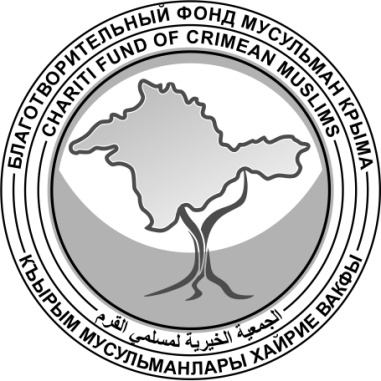 БЛАГОТВОРИТЕЛЬНЫЙ ФОНД МУСУЛЬМАН КРЫМАالجمعية الخيرية لمسلمي القرمКЪЫРЫМ МУСУЛЬМАНЛАРЫ ХАЙРИЕ ВАКФЫ№ДатаСуммаОснование№ДатаСуммаОснование115.02.20235 500,00Благотворительное пожертвование для пострадавших при землетрясении от Самединова Сулеймана Алимовича215.02.20235 000,00Благотворительное пожертвование для пострадавших при землетрясении от Шамс Шевкет Минаксарович315.02.202353 600,00Благотворительное пожертвование для пострадавших при землетрясении от Исмаилова Мидата Исмаиловича415.02.202311 800,00Благотворительное пожертвование для пострадавших при землетрясении от Меметов Рустем Раибович515.02.202341 645,00Благотворительное пожертвование для пострадавших при землетрясении от Азизова Аблякима Рустемовича615.02.20233 000,00Благотворительное пожертвование для пострадавших при землетрясении от Эннанов Руслан Ленаверович715.02.202327 200,00Благотворительное пожертвование для пострадавших при землетрясении от Меметова Эскендера Эдемовича815.02.20232 000,00Благотворительное пожертвование для пострадавших при землетрясении от Сейтхалилов Усман915.02.20231 000,00Благотворительное пожертвование для пострадавших при землетрясении от Гафарова Зарина Талятовна1015.02.202341 350,00Благотворительное пожертвование для пострадавших при землетрясении от Ахмедов Рустем Русланович1115.02.202322 900,00Благотворительное пожертвование для пострадавших при землетрясении от Мамедиев Ленор Кемалович1215.02.20232 000,00Благотворительное пожертвование для пострадавших при землетрясении от Османова Лиля Айдеровна1315.02.202337 555,00Благотворительное пожертвование для пострадавших при землетрясении от Халилова Ахмеда Асхатовича1415.02.20235 000,00Благотворительное пожертвование для пострадавших при землетрясении от Умерова Эмир-Асана Сабриевича1515.02.20231 950,00Благотворительное пожертвование для пострадавших при землетрясении от Гафаров Раим Разимович1615.02.2023138 500,00Благотворительное пожертвование для пострадавших при землетрясении от Яячик Эльдар Алиевич1715.02.2023100 000,00Благотворительное пожертвование для пострадавших при землетрясении от Аблаева Эмирали Сеитибрамовича1820.02.202323 500,00Благотворительное пожертвование для пострадавших при землетрясении от Исмаилова Айдера Сулеймановича1920.02.20231 000,00Благотворительное пожертвование для пострадавших при землетрясении от Куртдеде Ремзи Эюповича2020.02.202368 050,00Благотворительное пожертвование для пострадавших при землетрясении от Аблаева Энвера Абдулкадыровича2120.02.202310 000,00Благотворительное пожертвование для пострадавших при землетрясении от Эюпова Рефата2220.02.2023121 300,00Благотворительное пожертвование для пострадавших при землетрясении от Ибраимова Эскендера Ильясовича2320.02.202334 065,00Благотворительное пожертвование для пострадавших при землетрясении от Вефаева Лемана Мяслудиновича2420.02.202325 500,00Благотворительное пожертвование для пострадавших при землетрясении от Сакалы Рустема Халитовича2520.02.202315 000,00Благотворительное пожертвование для пострадавших при землетрясении от Асанова Сервера2620.02.202360 700,00Благотворительное пожертвование для пострадавших при землетрясении от Диттанова Дилявера Рустамовича2720.02.202315 250,00Благотворительное пожертвование для пострадавших при землетрясении от Гаффарова Сеитвели Абдувелиевича2820.02.202344 000,00Благотворительное пожертвование для пострадавших при землетрясении от Муждабаева Эрнеса Эбазеровича2920.02.202375 000,00Благотворительное пожертвование для пострадавших при землетрясении от Абдурашитова Мусы Усмановича3020.02.202315 000,00Благотворительное пожертвование для пострадавших при землетрясении от Халиветова Асана Рустамовича3120.02.202315 300,00Благотворительное пожертвование для пострадавших при землетрясении от Куртаметова Садыка Джаферовича3220.02.202348 000,00Благотворительное пожертвование для пострадавших при землетрясении от Аккимова Рустема Энверовича3320.02.202367 500,00Благотворительное пожертвование для пострадавших при землетрясении от Исаева Февзи Энверовича3420.02.202341 000,00Благотворительное пожертвование для пострадавших при землетрясении от Исламова Марклена Мустафаевича3520.02.202341 500,00Благотворительное пожертвование для пострадавших при землетрясении от Рустемова Эдема Юсуповича3620.02.202353 150,00Благотворительное пожертвование для пострадавших при землетрясении от Исмаилова Мидата Исмаиловича3720.02.202337 455,00Благотворительное пожертвование для пострадавших при землетрясении от Халилова Ахмеда Асхатовича3820.02.2023464 000,00Благотворительное пожертвование для пострадавших при землетрясении от Ибрагимова Нури3920.02.202375 000,00Благотворительное пожертвование для пострадавших при землетрясении от Бакиева Энвера Назимовича4020.02.202341 550,00Благотворительное пожертвование для пострадавших при землетрясении от Меметова Эскендера Эдемовича4120.02.2023108 050,00Благотворительное пожертвование для пострадавших при землетрясении от Азизова Аблякима Рустемовича4220.02.202325 000,00Благотворительное пожертвование для пострадавших при землетрясении от  Фукала Мустафы Кемаловича4320.02.202310 000,00Благотворительное пожертвование для пострадавших при землетрясении от Газиева Айдера Нусретовича4420.02.202323 200,00Благотворительное пожертвование для пострадавших при землетрясении от Фукало Ризы Кемаловича4520.02.2023221 000,00Благотворительное пожертвование для пострадавших при землетрясении от Самединова Сулеймана Алимовича4620.02.2023659 500,00Благотворительное пожертвование для пострадавших при землетрясении от Сеттарова Месфера Сабриевича4720.02.202340 100,00Благотворительное пожертвование для пострадавших при землетрясении от Джумадинова Рустема4820.02.2023559 350,00Благотворительное пожертвование для пострадавших при землетрясении от Маматова Эльдара4920.02.202391 550,00Благотворительное пожертвование для пострадавших при землетрясении от Мустафаева Мустафы5020.02.202317 080,00Благотворительное пожертвование для пострадавших при землетрясении от Аблаев Исмаил Исметович5121.02.20231 800,00Благотворительное пожертвование для пострадавших при землетрясении от  Меметова Рустема Раибовича5221.02.2023115 100,00Благотворительное пожертвование для пострадавших при землетрясении от Меметова Юнуса Исмаиловича5321.02.202346 000,00Благотворительное пожертвование для пострадавших при землетрясении от Мустафаева Мустафы Веисовича5421.02.202321 000,00Благотворительное пожертвование для пострадавших при землетрясении от Исмаилова Адлера5521.02.202397 600,00Благотворительное пожертвование для пострадавших при землетрясении от Короглу Наримана Асановича5621.02.2023350 600,00Благотворительное пожертвование для пострадавших при землетрясении от Измайлов Абдуламит Ваитович5721.02.202377 500,00Благотворительное пожертвование для пострадавших при землетрясении от Мустафаева Рефата Алиевича5822.02.202385 700,00Благотворительное пожертвование для пострадавших при землетрясении от Меметова Азиза Тахировича5922.02.2023529 400,00Благотворительное пожертвование для пострадавших при землетрясении от Меметова Азиза Тахировича6022.02.202322 700,00Благотворительное пожертвование для пострадавших при землетрясении от Аджисалиев Ниязи Февзиевич6122.02.2023355 250,00Благотворительное пожертвование для пострадавших при землетрясении от Аджисалиев Ниязи Февзиевич6222.02.20237 000,00Благотворительное пожертвование для пострадавших при землетрясении от  Аблаев Исмаил Исметович6322.02.202382 000,00Благотворительное пожертвование для пострадавших при землетрясении от Темирова Рустема6422.02.202385 200,00Благотворительное пожертвование для пострадавших при землетрясении от Ибрагимов Сеитвели Ремзиевич6522.02.202323 350,00Благотворительное пожертвование для пострадавших при землетрясении от Баракаев Сервер Эмирович6722.02.20231 500,00Благотворительное пожертвование для пострадавших при землетрясении от Зейтуллаева Эдема Решадовича6822.02.20236 000,00Благотворительное пожертвование для пострадавших при землетрясении от Зейтуллаева Эдема Решадовича6922.02.20233 900,00Благотворительное пожертвование для пострадавших при землетрясении от Зейтуллаева Эдема Решадовича7022.02.202346 050,00Благотворительное пожертвование для пострадавших при землетрясении от Зейтуллаева Эдема Решадовича7122.02.202328 000,00Благотворительное пожертвование для пострадавших при землетрясении от Зейтуллаева Эдема Решадовича7222.02.202335 600,00Благотворительное пожертвование для пострадавших при землетрясении от Зейтуллаева Эдема Решадовича7322.02.202315 100,00Благотворительное пожертвование для пострадавших при землетрясении от Зейтуллаева Эдема Решадовича7422.02.202311 000,00Благотворительное пожертвование для пострадавших при землетрясении от Зейтуллаева Эдема Решадовича7522.02.202323 550,00Благотворительное пожертвование для пострадавших при землетрясении от Садрединова Рустема Решатовича7627.02.202334 650,00Благотворительное пожертвование для пострадавших при землетрясении от Асанова Руслана Арифович7727.02.20237 000,00Благотворительное пожертвование для пострадавших при землетрясении от Гулистана7827.02.20232 000,00Благотворительное пожертвование для пострадавших при землетрясении от Гафарова Раима Разимовича7927.02.2023137 650,00Благотворительное пожертвование для пострадавших при землетрясении от Алидинов Ибраим Ревзиевич8027.02.20239 500,00Благотворительное пожертвование для пострадавших при землетрясении от Велиева Исы Рустемовича8127.02.20231 000,00Благотворительное пожертвование для пострадавших при землетрясении от Велиева Исы Рустемовича8227.02.202347 500,00Благотворительное пожертвование для пострадавших при землетрясении от Кильджи Эдема8327.02.202346 000,00Благотворительное пожертвование для пострадавших при землетрясении от Муждабаева Юсуфа8427.02.202326 000,00Благотворительное пожертвование для пострадавших при землетрясении от Джелилова Марлена8527.02.202324 000,00Благотворительное пожертвование для пострадавших при землетрясении от Абдураманова Лёмана8627.02.202322 000,00Благотворительное пожертвование для пострадавших при землетрясении от Аметова Шевкета8727.02.202319 000,00Благотворительное пожертвование для пострадавших при землетрясении от Зейтуллаева Рустема8827.02.202312 000,00Благотворительное пожертвование для пострадавших при землетрясении от Османова Лёмана8927.02.20235 000,00Благотворительное пожертвование для пострадавших при землетрясении от Решитова Экрема9027.02.20232 000,00Благотворительное пожертвование для пострадавших при землетрясении от Балатукова Якуба9128.02.202314 400,00Благотворительное пожертвование для пострадавших при землетрясении от Аметова Гуливера Закировича9228.02.202330 000,00Благотворительное пожертвование для пострадавших при землетрясении от Веисова Асана Энверовича9328.02.202332 150,00Благотворительное пожертвование для пострадавших при землетрясении от Усманова Сервера9428.02.20235 000,00Благотворительное пожертвование для пострадавших при землетрясении от Исмаилова Айдера Сулеймановича9528.02.2023115 000,00Благотворительное пожертвование для пострадавших при землетрясении от Аблямитова Веиса Шебибовича9628.02.202350 450,00Благотворительное пожертвование для пострадавших при землетрясении от Сеитлюманова Сеитхалила Сеитджелиловича9728.02.202332 200,00Благотворительное пожертвование для пострадавших при землетрясении от Ибраимова Эскендера Ильясовича  ИТОГО  ИТОГО6 393 050,00№ДатаСуммаОснование№ДатаСуммаОснование131.01.20231000,00Благотворительный взнос по Договору № 4322 от 30.04.2021, реестр от 01.02.2023   г.: Благотворительный взнос от ФИО Сулейманова Джевер Якубовна231.01.2023130,00       Благотворительный взнос по Договору № 4322 от 30.04.2021, реестр от 01.02.2023   г.: Благотворительный взнос от ФИО СЕФЕРОВА ЗАРЕМА ДИЛЯВЕРОВНА331.01.2023150,00  Благотворительный взнос по Договору № 4322 от 30.04.2021, реестр от 01.02.2023   г.: Благотворительный взнос от ФИО МЕМЕТ АЛИЕ НУРИЕВНА431.01.2023400,00Благотворительный взнос по Договору № 4322 от 30.04.2021, реестр от 01.02.2023   г.: Благотворительный взнос от ФИО Абдураимов Шевкет Ремзиевич501.02.20231000,00     Благотворительное пожертвование на уставную деятельность. НДС не облагается от Индивидуального предпринимателя Майорова Алексея Алексеевича601.02.2023500,00     Благотворительный взнос по Договору № 4322 от 30.04.2021, реестр от 02.02.2023   г.: Благотворительный взнос от ФИО ИБРАХИМБЕКОВ БАХОДИРБЕК ИБРАГИМОВИЧ703.02.2023100,00Благотворительный взнос по Договору № 4322 от 30.04.2021, реестр от 06.02.2023   г.: Благотворительный взнос от ФИО НИГАМАТУЛЛИНА РУМИЯ803.02.20231000,00     Благотворительный взнос по Договору № 4322 от 30.04.2021, реестр от 06.02.2023   г.: Благотворительный взнос от ФИО Гайбуллаев Энвер Зиниевич903.02.2023500,00     Благотворительный взнос по Договору № 4322 от 30.04.2021, реестр от 06.02.2023   г.: Благотворительный взнос от ФИО АДЖИМУРАТОВА ВЕТАНЬЕ АХТЕМОВНА1003.02.2023500,00    Благотворительный взнос по Договору № 4322 от 30.04.2021, реестр от 06.02.2023   г.: Благотворительный взнос от ФИО ТИТОВА ГУЛЬНАРА ШЕВКЕТОВНА1103.02.2023600,00    Благотворительный взнос по Договору № 4322 от 30.04.2021, реестр от 06.02.2023   г.: Благотворительный взнос от ФИО ГАНИЕВ ЛЕНУР СЕЙДАМЕТОВИЧ1204.02.20231000,00    Благотворительный взнос по Договору № 4322 от 30.04.2021, реестр от 06.02.2023   г.: Благотворительный взнос от ФИО ТЕРЛЕКЧИ АМЕД ЯГЬЯЕВИЧ1304.02.2023500,00    Благотворительный взнос по Договору № 4322 от 30.04.2021, реестр от 06.02.2023   г.: Благотворительный взнос от ФИО Эмир-Аметова Эмине Рефатовна1407.02.2023350,00    Благотворительное пожертвование пострадавшим от землетрясения от Мустафаевой Диляры Мустафаевны 1507.02.2023500,00     Благотворительное пожертвование пострадавшим от землетрясения от Эдемовой Фериде Шакировны1607.02.2023   500,00 Благотворительное пожертвование пострадавшим от землетрясения от Ибрагимова Эльдара Перверовича1707.02.2023   1000,00     Благотворительное пожертвование пострадавшим от землетрясения от Керимовой Алие Нуриддиновича1806.02.2023   1000,00   Благотворительный взнос по Договору № 4322 от 30.04.2021, реестр от 07.02.2023   г.: Благотворительный взнос от ФИО РАМАЗАНОВА ФАТИМЕ МУСАЕВНА1907.02.2023   1000,00  Благотворительное пожертвование пострадавшим от землетрясения от Куку Гульнары Мустафаевны2007.02.2023   1000,00       Благотворительное пожертвование пострадавшим от землетрясения от Дервишевой Лейли Фикретовны2107.02.20231000,00Помощь для Турции от Джемиловой Найле Назимовны2207.02.20232500,00       Благотворительное пожертвование пострадавшим от землетрясения от Меметова Соина Зуберовича2307.02.202310000,00  Благотворительное пожертвование пострадавшим от землетрясения от Абдураимова Энвера Элимдаровича2408.02.202350,00Благотворительное пожертвование пострадавшим от землетрясения от Решетовой Мунире Исмаиловны2508.02.2023   100,00     Благотворительное пожертвование пострадавшим от землетрясения от Повар Кристины Вячеславовны2608.02.2023   453,68     Благотворительное пожертвование пострадавшим от землетрясения от Умеровой Сусанны Февзиевны2708.02.2023   500,00     Благотворительное пожертвование пострадавшим от землетрясения от Гафаровой Хатидже Аметовны2808.02.2023   500,00Благотворительное пожертвование пострадавшим от землетрясения от Нафеева Эюб-бея Шукриевича2908.02.2023   500,00     Благотворительное пожертвование пострадавшим от землетрясения от Зейтуллаевой Аниры Ахтемовны3008.02.2023   650,00     Благотворительное пожертвование пострадавшим от землетрясения от Алиева Эскендера Фемиевича3108.02.2023   1000,00    Благотворительное пожертвование пострадавшим от землетрясения от Эюпова Эрвина Эльмерановича3208.02.2023   1000,00    Благотворительное пожертвование пострадавшим от землетрясения от Хиджази Севили Казимовны3308.02.2023   1000,00    Благотворительное пожертвование пострадавшим от землетрясения от Муслядиновой Султание Рустемовны3408.02.2023   1000,00    Благотворительная помощь пострадавшим от землетрясения от Джемалединовой Натальи Анатольевны3508.02.2023   1000,00     Благотворительное пожертвование пострадавшим от землетрясения от Курталиевой Лейли Абуллоевны3608.02.2023   1000,00    Благотворительное пожертвование пострадавшим от землетрясения от Аметова Энвера Винуровича3708.02.2023   1000,00    Благотворительное пожертвование пострадавшим от землетрясения от Абибуллаевой Эльмиры Эбазеровны3808.02.2023   1000,00    Благотворительное пожертвование пострадавшим от землетрясения от Изетовой Заремы Суиновны3908.02.2023   1000,00    Благотворительное пожертвование пострадавшим от землетрясения от Асановой Алёны Игоревны4008.02.2023   1000,00     Благотворительное пожертвование пострадавшим от землетрясения от Шемшединовой Мерьем Энверовны4108.02.2023   1600,00Благотворительный фонд  от Дервишевой Лейли Фикретовны4208.02.2023   1975,00       Благотворительное пожертвование пострадавшим от землетрясения от Бавадиновой Лемары Ризаевны4308.02.2023   2000,00  Благотворительное пожертвование пострадавшим от землетрясения от Джеляловой Эльвиры Рустамовны4408.02.2023   2000,00Благотворительное пожертвование пострадавшим от землетрясения от Аливаповой Вилены Энверовны4508.02.2023   2500,00     Благотворительное пожертвование пострадавшим от землетрясения от Сеитхалилова Смаила Бекировича4608.02.2023   5000,00     Благотворительное пожертвование погорельцам от Ваитова Азиза Исметовича4708.02.2023   5000,00     Благотворительное пожертвование пострадавшим от землетрясения от Сейтумерова Руслана  Асановича4807.02.20231000,00     Благотворительный взнос по Договору № 4322 от 30.04.2021, реестр от 08.02.2023   г.: Благотворительный взнос от ФИО ГАРИБЗАДЕ МУСТАФА АГИЛ ОГЛЫ4907.02.20231000,00     Благотворительный взнос по Договору № 4322 от 30.04.2021, реестр от 08.02.2023   г.: Благотворительный взнос от ФИО ЧУПРИНА АННА ВАЛЕРЬЕВНА5007.02.20231000,00     Благотворительный взнос по Договору № 4322 от 30.04.2021, реестр от 08.02.2023   г.: Благотворительный взнос от ФИО ИБРАГИМОВ МУСЛИМ ПЕРВЕРОВИЧ5107.02.20231000,00     Благотворительный взнос по Договору № 4322 от 30.04.2021, реестр от 08.02.2023   г.: Благотворительный взнос от ФИО ТЕМИРШАЕВА ЛИАНА УСЕИНОВНА5207.02.20231000,00     Благотворительный взнос по Договору № 4322 от 30.04.2021, реестр от 08.02.2023   г.: Благотворительный взнос от ФИО ФЕТТАЕВА ЛЕМАРА СМАИЛОВНА5307.02.2023300,00Благотворительный взнос по Договору № 4322 от 30.04.2021, реестр от 08.02.2023   г.: Благотворительный взнос от ФИО ИБРАГИМОВ АЙДЕР СЕЙДАМЕТОВИЧ5408.02.2023   10000,00     Благотворительное пожертвование пострадавшим от землетрясения в Турции от Селяметовой Фатмы Шевкетовны5508.02.2023   15000,00     Благотворительное пожертвование пострадавшим от землетрясения от Халиляевой Зенфиры Мидатовны5608.02.2023   30000,00    Благотворительное пожертвование пострадавшим от землетрясения. НДС не облагается от Индивидуального предпринимателя Сейтяева Дилявера Шевкиевича5709.02.2023   125,00    Благотворительное пожертвование пострадавшим от землетрясения от Якубова Эскендера Эльдаровича5809.02.2023   200,00    Благотворительное пожертвование пострадавшим от землетрясения от Усеинова Меджита Алиевича5909.02.2023   200,00    Благотворительное пожертвование пострадавшим от землетрясения от Усеинова Меджита Алиевича6009.02.2023   500,00     Благотворительное пожертвование пострадавшим от землетрясения от Муртазаевой Анифе Исламовны6109.02.2023   500,00 Благотворительное пожертвование пострадавшим от землетрясения от Османова Эреджепа Велиевича6209.02.2023   500,00     Благотворительное пожертвование пострадавшим от землетрясения от Юсупова Рустема Айдеровича6309.02.2023   500,00   Благотворительное пожертвование от землетрясения от Аметовой Тамилы Асановны6409.02.2023   720,00    Благотворительное пожертвование пострадавшим от землетрясения от Аблаевой Айше Бекировны6509.02.2023   1000,00     Благотворительное пожертвование пострадавшим от землетрясения от Ягьяева Дилявера Рустемовича6609.02.2023   1000,00 Благотворительное пожертвование пострадавшим от землетрясения от Асанова Экрема Усеиновича6709.02.2023   1000,00     Благотворительное пожертвование пострадавшим от землетрясения от Сайдаметова Эльмара Эйиповича6809.02.2023   1000,00   Благотворительное пожертвование пострадавшим от землетрясения от Алиевой Заремы Рустамовны6909.02.2023   1000,00       Благотворительное пожертвование пострадавшим от землетрясения от Акимова Сафтера Айдеровича7009.02.2023   1000,00Благотворительное пожертвование пострадавшим от землетрясения от Исмаиловой Гульшен Мудесеровны7109.02.2023   1000,00       Благотворительное пожертвование пострадавшим от землетрясения от Меметовой Эльзары Лутфиевны7209.02.2023   1000,00  Благотворительное пожертвование пострадавшим от землетрясения от Бегматовой Адиле Энверовны7309.02.2023   1000,00Благотворительное пожертвование пострадавшим от землетрясения от Керимовой Гульнары Зинуровны7409.02.2023   2000,00  Благотворительное пожертвование пострадавшим от землетрясения от Османова Кемрана Асановича7509.02.2023   10000,00Благотворительное пожертвование пострадавшим от землетрясения от Индивидуального предпринимателя Махмудовой Нифталы Иззат Оглы7609.02.2023   50000,00  Потерпевшим от землетрясение, благотворительная помощь. Без НДС от ООО «ФЭМ»7709.02.2023   1000,00Благотворительное пожертвование от землетрясения от Керимовой Гульнары Зинуровны7808.02.2023100    Благотворительный взнос по Договору № 4322 от 30.04.2021, реестр от 09.02.2023   г.: Благотворительный взнос от ФИО Абибулаева Зейнеп Талыповна7908.02.20231000    Благотворительный взнос по Договору № 4322 от 30.04.2021, реестр от 09.02.2023   г.: Благотворительный взнос от ФИО КУРТДЕДЕ САФИЕ ШЕВКЕТОВНА8008.02.20231000    Благотворительный взнос по Договору № 4322 от 30.04.2021, реестр от 09.02.2023   г.: Благотворительный взнос от ФИО Асанова Шуша Искандаровна8108.02.20231000    Благотворительный взнос по Договору № 4322 от 30.04.2021, реестр от 09.02.2023   г.: Благотворительный взнос от ФИО Аблаев Арсен Музаферович8208.02.20231000    Благотворительный взнос по Договору № 4322 от 30.04.2021, реестр от 09.02.2023   г.: Благотворительный взнос от ФИО ВЕЛИЕВА СЕВИЛЯ СЕРВЕРОВНА8308.02.20231000    Благотворительный взнос по Договору № 4322 от 30.04.2021, реестр от 09.02.2023   г.: Благотворительный взнос от ФИО АСАНОВА АЛИМЕ ЛЕНОРОВНА8408.02.20231000    Благотворительный взнос по Договору № 4322 от 30.04.2021, реестр от 09.02.2023   г.: Благотворительный взнос от ФИО ИБРАГИМОВ СЕИТВЕЛИ РЕМЗИЕВИЧ8508.02.20231000    Благотворительный взнос по Договору № 4322 от 30.04.2021, реестр от 09.02.2023   г.: Благотворительный взнос от ФИО ГАЙБУЛЛАЕВА НАЙЛЕ РЕМЗЕЕВНА8608.02.20231000    Благотворительный взнос по Договору № 4322 от 30.04.2021, реестр от 09.02.2023   г.: Благотворительный взнос от ФИО СЕИТХАЛИЛОВА НАЗЛЫ БАРИЕВНА8708.02.20231000    Благотворительный взнос по Договору № 4322 от 30.04.2021, реестр от 09.02.2023   г.: Благотворительный взнос от ФИО Алиев Руслан Эскендерович8808.02.202310000    Благотворительный взнос по Договору № 4322 от 30.04.2021, реестр от 09.02.2023   г.: Благотворительный взнос от ФИО НАФИЕВА ГУЛИХАН АЛИЕВНА8908.02.2023150    Благотворительный взнос по Договору № 4322 от 30.04.2021, реестр от 09.02.2023   г.: Благотворительный взнос от ФИО АБЛЯКИМОВ АРСЕН СЕРВЕРОВИЧ9008.02.2023200    Благотворительный взнос по Договору № 4322 от 30.04.2021, реестр от 09.02.2023   г.: Благотворительный взнос от ФИО САМЕДИНОВ АЛИМ РАФЕТОВИЧ9108.02.2023200    Благотворительный взнос по Договору № 4322 от 30.04.2021, реестр от 09.02.2023   г.: Благотворительный взнос от ФИО МАРТЫНОВ ЭЛЬДАР АХМЕДОВИЧ9208.02.2023200    Благотворительный взнос по Договору № 4322 от 30.04.2021, реестр от 09.02.2023   г.: Благотворительный взнос от ФИО АБИБУЛАЕВА ЗЕРА ДИЛЯВЕРОВНА9308.02.2023200    Благотворительный взнос по Договору № 4322 от 30.04.2021, реестр от 09.02.2023   г.: Благотворительный взнос от ФИО КАМАЛИДИНОВА ЗЕМИНЕ ШЕВКЕТОВНА9408.02.2023200    Благотворительный взнос по Договору № 4322 от 30.04.2021, реестр от 09.02.2023   г.: Благотворительный взнос от ФИО ДЖАББАРОВ РУСТЕМ АМИТОВИЧ9508.02.20232000    Благотворительный взнос по Договору № 4322 от 30.04.2021, реестр от 09.02.2023   г.: Благотворительный взнос от ФИО ТАТАЛИ ЗЕРА САДЫКОВНА9608.02.20232000    Благотворительный взнос по Договору № 4322 от 30.04.2021, реестр от 09.02.2023   г.: Благотворительный взнос от ФИО Меметова Эльмира Шевкетовна9708.02.20232000    Благотворительный взнос по Договору № 4322 от 30.04.2021, реестр от 09.02.2023   г.: Благотворительный взнос от ФИО АДЖИЕВ РУСЛАН АЛЕКСАНДРОВИЧ9808.02.20232000    Благотворительный взнос по Договору № 4322 от 30.04.2021, реестр от 09.02.2023   г.: Благотворительный взнос от ФИО ЭНВЕРОВА ЭЛЬВИНА АСАНОВНА9908.02.20232000    Благотворительный взнос по Договору № 4322 от 30.04.2021, реестр от 09.02.2023   г.: Благотворительный взнос от ФИО ИБРАГИМОВ ПЕРВЕР ДЖАФАРОВИЧ10008.02.2023280    Благотворительный взнос по Договору № 4322 от 30.04.2021, реестр от 09.02.2023   г.: Благотворительный взнос от ФИО БАИРОВ МЕМЕТ ТАЛЯТОВИЧ10108.02.2023300    Благотворительный взнос по Договору № 4322 от 30.04.2021, реестр от 09.02.2023   г.: Благотворительный взнос от ФИО Якубов Адиль Русланович10208.02.2023300    Благотворительный взнос по Договору № 4322 от 30.04.2021, реестр от 09.02.2023   г.: Благотворительный взнос от ФИО МУСТАФАЕВ ГИРЕЙ МЕМЕТОВИЧ10308.02.2023300    Благотворительный взнос по Договору № 4322 от 30.04.2021, реестр от 09.02.2023   г.: Благотворительный взнос от ФИО МЕМЕТОВ РУСТЕМ РАИБОВИЧ10408.02.20233000    Благотворительный взнос по Договору № 4322 от 30.04.2021, реестр от 09.02.2023   г.: Благотворительный взнос от ФИО ЭМИРОВА ЛЕНИЕ АРИПОВНА10508.02.2023410    Благотворительный взнос по Договору № 4322 от 30.04.2021, реестр от 09.02.2023   г.: Благотворительный взнос от ФИО АБДУВЕЛИЕВ МУРАТ ЭНВЕРОВИЧ10608.02.2023435,74    Благотворительный взнос по Договору № 4322 от 30.04.2021, реестр от 09.02.2023   г.: Благотворительный взнос от ФИО ЭМИРОВ ЭДИП АЛИЕВИЧ10708.02.2023500    Благотворительный взнос по Договору № 4322 от 30.04.2021, реестр от 09.02.2023   г.: Благотворительный взнос от ФИО Рустемова Эльмира Алиевна10808.02.2023500    Благотворительный взнос по Договору № 4322 от 30.04.2021, реестр от 09.02.2023   г.: Благотворительный взнос от ФИО НУМАНОВА ЗАРИМА АБДУРАШИДОВНА10908.02.2023500    Благотворительный взнос по Договору № 4322 от 30.04.2021, реестр от 09.02.2023   г.: Благотворительный взнос от ФИО МИРОНОВА ЕКАТЕРИНА РУСЛАНОВНА11008.02.2023500    Благотворительный взнос по Договору № 4322 от 30.04.2021, реестр от 09.02.2023   г.: Благотворительный взнос от ФИО МЕЛЬГЕРИЕВА ЛЕВИЗА РУСЛАНОВНА11108.02.2023500    Благотворительный взнос по Договору № 4322 от 30.04.2021, реестр от 09.02.2023   г.: Благотворительный взнос от ФИО Ибраимова Эльмира Юсуфовна11208.02.2023500    Благотворительный взнос по Договору № 4322 от 30.04.2021, реестр от 09.02.2023   г.: Благотворительный взнос от ФИО ИБРАИМОВА ДИЛЯРА РАМИЛОВНА11308.02.2023500    Благотворительный взнос по Договору № 4322 от 30.04.2021, реестр от 09.02.2023   г.: Благотворительный взнос от ФИО Джемил Эльнара Эбазеровна11408.02.2023500    Благотворительный взнос по Договору № 4322 от 30.04.2021, реестр от 09.02.2023   г.: Благотворительный взнос от ФИО ВЕДМЕЦКАЯ МАРИНА АНДРЕЕВНА11508.02.2023500    Благотворительный взнос по Договору № 4322 от 30.04.2021, реестр от 09.02.2023   г.: Благотворительный взнос от ФИО БЕЙТУЛЛАЕВ Якуб ДЖАФЕРОВИЧ11608.02.2023500    Благотворительный взнос по Договору № 4322 от 30.04.2021, реестр от 09.02.2023   г.: Благотворительный взнос от ФИО АМЕТОВ АЛИМ АЗИЗОВИЧ11708.02.2023500    Благотворительный взнос по Договору № 4322 от 30.04.2021, реестр от 09.02.2023   г.: Благотворительный взнос от ФИО АЗИЗОВА ФОТИМА ЯКУБОВНА11808.02.2023500    Благотворительный взнос по Договору № 4322 от 30.04.2021, реестр от 09.02.2023   г.: Благотворительный взнос от ФИО МАМАТКУЛОВА МЕРЬЕМ РУСТЕМОВНА11908.02.2023500    Благотворительный взнос по Договору № 4322 от 30.04.2021, реестр от 09.02.2023   г.: Благотворительный взнос от ФИО ЯКУБОВ РУСЛАН РУСТЕМОВИЧ12008.02.2023500    Благотворительный взнос по Договору № 4322 от 30.04.2021, реестр от 09.02.2023   г.: Благотворительный взнос от ФИО ЮНУСОВ ЭДЕМ НАРИМАНОВИЧ12108.02.2023500    Благотворительный взнос по Договору № 4322 от 30.04.2021, реестр от 09.02.2023   г.: Благотворительный взнос от ФИО Эмиров Зенур Рустамович12208.02.2023500    Благотворительный взнос по Договору № 4322 от 30.04.2021, реестр от 09.02.2023   г.: Благотворительный взнос от ФИО ЭМИНОВА АДИЛЕ СЕИТМЕМЕТОВНА12308.02.2023500    Благотворительный взнос по Договору № 4322 от 30.04.2021, реестр от 09.02.2023   г.: Благотворительный взнос от ФИО УСМАНОВА ФАТИМЕ ЭСКЕНДЕРОВНА12408.02.2023500    Благотворительный взнос по Договору № 4322 от 30.04.2021, реестр от 09.02.2023   г.: Благотворительный взнос от ФИО ФЕВЗИЕВА МАВИЛЕ СИТМИР-КЫЗЫ12508.02.2023500    Благотворительный взнос по Договору № 4322 от 30.04.2021, реестр от 09.02.2023   г.: Благотворительный взнос от ФИО ЧАДОВА НАТАЛЬЯ ДМИТРИЕВНА12608.02.20235000    Благотворительный взнос по Договору № 4322 от 30.04.2021, реестр от 09.02.2023   г.: Благотворительный взнос от ФИО КУРТСЕИТОВА ЭЛЬВИНА АБДУРАХМАНОВНА12708.02.20235000    Благотворительный взнос по Договору № 4322 от 30.04.2021, реестр от 09.02.2023   г.: Благотворительный взнос от ФИО САБРИЙЕВА ЛЕНИЕ ЯКУБОВНА12808.02.2023600    Благотворительный взнос по Договору № 4322 от 30.04.2021, реестр от 09.02.2023   г.: Благотворительный взнос от ФИО МУСАЕВА ФЕРИДЕ БЕКИРОВНА12908.02.2023816,9    Благотворительный взнос по Договору № 4322 от 30.04.2021, реестр от 09.02.2023   г.: Благотворительный взнос от ФИО СЕИТОВА ЛЕНИЕ НАЗИМОВНА13008.02.2023945    Благотворительный взнос по Договору № 4322 от 30.04.2021, реестр от 09.02.2023   г.: Благотворительный взнос от ФИО БАИРОВА САБИРА ЯКУБОВНА13110.02.20231,00       Благотворительное пожертвование пострадавшим от землетрясения от Бекировой Заремы Диляверовны13210.02.2023100,00  Благотворительное пожертвование пострадавшим от землетрясения от Асанова Руслана Усаиновича13310.02.2023100,00Благотворительное пожертвование пострадавшим от землетрясения от Асановой Элины Ренатовны13410.02.2023   100,00     Благотворительное пожертвование пострадавшим от землетрясения от Сабитовой Фатиме Эмирасановны13510.02.2023   100,00     Благотворительное пожертвование пострадавшим от землетрясения от Бекировой Заремы Диляверовны13610.02.2023   100,00     Благотворительное пожертвование пострадавшим от землетрясения от Люманова Эдема Февзиевича13710.02.2023   164,00Благотворительное пожертвование пострадавшим от землетрясения от Сеитжемиловой Лилии Рефатовны13810.02.2023   200,00     Благотворительное пожертвование пострадавшим от землетрясения от Сейтумерова Энвера Назимовича13910.02.2023   200,00     прмощь от Усеиновой Эльвизы Сабриевны14010.02.2023   200,00    Благотворительное пожертвование пострадавшим от землетрясения от Патель Сусанна Джаферовны14110.02.2023   200,00    Благотворительное пожертвование пострадавшим от землетрясения от Абильваповое Ление  Ильверовны14210.02.2023   225,00    Благотворительное пожертвование пострадавшим от землетрясения от Минаджиевой Эвелины Эльдаровны14310.02.2023   300,00    Благотворительное пожертвование пострадавшим от землетрясения от Селимова Селима Мухаровича14410.02.2023   300,00     Оплата по договору. БЕЗ НДС14510.02.2023   300,00 Благотворительное пожертвование пострадавшим от землетрясения от Чурки Кериме Джемилевны14610.02.2023   350,00     Благотворительная помощь пострадавшим от землетрясения от Ганиевой Айше Курбановны14710.02.2023   398,43     Благотворительное пожертвование пострадавшим от землетрясения от Зенетдиновой Динары Васильевны14810.02.2023   400,00     Благотворительное пожертвование пострадавшим от землетрясения от Лысиковой Олеси Анатольевны14910.02.2023   500,00     Благотворительное пожертвование пострадавшим от землетрясения от Бочкарёвой Заремы Эскендеровны15010.02.2023   500,00     Благотворительное пожертвование пострадавшим от землетрясения от Абдурамановой Зекие Юнусовны15110.02.2023   500,00     Благотворительное пожертвование пострадавшим от землетрясения от Юлдашевой Ильзары Таировны15210.02.2023   500,00     Благотворительное пожертвование пострадавшим от землетрясения от Муждабаевой Сафие Меметовны15310.02.2023   500,00     Благотворительное пожертвование пострадавшим от землетрясения от Отоповой Марии Рустамовны15410.02.2023   500,00     Благотворительное пожертвование пострадавшим от землетрясения от Бекировой Сусанны Энверовны15510.02.2023   500,00     Благотворительное пожертвование пострадавшим от землетрясения от Эюповой Эльвины Наримановны15610.02.2023   500,00     Благотворительное пожертвование пострадавшим от землетрясения от Люмановой Эльвины Бекировны15710.02.2023   500,00     Благотворительное пожертвование пострадавшим от землетрясения от Мамутовой Амины Юрьевны15810.02.2023   500,00     Благотворительное пожертвование пострадавшим от землетрясения от Ибадуллаевой Мавиле Ильмдаровны15910.02.2023   500,00     Благотворительное пожертвование пострадавшим от землетрясения от Юваш Арзы Белял кызы16010.02.2023   500,00     Благотворительное пожертвование пострадавшим от землетрясения от Эреджеповой Ферузы Кудусовны16110.02.2023   750,00     Благотворительное пожертвование пострадавшим от землетрясения от Пипит Лили Сейдалиевны16210.02.2023   800,00Благотворительное пожертвование пострадавшим от землетрясения в Турции от Алиевой Эллины Аметовны16310.02.2023   950,00     Благотворительное пожертвование пострадавшим от землетрясения от Гаппаровой Фатиме Эскендеровны16410.02.2023   975,00     Благотворительное пожертвование пострадавшим от землетрясения от Кемал Шевкета Сейрановича16510.02.2023   1000,00     Благотворительное пожертвование пострадавшим от землетрясения от Люмановой Алие Шевхиевны16610.02.2023   1000,00     Благотворительное пожертвование пострадавшим от землетрясения от Джемалединовой Майе Юсуфовны16710.02.2023   1000,00     Благотворительное пожертвование пострадавшим от землетрясения от Юсуфовой Эльмаз Сирановны16810.02.2023   1000,00     Благотворительное пожертвование пострадавшим от землетрясения от Аблямитовой Лили Али-кызы16910.02.2023   1000,00     Благотворительное пожертвование пострадавшим от землетрясения от Бекировой Сусанны Энверовны17010.02.2023   1000,00     Благотворительное пожертвование пострадавшим от землетрясения от Сейдаметову Сейдамету Февзиевичу17110.02.2023   1000,00     Благотворительное пожертвование пострадавшим от землетрясения от Бавадиновой Лемары Ризаевны17210.02.2023   1000,00     Помощь от Бекирка Эльзары Алиевны17310.02.2023   1000,00     Благотворительное пожертвование пострадавшим от землетрясения от Эюповой Эльмаз Наримановны17410.02.2023   1000,00     Благотворительное пожертвование пострадавшим от землетрясения от Ваитовой Эльвины Наримановны17510.02.2023   1000,00     Благотворительное пожертвование пострадавшим от землетрясения от Акимовой Фериде Руслановны17610.02.2023   1000,00     Благотворительное пожертвование пострадавшим от землетрясения от Бекировой Мунере Амзаевны17710.02.2023   1000,00     Благотворительное пожертвование пострадавшим от землетрясения от Чолахаевой Эльмиры Серверовны17810.02.2023   1000,00     НДС не облагается от Садретдиновой Севили Шевкетовны17910.02.2023   1000,00     Благотворительное пожертвование пострадавшим от землетрясения от Талыпова Асана Меметовича18010.02.2023   1000,00     Благотворительное пожертвование погорельцам от Люмановой Асие Асимовны18110.02.2023   1000,00     Благотворительное пожертвование пострадавшим от землетрясения от Усейнова Исляма Решатовича18210.02.2023   1000,00     Благотворительное пожертвование пострадавшим от землетрясения от Таймазовой Зеры Алевны18310.02.2023   1000,00     Благотворительное пожертвование пострадавшим от землетрясения от Измаиловой Эльвиры Эскендеровны18410.02.2023   1000,00     Благотворительное пожертвование пострадавшим от землетрясения от Халиловой Эльмаз Аххийевны18510.02.2023   1000,00     Благотворительное пожертвование пострадавшим от землетрясения от Сеитвелиевой Сиране Шевкетовны18610.02.2023   1000,00     Благотворительное пожертвование пострадавшим от землетрясения от Измаиловой Эльвиры Эскендеровны18710.02.2023   1500,00     Благотворительное пожертвование пострадавшим от землетрясения от Абдурахмановой Ленары Алимовны18810.02.2023   1500,00     Благотворительное пожертвование пострадавшим от землетрясения от Абдурефиевой Ленары Серверовны18910.02.2023   1500,00     Благотворительное пожертвование пострадавшим от землетрясения от Идрисовой Регины Назимовны19010.02.2023   2000,00     Помощь Турции при землетресении от Юсуповой Мелии Энверовны19110.02.2023   2000,00     Благотворительное пожертвование пострадавшим от землетрясения от Бавадиновой Лемары Ризаевны19210.02.2023   2000,00     Благотворительное пожертвование пострадавшим от землетрясения от Джелиловой Дляры Дляверовны19310.02.2023   2000,00     Благотворительное пожертвование пострадавшим от землетрясения от Аметова Усеина Шаиповича19410.02.2023   2000,00     Благотворительное пожертвование пострадавшим от землетрясения от Абдуллаевой Айше Ульвиевны19510.02.2023   2700,70     Благотворительность. Помощь землетрясения в Турции. НДС не облагается от Альмежитова Айдера Акимовича19610.02.2023   3000,00     Благотворительное пожертвование пострадавшим от землетрясения от Идрисовой Ление Басировны19710.02.2023   3000,00     Благотворительное пожертвование пострадавшим от землетрясения от Аблаевой Нияре Асановны19810.02.2023   4000,00     Благотворительная помощь пострадавшим от землетрясения от Ганиевой Нурие Закировны19910.02.2023   5000,00     Благотворительное пожертвование пострадавшим от землетрясения от Маматова Дамира Ильдаровича20010.02.2023   5000,00     Благотворительное пожертвование пострадавшим от землетрясения от Аблялимова Эльдара Ленуровича20110.02.2023   10000,00     Благотворительное пожертвование пострадавшим от землетрясения в Турции от Селяметовой Фатмы Шевкетовны20209.02.2023100,00Благотворительный взнос по Договору № 4322 от 30.04.2021, реестр от 10.02.2023   г.: Благотворительный взнос от ФИО МЕМИШЕВА ЗАРИМА ШУКРИЕВНА20309.02.2023100,00Благотворительный взнос по Договору № 4322 от 30.04.2021, реестр от 10.02.2023   г.: Благотворительный взнос от ФИО БАБАЯН ДИАНА ЮРЬЕВНА20409.02.2023100,00Благотворительный взнос по Договору № 4322 от 30.04.2021, реестр от 10.02.2023   г.: Благотворительный взнос от ФИО Янмышбаш Анастасия Леонидовна20509.02.2023100,00Благотворительный взнос по Договору № 4322 от 30.04.2021, реестр от 10.02.2023   г.: Благотворительный взнос от ФИО УМЕРОВА ЭЛЬВИЕ ЭДЕМОВНА20609.02.2023100,00Благотворительный взнос по Договору № 4322 от 30.04.2021, реестр от 10.02.2023   г.: Благотворительный взнос от ФИО СЕЛИМОВ ЭРЕДЖЕП ИСМАИЛОВИЧ20709.02.20231000,00Благотворительный взнос по Договору № 4322 от 30.04.2021, реестр от 10.02.2023   г.: Благотворительный взнос от ФИО Алимов Осман Усеинович20809.02.20231000,00Благотворительный взнос по Договору № 4322 от 30.04.2021, реестр от 10.02.2023   г.: Благотворительный взнос от ФИО АСАНОВА НАИЛЕ КУРТЕСЕИТОВНА20909.02.20231000,00Благотворительный взнос по Договору № 4322 от 30.04.2021, реестр от 10.02.2023   г.: Благотворительный взнос от ФИО АМЕТОВА ЭЛЬЗАРА МУНИРОВНА21009.02.20231000,00Благотворительный взнос по Договору № 4322 от 30.04.2021, реестр от 10.02.2023   г.: Благотворительный взнос от ФИО АМЕТОВА АЗИЗЕ АЛИЕВНА21109.02.20231000,00Благотворительный взнос по Договору № 4322 от 30.04.2021, реестр от 10.02.2023   г.: Благотворительный взнос от ФИО АМЕТОВ АСАН ШАИПОВИЧ21209.02.20231000,00Благотворительный взнос по Договору № 4322 от 30.04.2021, реестр от 10.02.2023   г.: Благотворительный взнос от ФИО АБДУРАХМАНОВ ИБРАИМ РЕШАТОВИЧ21309.02.20231000,00Благотворительный взнос по Договору № 4322 от 30.04.2021, реестр от 10.02.2023   г.: Благотворительный взнос от ФИО ШИРИНСКАЯ САФИЕ ЭЛЬДАРОВНА21409.02.20231000,00Благотворительный взнос по Договору № 4322 от 30.04.2021, реестр от 10.02.2023   г.: Благотворительный взнос от ФИО ШЕХМАМБЕТОВ СЕЙТОСМАН21509.02.20231000,00Благотворительный взнос по Договору № 4322 от 30.04.2021, реестр от 10.02.2023   г.: Благотворительный взнос от ФИО ХАЙРЕДИНОВА ФЕРУЗА КАМИЛЖАН21609.02.20231000,00Благотворительный взнос по Договору № 4322 от 30.04.2021, реестр от 10.02.2023   г.: Благотворительный взнос от ФИО УСЕИНОВ БЕКИР РЕШАДОВИЧ21709.02.20231000,00Благотворительный взнос по Договору № 4322 от 30.04.2021, реестр от 10.02.2023   г.: Благотворительный взнос от ФИО СЕТТАРОВА ЗЕМИНЕ НУРИЛЛАЕВНА21809.02.20231000,00Благотворительный взнос по Договору № 4322 от 30.04.2021, реестр от 10.02.2023   г.: Благотворительный взнос от ФИО СЕЙДАМЕТОВА ЗЕРА МУСАЕВНА21909.02.20231000,00Благотворительный взнос по Договору № 4322 от 30.04.2021, реестр от 10.02.2023   г.: Благотворительный взнос от ФИО НАФИЕВА ДИЯРЕ КЕМАЛОВНА22009.02.20231000,00Благотворительный взнос по Договору № 4322 от 30.04.2021, реестр от 10.02.2023   г.: Благотворительный взнос от ФИО МУЗАФФАРОВ АРСЕН АЛИЖОН22109.02.20231000,00Благотворительный взнос по Договору № 4322 от 30.04.2021, реестр от 10.02.2023   г.: Благотворительный взнос от ФИО МУЖДАБАЕВ ЭЛЬДАР АСАНОВИЧ22209.02.20231000,00Благотворительный взнос по Договору № 4322 от 30.04.2021, реестр от 10.02.2023   г.: Благотворительный взнос от ФИО МЕМЕТОВА ЗУЛЬФЕРЕ ЭНВЕРОВНА22309.02.20231000,00Благотворительный взнос по Договору № 4322 от 30.04.2021, реестр от 10.02.2023   г.: Благотворительный взнос от ФИО МАРТЬЯНОВ РУСТЕМ ВАЛЕРЬЕВИЧ22409.02.20231000,00Благотворительный взнос по Договору № 4322 от 30.04.2021, реестр от 10.02.2023   г.: Благотворительный взнос от ФИО КУРТИЕВ ОСМАН РАМАЗАНОВИЧ22509.02.20231000,00Благотворительный взнос по Договору № 4322 от 30.04.2021, реестр от 10.02.2023   г.: Благотворительный взнос от ФИО ИСМАИЛОВА ЭМИНЕ ОСМАНОВНА22609.02.20231000,00Благотворительный взнос по Договору № 4322 от 30.04.2021, реестр от 10.02.2023   г.: Благотворительный взнос от ФИО Зейтуллаева Алиме Решатовна22709.02.20231040,00Благотворительный взнос по Договору № 4322 от 30.04.2021, реестр от 10.02.2023   г.: Благотворительный взнос от ФИО Дегерменджи Сервер Сейярович22809.02.2023150,00Благотворительный взнос по Договору № 4322 от 30.04.2021, реестр от 10.02.2023   г.: Благотворительный взнос от ФИО ДЖЕМАДИНОВА ДИНАРА ДИЛЯВЕРОВНА22909.02.2023200,00Благотворительный взнос по Договору № 4322 от 30.04.2021, реестр от 10.02.2023   г.: Благотворительный взнос от ФИО АБДУРАМАНОВ МАМУТ СЕИТ-МУСТАФАЕВИЧ23009.02.2023200,00Благотворительный взнос по Договору № 4322 от 30.04.2021, реестр от 10.02.2023   г.: Благотворительный взнос от ФИО ЭЮПОВА Люция РЕНАЛЬЕВНА23109.02.2023200,00Благотворительный взнос по Договору № 4322 от 30.04.2021, реестр от 10.02.2023   г.: Благотворительный взнос от ФИО Велиуллаева Эльнара Ваитовна23209.02.2023200,00Благотворительный взнос по Договору № 4322 от 30.04.2021, реестр от 10.02.2023   г.: Благотворительный взнос от ФИО АБЛЯМИТОВА ЕЛЕНА ВЛАДИМИРОВНА23309.02.2023200,00Благотворительный взнос по Договору № 4322 от 30.04.2021, реестр от 10.02.2023   г.: Благотворительный взнос от ФИО СЕЙТХАЛИЛОВА АНЖЕЛИКА ФЕВЗИЕВНА23409.02.2023200,00Благотворительный взнос по Договору № 4322 от 30.04.2021, реестр от 10.02.2023   г.: Благотворительный взнос от ФИО КУРСЕИТОВА ЭЛЬЗАРА ЗИЯЕВНА23509.02.2023200,00Благотворительный взнос по Договору № 4322 от 30.04.2021, реестр от 10.02.2023   г.: Благотворительный взнос от ФИО ДЖАПАРОВА ЭМИНЕ РУСЛАН23609.02.2023200,00Благотворительный взнос по Договору № 4322 от 30.04.2021, реестр от 10.02.2023   г.: Благотворительный взнос от ФИО МУЖДАБАЕВА АСИЕ ЯГЬЯЕВНА23709.02.2023200,00Благотворительный взнос по Договору № 4322 от 30.04.2021, реестр от 10.02.2023   г.: Благотворительный взнос от ФИО СУЮНОВ ЭРНЕСТ СЕРВЕРОВИЧ23809.02.2023200,00Благотворительный взнос по Договору № 4322 от 30.04.2021, реестр от 10.02.2023   г.: Благотворительный взнос от ФИО ДЖЕМИЛОВА Эльзара Левзеровна23909.02.2023200,00Благотворительный взнос по Договору № 4322 от 30.04.2021, реестр от 10.02.2023   г.: Благотворительный взнос от ФИО Прокопчук Карина Валерьевна24009.02.2023200,00Благотворительный взнос по Договору № 4322 от 30.04.2021, реестр от 10.02.2023   г.: Благотворительный взнос от ФИО КАДИРОВ АЙДЕР ШЕВЗЕРОВИЧ24109.02.20232000,00Благотворительный взнос по Договору № 4322 от 30.04.2021, реестр от 10.02.2023   г.: Благотворительный взнос от ФИО ЗЕЙТУЛЛАЕВА Алиме Ибраимовна24209.02.20232000,00Благотворительный взнос по Договору № 4322 от 30.04.2021, реестр от 10.02.2023   г.: Благотворительный взнос от ФИО УМИРОВА НАДЖИЯ САЛЬМАНОВНА24309.02.20232000,00Благотворительный взнос по Договору № 4322 от 30.04.2021, реестр от 10.02.2023   г.: Благотворительный взнос от ФИО КАФАДАР ЛЕНАРА АЛИМОВНА24409.02.2023218,00Благотворительный взнос по Договору № 4322 от 30.04.2021, реестр от 10.02.2023   г.: Благотворительный взнос от ФИО РОДИТЕЛЕВА АЛЕКСАНДРА СЕРГЕЕВНА24509.02.2023224,00Благотворительный взнос по Договору № 4322 от 30.04.2021, реестр от 10.02.2023   г.: Благотворительный взнос от ФИО МУСТАФАЕВ СЕРВЕР МУСТАФАЕВИЧ24609.02.2023250,00Благотворительный взнос по Договору № 4322 от 30.04.2021, реестр от 10.02.2023   г.: Благотворительный взнос от ФИО АБДУРАИМОВА САНИЕ БАХТИЯРОВНА24709.02.2023250,00Благотворительный взнос по Договору № 4322 от 30.04.2021, реестр от 10.02.2023   г.: Благотворительный взнос от ФИО АБЛЯКИМОВА ЭЛЬФИЕ ШЕВКЕТ-КЪЫЗЫ24809.02.2023300,00Благотворительный взнос по Договору № 4322 от 30.04.2021, реестр от 10.02.2023   г.: Благотворительный взнос от ФИО Военная ЗАРИНА КАЗИМОВНА24909.02.2023300,00Благотворительный взнос по Договору № 4322 от 30.04.2021, реестр от 10.02.2023   г.: Благотворительный взнос от ФИО СУЛЕЙМАНОВА СИВИЛЯ ЯКУБОВНА25009.02.2023300,00Благотворительный взнос по Договору № 4322 от 30.04.2021, реестр от 10.02.2023   г.: Благотворительный взнос от ФИО МУРАТОВА ЭДАЕ ИЗЗЕТОВНА25109.02.2023300,00Благотворительный взнос по Договору № 4322 от 30.04.2021, реестр от 10.02.2023   г.: Благотворительный взнос от ФИО Хаирова Ленура Эннановна25209.02.2023300,00Благотворительный взнос по Договору № 4322 от 30.04.2021, реестр от 10.02.2023   г.: Благотворительный взнос от ФИО АБЛАЕВА ЭМИНЕ Алиевна25309.02.2023300,00Благотворительный взнос по Договору № 4322 от 30.04.2021, реестр от 10.02.2023   г.: Благотворительный взнос от ФИО Усеинова Анифе Серверовна25409.02.2023300,00Благотворительный взнос по Договору № 4322 от 30.04.2021, реестр от 10.02.2023   г.: Благотворительный взнос от ФИО УСЕИНОВ АХТЕМ МАНСУРОВИЧ25509.02.2023300,00Благотворительный взнос по Договору № 4322 от 30.04.2021, реестр от 10.02.2023   г.: Благотворительный взнос от ФИО КАМАЛИДИНОВА ЗЕМИНЕ ШЕВКЕТОВНА25609.02.2023300,00Благотворительный взнос по Договору № 4322 от 30.04.2021, реестр от 10.02.2023   г.: Благотворительный взнос от ФИО АСАНОВА ВЕЛЬЯНЕ РИДВАНОВНА25709.02.2023300,00Благотворительный взнос по Договору № 4322 от 30.04.2021, реестр от 10.02.2023   г.: Благотворительный взнос от ФИО СУЛЕЙМАНОВ ИСЛЯМ ЭНВЕРОВИЧ25809.02.2023300,00Благотворительный взнос по Договору № 4322 от 30.04.2021, реестр от 10.02.2023   г.: Благотворительный взнос от ФИО СТАНИЛОВА АННА ИГОРЕВНА25909.02.20233000,00Благотворительный взнос по Договору № 4322 от 30.04.2021, реестр от 10.02.2023   г.: Благотворительный взнос от ФИО АБИЛЬВАПОВ СЕИТИБРАМ ИСМЕТОВИЧ26009.02.2023350,00Благотворительный взнос по Договору № 4322 от 30.04.2021, реестр от 10.02.2023   г.: Благотворительный взнос от ФИО ШЕРФЕДИНОВА АЛЬБИНА СУЛЕЙМАНОВНА26109.02.2023400,00Благотворительный взнос по Договору № 4322 от 30.04.2021, реестр от 10.02.2023   г.: Благотворительный взнос от ФИО БЕКИРОВ АБДУРАМАН ТАМИЛЬЕВИЧ26209.02.2023400,00Благотворительный взнос по Договору № 4322 от 30.04.2021, реестр от 10.02.2023   г.: Благотворительный взнос от ФИО КУРДАДИ ЛЕЙЛЯ ЭРЕДЖЕПОВНА26309.02.2023400,00Благотворительный взнос по Договору № 4322 от 30.04.2021, реестр от 10.02.2023   г.: Благотворительный взнос от ФИО КУРТВЕЛИЕВА ЭЛЬНАРА МАМБЕТОВНА26409.02.202342,00Благотворительный взнос по Договору № 4322 от 30.04.2021, реестр от 10.02.2023   г.: Благотворительный взнос от ФИО Ибрагимова Диляра Рустемовна26509.02.202350,00Благотворительный взнос по Договору № 4322 от 30.04.2021, реестр от 10.02.2023   г.: Благотворительный взнос от ФИО БЕЛЯЛОВА АРЗЫ ТАСИНОВНА26609.02.2023500,00Благотворительный взнос по Договору № 4322 от 30.04.2021, реестр от 10.02.2023   г.: Благотворительный взнос от ФИО ИБРАИМОВА ЛЕНУРА АМЕТ26709.02.2023500,00Благотворительный взнос по Договору № 4322 от 30.04.2021, реестр от 10.02.2023   г.: Благотворительный взнос от ФИО ИСМАИЛОВА ЭЛЬДИАНА ЛЕНМАРОВНА26809.02.2023500,00Благотворительный взнос по Договору № 4322 от 30.04.2021, реестр от 10.02.2023   г.: Благотворительный взнос от ФИО ВЕФАЕВА НАЙЛЕ УСЕИН ХЫЗЫ26909.02.2023500,00Благотворительный взнос по Договору № 4322 от 30.04.2021, реестр от 10.02.2023   г.: Благотворительный взнос от ФИО КАНАЙСКАЯ ЭЛЬМИРА ЭЮБОВНА27009.02.2023500,00Благотворительный взнос по Договору № 4322 от 30.04.2021, реестр от 10.02.2023   г.: Благотворительный взнос от ФИО КАРЛИН АЛЕКСАНДР КОНСТАНТИНОВИЧ27109.02.2023500,00Благотворительный взнос по Договору № 4322 от 30.04.2021, реестр от 10.02.2023   г.: Благотворительный взнос от ФИО КАСЫМОВА ФЕРИДЕ МАРЛЕНОВНА27209.02.2023500,00Благотворительный взнос по Договору № 4322 от 30.04.2021, реестр от 10.02.2023   г.: Благотворительный взнос от ФИО КЕМАЛОВА ЛИЛЯ ЭДЕМОВНА27309.02.2023500,00Благотворительный взнос по Договору № 4322 от 30.04.2021, реестр от 10.02.2023   г.: Благотворительный взнос от ФИО ЭРЕДЖЕПОВА АЛИЯ КЯМИЛЬ27409.02.2023500,00Благотворительный взнос по Договору № 4322 от 30.04.2021, реестр от 10.02.2023   г.: Благотворительный взнос от ФИО ЗЮКОВА ЮЛИЯ ВЛАДИМИРОВНА27509.02.2023500,00Благотворительный взнос по Договору № 4322 от 30.04.2021, реестр от 10.02.2023   г.: Благотворительный взнос от ФИО ДЖАМИЛОВ НАРИМАН АБДУЛНАСИРОВИЧ27609.02.2023500,00Благотворительный взнос по Договору № 4322 от 30.04.2021, реестр от 10.02.2023   г.: Благотворительный взнос от ФИО Меметова Севиль Ридвановна27709.02.2023500,00Благотворительный взнос по Договору № 4322 от 30.04.2021, реестр от 10.02.2023   г.: Благотворительный взнос от ФИО ДЖАЛАГАНИЯ ГАЛИНА ЕВГЕНЬЕВНА27809.02.2023500,00Благотворительный взнос по Договору № 4322 от 30.04.2021, реестр от 10.02.2023   г.: Благотворительный взнос от ФИО Чир-Чир Эмине Марленовна27909.02.2023500,00Благотворительный взнос по Договору № 4322 от 30.04.2021, реестр от 10.02.2023   г.: Благотворительный взнос от ФИО АБЛАЕВА ЭЛЬЗАРА РЕМЗИЕВНА28009.02.2023500,00Благотворительный взнос по Договору № 4322 от 30.04.2021, реестр от 10.02.2023   г.: Благотворительный взнос от ФИО ХАЯТОВА ЭЛЬМАЗ ЮСУФ КИЗИ28109.02.2023500,00Благотворительный взнос по Договору № 4322 от 30.04.2021, реестр от 10.02.2023   г.: Благотворительный взнос от ФИО АЛЛАХВЕРДИЕВА ЭЛЬМИРА ДИЛАВЕРОВНА28209.02.2023500,00Благотворительный взнос по Договору № 4322 от 30.04.2021, реестр от 10.02.2023   г.: Благотворительный взнос от ФИО УСЕИНОВ ДЖЕМИЛЬ РУСТЕМОВИЧ28309.02.2023500,00Благотворительный взнос по Договору № 4322 от 30.04.2021, реестр от 10.02.2023   г.: Благотворительный взнос от ФИО Саттарова ГУЛЬЗАР АЙДЕРОВНА28409.02.2023500,00Благотворительный взнос по Договору № 4322 от 30.04.2021, реестр от 10.02.2023   г.: Благотворительный взнос от ФИО КУРТСЕИТОВА СЕРВИНАС ШЕВКЕТОВНА28509.02.2023500,00Благотворительный взнос по Договору № 4322 от 30.04.2021, реестр от 10.02.2023   г.: Благотворительный взнос от ФИО МЕДЖИТОВА ЭЛЬВИРА ЭСКЕНДЕРОВНА28609.02.2023500,00Благотворительный взнос по Договору № 4322 от 30.04.2021, реестр от 10.02.2023   г.: Благотворительный взнос от ФИО МУСТАФАЕВ ТАЛЕХ МЕХМАН28709.02.2023500,00Благотворительный взнос по Договору № 4322 от 30.04.2021, реестр от 10.02.2023   г.: Благотворительный взнос от ФИО ГОДЖЕН ЭЛЬВИНА АППАЗОВНА28809.02.2023500,00Благотворительный взнос по Договору № 4322 от 30.04.2021, реестр от 10.02.2023   г.: Благотворительный взнос от ФИО ОСМАНОВА ФАТИМА ЭААТОВНА28909.02.2023500,00Благотворительный взнос по Договору № 4322 от 30.04.2021, реестр от 10.02.2023   г.: Благотворительный взнос от ФИО РЕШИТОВА ЗАРЕМА ХУСАНОВНА29009.02.2023500,00Благотворительный взнос по Договору № 4322 от 30.04.2021, реестр от 10.02.2023   г.: Благотворительный взнос от ФИО СЕТМЕРОВА ДИЛЯРА РУСЛАНОВНА29109.02.2023500,00Благотворительный взнос по Договору № 4322 от 30.04.2021, реестр от 10.02.2023   г.: Благотворительный взнос от ФИО БЕКМАМБЕТОВА ЗУЛЬФИЕ НАРИМАНОВНА29209.02.2023500,00Благотворительный взнос по Договору № 4322 от 30.04.2021, реестр от 10.02.2023   г.: Благотворительный взнос от ФИО Арап Суваде Лютфиевна29309.02.2023500,00Благотворительный взнос по Договору № 4322 от 30.04.2021, реестр от 10.02.2023   г.: Благотворительный взнос от ФИО СУЛЕЙМАНОВА МУСНЕ РЕМЗИЕВНА29409.02.2023500,00Благотворительный взнос по Договору № 4322 от 30.04.2021, реестр от 10.02.2023   г.: Благотворительный взнос от ФИО АПАЗОВ ШЕВКЕТ ФЕРИТОВИЧ29509.02.20235000,00Благотворительный взнос по Договору № 4322 от 30.04.2021, реестр от 10.02.2023   г.: Благотворительный взнос от ФИО Джапаров Рустем Илимдарович29609.02.20235000,00Благотворительный взнос по Договору № 4322 от 30.04.2021, реестр от 10.02.2023   г.: Благотворительный взнос от ФИО АЛЬ-МААЙЯ МЕРЬЕМ ТАЛЯТОВНА29709.02.2023550,00Благотворительный взнос по Договору № 4322 от 30.04.2021, реестр от 10.02.2023   г.: Благотворительный взнос от ФИО Курсеитова Эльмаз Зияевна29809.02.2023600,00Благотворительный взнос по Договору № 4322 от 30.04.2021, реестр от 10.02.2023   г.: Благотворительный взнос от ФИО МУСТАФАЕВА РИАННА ЛЕНУРОВНА29909.02.2023600,00Благотворительный взнос по Договору № 4322 от 30.04.2021, реестр от 10.02.2023   г.: Благотворительный взнос от ФИО СЕЙТИБРАГИМОВА ЭЛЬНОРА ИЛЬЯСОВНА30009.02.2023650,00Благотворительный взнос по Договору № 4322 от 30.04.2021, реестр от 10.02.2023   г.: Благотворительный взнос от ФИО АБЛАЕВ ИСМАИЛ СЕРЯНОВИЧ30109.02.2023700,00Благотворительный взнос по Договору № 4322 от 30.04.2021, реестр от 10.02.2023   г.: Благотворительный взнос от ФИО СУЛЕЙМАНОВА ЛИЛЯ ШЕРФЕ ХАЛИЛОВНА30209.02.202390,00Благотворительный взнос по Договору № 4322 от 30.04.2021, реестр от 10.02.2023   г.: Благотворительный взнос от ФИО УСЕИНОВА НИЯРА СЕРВЕРОВНА30310.02.2023   769000,00     Благотворительное пожертвование пострадавшим во время землетрясения в Турции от Бенсеитова Эрфана Ринатовича30411.02.2023   600,00     Благотворительное пожертвование пострадавшим от землетрясения от Османовой Лили Николаевны30511.02.2023   600,00     Благотворительное пожертвование пострадавшим от землетрясения от Лукьяновой Анны Николаевны30611.02.2023   1000,00     Благотворительное пожертвование пострадавшим от землетрясения от Исмаиловой Эдае Энверовны30711.02.2023   2000,00     Благотворительное пожертвование пострадавшим от землетрясения от Асановой Абреим Тасимовны30811.02.2023   2000,00     Благотворительное пожертвование пострадавшим от землетрясения от Беляловой Бейе Талятовны30911.02.2023   3000,00     Благотворительное пожертвование пострадавшим от землетрясения от Сары Эльнары Мустафаевны31011.02.2023   4000,00     Помощь Турции от Сейтасан Лемары Сейтосмановны31111.02.2023   4000,00     Благотворительное пожертвование пострадавшим от землетрясения от Османовой Фериде Андреевны31211.02.2023   300,00     Благотворительное пожертвование пострадавшим от землетрясения от Люманова Рефата Юсуфовича31311.02.2023   300,00     Благотворительное пожертвование пострадавшим от землетрясения от Измайловой Медине Энверовны31411.02.2023   400,00     Благотворительное пожертвование пострадавшим от землетрясения от Абдуллаевой Улькеры Ризаевны31511.02.2023   500,00     Благотворительное пожертвование пострадавшим от землетрясения от Сейдмуратовой Дианы Абрековны31611.02.2023   500,00     Благотворительное пожертвование пострадавшим от землетрясения от Муратовой Эльвины Нарджимановны31711.02.2023   1000,00     Благотворительное пожертвование пострадавшим от землетрясения от Куртусмановой Эльнары Эскендеровны31811.02.2023   1000,00     Благотворительное пожертвование пострадавшим от землетрясения от Табаковой Зоре Фазыловны31911.02.2023   10000,00     Благотворительное пожертвование пострадавшим от землетрясения от Карикова Ильяса Сулеймановича32011.02.2023   150,00     Благотворительное пожертвование  на уставную деятельность НДС не облагается от Эреджеповой Ленары Алимовны32111.02.2023   200,00     Благотворительное пожертвование пострадавшим от землетрясения от Шобухова Алексея Геннадьевича32211.02.2023   250,00     Благотворительное пожертвование пострадавшим от землетрясения от Сулейманова Руслана Вадимовича32311.02.2023   300,00     Благотворительное пожертвование пострадавшим от землетрясения от Бешикчи Левизы Ибраимовны32411.02.2023   500,00     Благотворительное пожертвование пострадавшим от землетрясения от Козловой Юлии Викторовны32511.02.2023   500,00     Благотворительное пожертвование пострадавшим от землетрясения от Суфьяновой Алие Шевкатовны32611.02.2023   1000,00     Благотворительное пожертвование пострадавшим от землетрясения от Аблаевой Севиль Эминовны32711.02.2023   1000,00     Благотворительное пожертвование пострадавшим от землетрясения от Аккиевой Эльвиры Абдурамановны32811.02.2023   1200,00     Благотворительное пожертвование пострадавшим от землетрясения от Бешикчи Левизы Ибраимовны32911.02.2023   2000,00     Благотворительное пожертвование пострадавшим от землетрясения от Эмирвалиева Эрвина Ремзиевича33011.02.2023   2000,00     Благотворительное пожертвование пострадавшим от землетрясения от Дергуновой Лауры Мидхатовны33111.02.2023   2000,00     Благотворительное пожертвование пострадавшим от землетрясения от Челебиевой Эсмы Рустемовны33211.02.2023   2000,00    Благотворительное пожертвование пострадавшим от землетрясения от Девлетова Ремзи Рефиковича33311.02.2023   3000,00   Благотворительное пожертвование пострадавшим от землетрясения от Османова Изета Ягьеевича33411.02.2023   5000,00Благотворительное пожертвование пострадавшим от землетрясения от Калафатова Шаипа Мустафаевича33511.02.2023   7000,00Благотворительное пожертвование пострадавшим от землетрясения от Ахтямова Ильнура Салимовича33611.02.2023   20000,00Благотворительное пожертвование пострадавшим от землетрясения от Аметовой Фатме Илимдоровны33711.02.2023   200000,00   Благотворительное пожертвование на помощь жертвам землетрясения в Турции. НДС не облагается от Индивидуального предпринимателя Ниматуллаева Алима Якубовича33810.02.202310,00Благотворительный взнос по Договору № 4322 от 30.04.2021, реестр от 13.02.2023   г.: Благотворительный взнос от ФИО Алиев Ахтем Алиевич33910.02.2023100,00Благотворительный взнос по Договору № 4322 от 30.04.2021, реестр от 13.02.2023   г.: Благотворительный взнос от ФИО МАМЕДИЕВА Эльнара НУРИТДИНОВНА34010.02.2023100,00Благотворительный взнос по Договору № 4322 от 30.04.2021, реестр от 13.02.2023   г.: Благотворительный взнос от ФИО ОДАБАШИ МАВИЛЕ АБДУРАХМАНОВНА34110.02.2023100,00Благотворительный взнос по Договору № 4322 от 30.04.2021, реестр от 13.02.2023   г.: Благотворительный взнос от ФИО ОДАБАШИ МАВИЛЕ АБДУРАХМАНОВНА34210.02.2023100,00Благотворительный взнос по Договору № 4322 от 30.04.2021, реестр от 13.02.2023   г.: Благотворительный взнос от ФИО ОДАБАШИ МАВИЛЕ АБДУРАХМАНОВНА34310.02.2023100,00Благотворительный взнос по Договору № 4322 от 30.04.2021, реестр от 13.02.2023   г.: Благотворительный взнос от ФИО ПАТЛАКОВА ЭЛЬМИРА МУССЕВЕРОВНА34410.02.2023100,00Благотворительный взнос по Договору № 4322 от 30.04.2021, реестр от 13.02.2023   г.: Благотворительный взнос от ФИО САДЫКОВ МУХАММАД АЗИЗОВИЧ34510.02.2023100,00Благотворительный взнос по Договору № 4322 от 30.04.2021, реестр от 13.02.2023   г.: Благотворительный взнос от ФИО СИНИКОВА АНАСТАСИЯ СЕРГЕЕВНА34610.02.2023100,00Благотворительный взнос по Договору № 4322 от 30.04.2021, реестр от 13.02.2023   г.: Благотворительный взнос от ФИО СОХТАРА ЛИЛЯ АЙДЕРОВНА34710.02.2023100,00Благотворительный взнос по Договору № 4322 от 30.04.2021, реестр от 13.02.2023   г.: Благотворительный взнос от ФИО Сеферова Айше Серверовна34810.02.2023100,00Благотворительный взнос по Договору № 4322 от 30.04.2021, реестр от 13.02.2023   г.: Благотворительный взнос от ФИО Тейфукова Эльмаз Заировна34910.02.2023100,00Благотворительный взнос по Договору № 4322 от 30.04.2021, реестр от 13.02.2023   г.: Благотворительный взнос от ФИО ФАХРИЕВА АДИЛЕ АНВЕРОВНА35010.02.2023100,00Благотворительный взнос по Договору № 4322 от 30.04.2021, реестр от 13.02.2023   г.: Благотворительный взнос от ФИО ФУКА ЭВЕЛИНА МАРЛЕНОВНА35110.02.2023100,00Благотворительный взнос по Договору № 4322 от 30.04.2021, реестр от 13.02.2023   г.: Благотворительный взнос от ФИО ЭМИРСАНОВ ЖЕМАЛЕТДИН УСЕНОВИЧ35210.02.2023100,00Благотворительный взнос по Договору № 4322 от 30.04.2021, реестр от 13.02.2023   г.: Благотворительный взнос от ФИО ЭМИРУСЕИНОВА СИЯРЕ ДИЛАВЕРОВНА35310.02.2023100,00Благотворительный взнос по Договору № 4322 от 30.04.2021, реестр от 13.02.2023   г.: Благотворительный взнос от ФИО ЭРЕДЖАПОВА САНИЕ НАРИМАНОВНА35410.02.2023100,00Благотворительный взнос по Договору № 4322 от 30.04.2021, реестр от 13.02.2023   г.: Благотворительный взнос от ФИО ЯГЬЯЕВА СЕВИЛЯ РЕФАТОВНА35510.02.2023100,00Благотворительный взнос по Договору № 4322 от 30.04.2021, реестр от 13.02.2023   г.: Благотворительный взнос от ФИО АБЛЯКИМОВ АРСЕН СЕРВЕРОВИЧ35610.02.2023100,00Благотворительный взнос по Договору № 4322 от 30.04.2021, реестр от 13.02.2023   г.: Благотворительный взнос от ФИО АБСЕТТАРОВА ЭМИНЕ МУСТАФАЕВНА35710.02.2023100,00Благотворительный взнос по Договору № 4322 от 30.04.2021, реестр от 13.02.2023   г.: Благотворительный взнос от ФИО АРАБ САФИЕ ЗЕКЕРОВНА35810.02.2023100,00Благотворительный взнос по Договору № 4322 от 30.04.2021, реестр от 13.02.2023   г.: Благотворительный взнос от ФИО Акпарова Сафие Линуровна35910.02.2023100,00Благотворительный взнос по Договору № 4322 от 30.04.2021, реестр от 13.02.2023   г.: Благотворительный взнос от ФИО ВЕЛИШАЕВА МАВИЛЕ РАМАЗАНОВНА36010.02.2023100,00Благотворительный взнос по Договору № 4322 от 30.04.2021, реестр от 13.02.2023   г.: Благотворительный взнос от ФИО ДЕМИДОВА ТАТЬЯНА ВАСИЛЬЕВНА36110.02.2023100,00Благотворительный взнос по Договору № 4322 от 30.04.2021, реестр от 13.02.2023   г.: Благотворительный взнос от ФИО ДЖАПАРОВА ЭЛЬЗАРА ИЛИМДАРОВНА36210.02.2023100,00Благотворительный взнос по Договору № 4322 от 30.04.2021, реестр от 13.02.2023   г.: Благотворительный взнос от ФИО ЗЕЙНАЛИ ЗАРЕМА ХАЛИЛОВНА36310.02.2023100,00Благотворительный взнос по Договору № 4322 от 30.04.2021, реестр от 13.02.2023   г.: Благотворительный взнос от ФИО Ибрагимова Тамила Ислямовна36410.02.2023100,00Благотворительный взнос по Договору № 4322 от 30.04.2021, реестр от 13.02.2023   г.: Благотворительный взнос от ФИО КАЛАЧЁВА ТАМИНА ПАШАЛИЕВНА36510.02.2023100,00Благотворительный взнос по Договору № 4322 от 30.04.2021, реестр от 13.02.2023   г.: Благотворительный взнос от ФИО Куртаметова Тотай Рефатовна36610.02.2023100,00Благотворительный взнос по Договору № 4322 от 30.04.2021, реестр от 13.02.2023   г.: Благотворительный взнос от ФИО МЕМЕТОВА СЕЙЯРЕ ЯКУБОВНА36710.02.2023100,00Благотворительный взнос по Договору № 4322 от 30.04.2021, реестр от 13.02.2023   г.: Благотворительный взнос от ФИО Минаджиева Залина Репековна36810.02.20231000,00Благотворительный взнос по Договору № 4322 от 30.04.2021, реестр от 13.02.2023   г.: Благотворительный взнос от ФИО МАМУТОВ САМИР СЕЙТВЕЛИЕВИЧ36910.02.20231000,00Благотворительный взнос по Договору № 4322 от 30.04.2021, реестр от 13.02.2023   г.: Благотворительный взнос от ФИО МАМУТОВА АЛИЕ РУСТЕМОВНА37010.02.20231000,00Благотворительный взнос по Договору № 4322 от 30.04.2021, реестр от 13.02.2023   г.: Благотворительный взнос от ФИО МАМУТОВА АЛИЕ РУСТЕМОВНА37110.02.20231000,00Благотворительный взнос по Договору № 4322 от 30.04.2021, реестр от 13.02.2023   г.: Благотворительный взнос от ФИО МОЛЛАЛИЕВ СЕТМЕР ИБРАИМОВИЧ37210.02.20231000,00Благотворительный взнос по Договору № 4322 от 30.04.2021, реестр от 13.02.2023   г.: Благотворительный взнос от ФИО МУЖДАБАЕВА ЛЕНАРА БЕКИРОВНА37310.02.20231000,00Благотворительный взнос по Договору № 4322 от 30.04.2021, реестр от 13.02.2023   г.: Благотворительный взнос от ФИО МУЗАФАРОВА САНИЕ ТАЙИРОВНА37410.02.20231000,00Благотворительный взнос по Договору № 4322 от 30.04.2021, реестр от 13.02.2023   г.: Благотворительный взнос от ФИО МУРАТОВА ЭДАЕ ИЗЗЕТОВНА37510.02.20231000,00Благотворительный взнос по Договору № 4322 от 30.04.2021, реестр от 13.02.2023   г.: Благотворительный взнос от ФИО МУРОДАСИЛОВ АХТЕМ СИЯРОВИЧ37610.02.20231000,00Благотворительный взнос по Договору № 4322 от 30.04.2021, реестр от 13.02.2023   г.: Благотворительный взнос от ФИО МУСТАПАЕВА ЛИЛЯ ДИЛЯВЕРОВНА37710.02.20231000,00Благотворительный взнос по Договору № 4322 от 30.04.2021, реестр от 13.02.2023   г.: Благотворительный взнос от ФИО НАФЕЕВ ЭЛЬВИЗ ЭНВЕРОВИЧ37810.02.20231000,00Благотворительный взнос по Договору № 4322 от 30.04.2021, реестр от 13.02.2023   г.: Благотворительный взнос от ФИО НАФЕЕВА ЭЛЬВИНА РУСТАМОВНА37910.02.20231000,00Благотворительный взнос по Договору № 4322 от 30.04.2021, реестр от 13.02.2023   г.: Благотворительный взнос от ФИО ОСМАНОВА ФИЛИС НАРИМАНОВНА38010.02.20231000,00Благотворительный взнос по Договору № 4322 от 30.04.2021, реестр от 13.02.2023   г.: Благотворительный взнос от ФИО ПАНИЧ НИЯРА АМЕТОВНА38110.02.20231000,00Благотворительный взнос по Договору № 4322 от 30.04.2021, реестр от 13.02.2023   г.: Благотворительный взнос от ФИО РАХИМОВА АЙШЕ НАФЕЕВНА38210.02.20231000,00Благотворительный взнос по Договору № 4322 от 30.04.2021, реестр от 13.02.2023   г.: Благотворительный взнос от ФИО САБРИЙЕВА ЛЕНИЕ ЯКУБОВНА38310.02.20231000,00Благотворительный взнос по Договору № 4322 от 30.04.2021, реестр от 13.02.2023   г.: Благотворительный взнос от ФИО САДЫКОВА ЭЛЬЗАРА РУСТЕМОВНА38410.02.20231000,00Благотворительный взнос по Договору № 4322 от 30.04.2021, реестр от 13.02.2023   г.: Благотворительный взнос от ФИО САМОЙЛЕНКО ЛЕЙЛЯ АКИМОВНА38510.02.20231000,00Благотворительный взнос по Договору № 4322 от 30.04.2021, реестр от 13.02.2023   г.: Благотворительный взнос от ФИО САРЫЕВ АРСЛАН-БЕЙ СЕРВЕРОВИЧ38610.02.20231000,00Благотворительный взнос по Договору № 4322 от 30.04.2021, реестр от 13.02.2023   г.: Благотворительный взнос от ФИО СЕИТМЕМЕТОВА ОЛЬГА ЮРЬЕВНА38710.02.20231000,00Благотворительный взнос по Договору № 4322 от 30.04.2021, реестр от 13.02.2023   г.: Благотворительный взнос от ФИО СЕЙДАЛИЕВА ГУЛЬНАРА РЕМЗИЕВНА38810.02.20231000,00Благотворительный взнос по Договору № 4322 от 30.04.2021, реестр от 13.02.2023   г.: Благотворительный взнос от ФИО СЕЙТУМЕРОВА АНИФЕ РЕМЗИЕВНА38910.02.20231000,00Благотворительный взнос по Договору № 4322 от 30.04.2021, реестр от 13.02.2023   г.: Благотворительный взнос от ФИО СМАИЛОВА ИСМИРА МУСТАФАЕВНА39010.02.20231000,00Благотворительный взнос по Договору № 4322 от 30.04.2021, реестр от 13.02.2023   г.: Благотворительный взнос от ФИО СОВЗАК ЗАРЕМА АЙДЫРОВНА39110.02.20231000,00Благотворительный взнос по Договору № 4322 от 30.04.2021, реестр от 13.02.2023   г.: Благотворительный взнос от ФИО ТОШМАТОВА АНИРА АЛИЕВНА39210.02.20231000,00Благотворительный взнос по Договору № 4322 от 30.04.2021, реестр от 13.02.2023   г.: Благотворительный взнос от ФИО УМЕРОВА АЙШЕ СМАИЛОВНА39310.02.20231000,00Благотворительный взнос по Договору № 4322 от 30.04.2021, реестр от 13.02.2023   г.: Благотворительный взнос от ФИО УМЕРОВА СУЛТАНИЕ ЭНВЕРОВНА39410.02.20231000,00Благотворительный взнос по Договору № 4322 от 30.04.2021, реестр от 13.02.2023   г.: Благотворительный взнос от ФИО УСЕИНОВА АЛИЕ АППАЗОВНА39510.02.20231000,00Благотворительный взнос по Договору № 4322 от 30.04.2021, реестр от 13.02.2023   г.: Благотворительный взнос от ФИО УСЕЙНОВ АЛИМ РЕШАТОВИЧ39610.02.20231000,00Благотворительный взнос по Договору № 4322 от 30.04.2021, реестр от 13.02.2023   г.: Благотворительный взнос от ФИО ШЕВКИЕВА ЛЕНАРА ЭДЕМОВНА39710.02.20231000,00Благотворительный взнос по Договору № 4322 от 30.04.2021, реестр от 13.02.2023   г.: Благотворительный взнос от ФИО Экиева Милана Мансуровна39810.02.20231000,00Благотворительный взнос по Договору № 4322 от 30.04.2021, реестр от 13.02.2023   г.: Благотворительный взнос от ФИО Языджиев Марлен Исмаилович39910.02.20231000,00Благотворительный взнос по Договору № 4322 от 30.04.2021, реестр от 13.02.2023   г.: Благотворительный взнос от ФИО АБДУВЕЛИЕВА ШЕКУРЕ40010.02.20231000,00Благотворительный взнос по Договору № 4322 от 30.04.2021, реестр от 13.02.2023   г.: Благотворительный взнос от ФИО АБДУЛЛАЕВА АЛИМЕ ЗОКИРОВНА40110.02.20231000,00Благотворительный взнос по Договору № 4322 от 30.04.2021, реестр от 13.02.2023   г.: Благотворительный взнос от ФИО АБДУЛЬВАПОВ РУСЛАН АЛИМОВИЧ40210.02.20231000,00Благотворительный взнос по Договору № 4322 от 30.04.2021, реестр от 13.02.2023   г.: Благотворительный взнос от ФИО АБДЫШЕВА ДЖЕВАИР КУРТНЕЗИРОВНА40310.02.20231000,00Благотворительный взнос по Договору № 4322 от 30.04.2021, реестр от 13.02.2023   г.: Благотворительный взнос от ФИО АБЛЯМИТОВА ЛУТФИЕ САЙТМАМУТОВНА40410.02.20231000,00Благотворительный взнос по Договору № 4322 от 30.04.2021, реестр от 13.02.2023   г.: Благотворительный взнос от ФИО АКМУЛЛАЕВА ГУЛЬЗАДЕ РАМАЗАНОВНА40510.02.20231000,00Благотворительный взнос по Договору № 4322 от 30.04.2021, реестр от 13.02.2023   г.: Благотворительный взнос от ФИО АМАС АРЗЫ ЭСКАНДЕР-ХЫЗЫ40610.02.20231000,00Благотворительный взнос по Договору № 4322 от 30.04.2021, реестр от 13.02.2023   г.: Благотворительный взнос от ФИО АСАНОВ РАМАЗАН САБРИЕВИЧ40710.02.20231000,00Благотворительный взнос по Договору № 4322 от 30.04.2021, реестр от 13.02.2023   г.: Благотворительный взнос от ФИО АСАНОВА ЭДИЕ ЗАКИРОВНА40810.02.20231000,00Благотворительный взнос по Договору № 4322 от 30.04.2021, реестр от 13.02.2023   г.: Благотворительный взнос от ФИО АХМЕДОВ МУСТАФА АЛИЖАНОВИЧ40910.02.20231000,00Благотворительный взнос по Договору № 4322 от 30.04.2021, реестр от 13.02.2023   г.: Благотворительный взнос от ФИО АШИКОВ ДЖАФЕР ОСМАНОВИЧ41010.02.20231000,00Благотворительный взнос по Договору № 4322 от 30.04.2021, реестр от 13.02.2023   г.: Благотворительный взнос от ФИО Алимова Султание Февзиевна41110.02.20231000,00Благотворительный взнос по Договору № 4322 от 30.04.2021, реестр от 13.02.2023   г.: Благотворительный взнос от ФИО БАРОНОВ БЕКИР ЭСКЕНДЕРОВИЧ41210.02.20231000,00Благотворительный взнос по Договору № 4322 от 30.04.2021, реестр от 13.02.2023   г.: Благотворительный взнос от ФИО БЕКАЕВА СЕВИЛЯ СЕРВЕРОВНА41310.02.20231000,00Благотворительный взнос по Договору № 4322 от 30.04.2021, реестр от 13.02.2023   г.: Благотворительный взнос от ФИО БЕКИРОВА ЗЕЙНЕБ ТИМУРОВНА41410.02.20231000,00Благотворительный взнос по Договору № 4322 от 30.04.2021, реестр от 13.02.2023   г.: Благотворительный взнос от ФИО Бекирова Аджер Хабибуллаевна41510.02.20231000,00Благотворительный взнос по Договору № 4322 от 30.04.2021, реестр от 13.02.2023   г.: Благотворительный взнос от ФИО Билалова Джемиле Азизовна41610.02.20231000,00Благотворительный взнос по Договору № 4322 от 30.04.2021, реестр от 13.02.2023   г.: Благотворительный взнос от ФИО ВЕЛИЕВ СУЛЕЙМАН ФЕРАТОВИЧ41710.02.20231000,00Благотворительный взнос по Договору № 4322 от 30.04.2021, реестр от 13.02.2023   г.: Благотворительный взнос от ФИО ВЕЛИУЛАЕВА СУЛТАНИЕ САБРИЕВНА41810.02.20231000,00Благотворительный взнос по Договору № 4322 от 30.04.2021, реестр от 13.02.2023   г.: Благотворительный взнос от ФИО ГАНИЕВА ЛЕНАРА УСЕИНОВНА41910.02.20231000,00Благотворительный взнос по Договору № 4322 от 30.04.2021, реестр от 13.02.2023   г.: Благотворительный взнос от ФИО ГАФАРОВА ЭМИНЕ РУСЛАНОВНА42010.02.20231000,00Благотворительный взнос по Договору № 4322 от 30.04.2021, реестр от 13.02.2023   г.: Благотворительный взнос от ФИО ГАФУРОВА АЛИЕ ЮНУСОВНА42110.02.20231000,00Благотворительный взнос по Договору № 4322 от 30.04.2021, реестр от 13.02.2023   г.: Благотворительный взнос от ФИО ДЖЕЛЯДИНОВ САДЫХ ФАРИХОВИЧ42210.02.20231000,00Благотворительный взнос по Договору № 4322 от 30.04.2021, реестр от 13.02.2023   г.: Благотворительный взнос от ФИО ДЖЕЛЯДИНОВА ЗАРЕМА СУЛЕЙМАНОВНА42310.02.20231000,00Благотворительный взнос по Договору № 4322 от 30.04.2021, реестр от 13.02.2023   г.: Благотворительный взнос от ФИО ДЖЕЛЯЛОВ ЭМИЛЬ ФЕВЗИЕВИЧ42410.02.20231000,00Благотворительный взнос по Договору № 4322 от 30.04.2021, реестр от 13.02.2023   г.: Благотворительный взнос от ФИО ДЖЕПАРОВ ИБАЗЕР ВЕЛЮЛЛАЕВИЧ42510.02.20231000,00Благотворительный взнос по Договору № 4322 от 30.04.2021, реестр от 13.02.2023   г.: Благотворительный взнос от ФИО Джемилов Абляз Рустемович42610.02.20231000,00Благотворительный взнос по Договору № 4322 от 30.04.2021, реестр от 13.02.2023   г.: Благотворительный взнос от ФИО ЗАКИРЬЯЕВА АРЗЫ РЕМЗИЕВНА42710.02.20231000,00Благотворительный взнос по Договору № 4322 от 30.04.2021, реестр от 13.02.2023   г.: Благотворительный взнос от ФИО ИБАДЛАЕВ ЭНВЕР ДИЛЯВЕРОВИЧ42810.02.20231000,00Благотворительный взнос по Договору № 4322 от 30.04.2021, реестр от 13.02.2023   г.: Благотворительный взнос от ФИО ИБРАИМОВА ЛЕЙЛЯ УСЕИНОВНА42910.02.20231000,00Благотворительный взнос по Договору № 4322 от 30.04.2021, реестр от 13.02.2023   г.: Благотворительный взнос от ФИО ИДРИСОВА ЭМИНЕ АНАФИЕВНА43010.02.20231000,00Благотворительный взнос по Договору № 4322 от 30.04.2021, реестр от 13.02.2023   г.: Благотворительный взнос от ФИО ИДРИСОВА ЭМИНЕ АНАФИЕВНА43110.02.20231000,00Благотворительный взнос по Договору № 4322 от 30.04.2021, реестр от 13.02.2023   г.: Благотворительный взнос от ФИО ИЛЬЯСОВА НУРИЕ ИЗЗЕТОВНА43210.02.20231000,00Благотворительный взнос по Договору № 4322 от 30.04.2021, реестр от 13.02.2023   г.: Благотворительный взнос от ФИО ИСЛЯМОВА ЭЛЬВИРА ШЕВКЕТОВНА43310.02.20231000,00Благотворительный взнос по Договору № 4322 от 30.04.2021, реестр от 13.02.2023   г.: Благотворительный взнос от ФИО Иззетова Зелиха Эльдаровна43410.02.20231000,00Благотворительный взнос по Договору № 4322 от 30.04.2021, реестр от 13.02.2023   г.: Благотворительный взнос от ФИО КАЙБУЛЛАЕВА ЭЛЬВИРА ИСКАНДЕРОВНА43510.02.20231000,00Благотворительный взнос по Договору № 4322 от 30.04.2021, реестр от 13.02.2023   г.: Благотворительный взнос от ФИО КИШВЕЕВА АЛИМЕ СЕИТАСАНОВНА43610.02.20231000,00Благотворительный взнос по Договору № 4322 от 30.04.2021, реестр от 13.02.2023   г.: Благотворительный взнос от ФИО КОШ-КОШ ДИЛЯРА ЭЮПОВНА43710.02.20231000,00Благотворительный взнос по Договору № 4322 от 30.04.2021, реестр от 13.02.2023   г.: Благотворительный взнос от ФИО КСЕНОФОНТОВА МЕРЬЕМ ЮСУФОВНА43810.02.20231000,00Благотворительный взнос по Договору № 4322 от 30.04.2021, реестр от 13.02.2023   г.: Благотворительный взнос от ФИО КУНАКОВА ЭЛЬМИРА СЕЙРАНОВНА43910.02.20231000,00Благотворительный взнос по Договору № 4322 от 30.04.2021, реестр от 13.02.2023   г.: Благотворительный взнос от ФИО КУРТИЕВ ОСМАН РАМАЗАНОВИЧ44010.02.20231000,00Благотворительный взнос по Договору № 4322 от 30.04.2021, реестр от 13.02.2023   г.: Благотворительный взнос от ФИО Караева Нияра Тейфуковна44110.02.20231020,00Благотворительный взнос по Договору № 4322 от 30.04.2021, реестр от 13.02.2023   г.: Благотворительный взнос от ФИО ХАЛАНСКИЙ РОСТИСЛАВ ЯКОВЛЕВИЧ44210.02.2023117,9,00Благотворительный взнос по Договору № 4322 от 30.04.2021, реестр от 13.02.2023   г.: Благотворительный взнос от ФИО ТАЙМАЗОВА ЛУТФИЕ РУСТЕМОВНА44310.02.2023120,00Благотворительный взнос по Договору № 4322 от 30.04.2021, реестр от 13.02.2023   г.: Благотворительный взнос от ФИО КУРТАМЕТОВА АЛИМЕ РУСЛАНОВНА44410.02.2023122,99,00Благотворительный взнос по Договору № 4322 от 30.04.2021, реестр от 13.02.2023   г.: Благотворительный взнос от ФИО СЕТТАРОВА РУСЛАНА ДМИТРИЕВНА44510.02.2023126,00Благотворительный взнос по Договору № 4322 от 30.04.2021, реестр от 13.02.2023   г.: Благотворительный взнос от ФИО Сеттарова Анифе Сейдаметовна44610.02.2023130,00Благотворительный взнос по Договору № 4322 от 30.04.2021, реестр от 13.02.2023   г.: Благотворительный взнос от ФИО НАГАЕВА НИЯРА ЭНВЕРОВНА44710.02.2023130,00Благотворительный взнос по Договору № 4322 от 30.04.2021, реестр от 13.02.2023   г.: Благотворительный взнос от ФИО САДЫКОВ ЗЕНУР ЭЛЬМАРОВИЧ44810.02.2023139,00Благотворительный взнос по Договору № 4322 от 30.04.2021, реестр от 13.02.2023   г.: Благотворительный взнос от ФИО Асанов Эльдар Рефатович44910.02.2023140,00Благотворительный взнос по Договору № 4322 от 30.04.2021, реестр от 13.02.2023   г.: Благотворительный взнос от ФИО ИСМАИЛОВА ЭДАЕ РУСТАМОВНА45010.02.20231413,00Благотворительный взнос по Договору № 4322 от 30.04.2021, реестр от 13.02.2023   г.: Благотворительный взнос от ФИО МУРАТОВ РУСЛАН МУЗАФАРОВИЧ45110.02.2023150,00Благотворительный взнос по Договору № 4322 от 30.04.2021, реестр от 13.02.2023   г.: Благотворительный взнос от ФИО ОСМАНОВА ГУЛИЗАР СЕРВЕРОВНА45210.02.2023150,00Благотворительный взнос по Договору № 4322 от 30.04.2021, реестр от 13.02.2023   г.: Благотворительный взнос от ФИО Нурсеитова Севиля Беляловна45310.02.2023150,00Благотворительный взнос по Договору № 4322 от 30.04.2021, реестр от 13.02.2023   г.: Благотворительный взнос от ФИО МЕДЖИТОВА ФЕРИДЕ НАРИМАНОВНА45410.02.2023150,00Благотворительный взнос по Договору № 4322 от 30.04.2021, реестр от 13.02.2023   г.: Благотворительный взнос от ФИО СЕЙТХАЛИЛОВ РАМАЗАН СЕРВЕРОВИЧ45510.02.2023150,00Благотворительный взнос по Договору № 4322 от 30.04.2021, реестр от 13.02.2023   г.: Благотворительный взнос от ФИО Аджимамбетова Эльмаз Сулеймановна45610.02.2023150,00Благотворительный взнос по Договору № 4322 от 30.04.2021, реестр от 13.02.2023   г.: Благотворительный взнос от ФИО АСАНОВА СУЛТАНИЕ РИЗАЕВНА45710.02.2023150,00Благотворительный взнос по Договору № 4322 от 30.04.2021, реестр от 13.02.2023   г.: Благотворительный взнос от ФИО ЮСУПОВА ГУЗЕЛЯ ДИЛАВЕРОВНА45810.02.20231500,00Благотворительный взнос по Договору № 4322 от 30.04.2021, реестр от 13.02.2023   г.: Благотворительный взнос от ФИО КУРТМЕМЕТОВ ЮСУФ РУСТЕМОВИЧ45910.02.20231500,00Благотворительный взнос по Договору № 4322 от 30.04.2021, реестр от 13.02.2023   г.: Благотворительный взнос от ФИО ЗИАДИНОВА ЗАРЕМА СЕЙТУМЕРОВНА46010.02.2023166,00Благотворительный взнос по Договору № 4322 от 30.04.2021, реестр от 13.02.2023   г.: Благотворительный взнос от ФИО ИБРАГИМОВ РЕФАТ ИЗЗЕТОВИЧ46110.02.2023181,96,00Благотворительный взнос по Договору № 4322 от 30.04.2021, реестр от 13.02.2023   г.: Благотворительный взнос от ФИО ЭМИРАЛИЕВА МАДИНА ШАХБУЗОВНА46210.02.20231990,00Благотворительный взнос по Договору № 4322 от 30.04.2021, реестр от 13.02.2023   г.: Благотворительный взнос от ФИО Куртмеметов Эдем Рустемович46310.02.2023200,00Благотворительный взнос по Договору № 4322 от 30.04.2021, реестр от 13.02.2023   г.: Благотворительный взнос от ФИО ФАЗИЛОВ РЕМЗИ АКИМОВИЧ46410.02.2023200,00Благотворительный взнос по Договору № 4322 от 30.04.2021, реестр от 13.02.2023   г.: Благотворительный взнос от ФИО ФАЗЫЛОВА ЭЛЬВИНА АСАНОВНА46510.02.2023200,00Благотворительный взнос по Договору № 4322 от 30.04.2021, реестр от 13.02.2023   г.: Благотворительный взнос от ФИО ЭМИРСАНОВА СИВИЛЯ СУЛТАНОВНА46610.02.2023200,00Благотворительный взнос по Договору № 4322 от 30.04.2021, реестр от 13.02.2023   г.: Благотворительный взнос от ФИО АБДУЛЛАЕВА ЗИНЕП ЭНВЕРОВНА46710.02.2023200,00Благотворительный взнос по Договору № 4322 от 30.04.2021, реестр от 13.02.2023   г.: Благотворительный взнос от ФИО АБДУРАИМОВА Диана ЛЕНУРОВНА46810.02.2023200,00Благотворительный взнос по Договору № 4322 от 30.04.2021, реестр от 13.02.2023   г.: Благотворительный взнос от ФИО АБДУРАМАНОВА ЗЕРА ЮСУПОВНА46910.02.2023200,00Благотворительный взнос по Договору № 4322 от 30.04.2021, реестр от 13.02.2023   г.: Благотворительный взнос от ФИО АБИЕВА АСИЕ ШЕВКЕТОВНА47010.02.2023200,00Благотворительный взнос по Договору № 4322 от 30.04.2021, реестр от 13.02.2023   г.: Благотворительный взнос от ФИО АБЛАЕВА ШАХСЕНЕМ МАНСУР КЫЗЫ47110.02.2023200,00Благотворительный взнос по Договору № 4322 от 30.04.2021, реестр от 13.02.2023   г.: Благотворительный взнос от ФИО АБЛАЕВА ЭВЕЛИНА РЕНАТОВНА47210.02.2023200,00Благотворительный взнос по Договору № 4322 от 30.04.2021, реестр от 13.02.2023   г.: Благотворительный взнос от ФИО АБЛЯЕВА СЕЯРЕ ЛЕНУРОВНА47310.02.2023200,00Благотворительный взнос по Договору № 4322 от 30.04.2021, реестр от 13.02.2023   г.: Благотворительный взнос от ФИО АКИМОВА АДИЛЕ ЭНВЕРОВНА47410.02.2023200,00Благотворительный взнос по Договору № 4322 от 30.04.2021, реестр от 13.02.2023   г.: Благотворительный взнос от ФИО АЛЕКАЕВА АЛИЕ ДИЛЯВЕРОВНА47510.02.2023200,00Благотворительный взнос по Договору № 4322 от 30.04.2021, реестр от 13.02.2023   г.: Благотворительный взнос от ФИО АРИФОВА ЭДИЕ ЭМИРОВНА47610.02.2023200,00Благотворительный взнос по Договору № 4322 от 30.04.2021, реестр от 13.02.2023   г.: Благотворительный взнос от ФИО АСАНОВА ЭМИНЕ АЙДЕРОВНА47710.02.2023200,00Благотворительный взнос по Договору № 4322 от 30.04.2021, реестр от 13.02.2023   г.: Благотворительный взнос от ФИО Алибаева Эмине Руслановна47810.02.2023200,00Благотворительный взнос по Договору № 4322 от 30.04.2021, реестр от 13.02.2023   г.: Благотворительный взнос от ФИО БЕКИРОВА ЗАРЕМА ДИЛЯВЕРОВНА47910.02.2023200,00Благотворительный взнос по Договору № 4322 от 30.04.2021, реестр от 13.02.2023   г.: Благотворительный взнос от ФИО ГАРИБЗАДЕ МУСТАФА АГИЛ ОГЛЫ48010.02.2023200,00Благотворительный взнос по Договору № 4322 от 30.04.2021, реестр от 13.02.2023   г.: Благотворительный взнос от ФИО ГАФАРОВА АЛИЕ ЭНВЕРОВНА48110.02.2023200,00Благотворительный взнос по Договору № 4322 от 30.04.2021, реестр от 13.02.2023   г.: Благотворительный взнос от ФИО ДЕНИСОВА ЛАРИСА АНТОНОВНА48210.02.2023200,00Благотворительный взнос по Договору № 4322 от 30.04.2021, реестр от 13.02.2023   г.: Благотворительный взнос от ФИО ДЖЕМИЛЕВА АЛИМЕ НИЯЗИЕВНА48310.02.2023200,00Благотворительный взнос по Договору № 4322 от 30.04.2021, реестр от 13.02.2023   г.: Благотворительный взнос от ФИО ЗЕЙНАЛИ ЗАРЕМА ХАЛИЛОВНА48410.02.2023200,00Благотворительный взнос по Договору № 4322 от 30.04.2021, реестр от 13.02.2023   г.: Благотворительный взнос от ФИО ЗЕКЕРЬЯЕВА ЛЕНИЯР СЕРВЕРОВНА48510.02.2023200,00Благотворительный взнос по Договору № 4322 от 30.04.2021, реестр от 13.02.2023   г.: Благотворительный взнос от ФИО ИБАДУЛЛАЕВА САНИЕ МУСАЕВНА48610.02.2023200,00Благотворительный взнос по Договору № 4322 от 30.04.2021, реестр от 13.02.2023   г.: Благотворительный взнос от ФИО ИБРАГИМОВ АЙДЕР ХАЙСЕРОВИЧ48710.02.2023200,00Благотворительный взнос по Договору № 4322 от 30.04.2021, реестр от 13.02.2023   г.: Благотворительный взнос от ФИО ИБРАГИМОВА АЛИЕ ДИЛЯВЕРОВНА48810.02.2023200,00Благотворительный взнос по Договору № 4322 от 30.04.2021, реестр от 13.02.2023   г.: Благотворительный взнос от ФИО ИБРАГИМОВА ЭЛЬВИРА ИЛЬЯСОВНА48910.02.2023200,00Благотворительный взнос по Договору № 4322 от 30.04.2021, реестр от 13.02.2023   г.: Благотворительный взнос от ФИО ИДРИСОВА ФЕРИДЕ СИЯРОВНА49010.02.2023200,00Благотворительный взнос по Договору № 4322 от 30.04.2021, реестр от 13.02.2023   г.: Благотворительный взнос от ФИО ИСЛАМОВА ЛЮДА АЛИМОВНА49110.02.2023200,00Благотворительный взнос по Договору № 4322 от 30.04.2021, реестр от 13.02.2023   г.: Благотворительный взнос от ФИО КЕМАЛОВА РУЗАННА ЭРНЕСОВНА49210.02.2023200,00Благотворительный взнос по Договору № 4322 от 30.04.2021, реестр от 13.02.2023   г.: Благотворительный взнос от ФИО Коляда Дарья Геннадьевна49310.02.2023200,00Благотворительный взнос по Договору № 4322 от 30.04.2021, реестр от 13.02.2023   г.: Благотворительный взнос от ФИО МАМАТОВ ШУХРАТ АЛИМДЖАНОВИЧ49410.02.2023200,00Благотворительный взнос по Договору № 4322 от 30.04.2021, реестр от 13.02.2023   г.: Благотворительный взнос от ФИО МАМАТОВА ВИКТОРИЯ АНВЕРОВНА49510.02.2023200,00Благотворительный взнос по Договору № 4322 от 30.04.2021, реестр от 13.02.2023   г.: Благотворительный взнос от ФИО МУРАДОСИЛОВА КАРИНА РЕДВАНОВНА49610.02.2023200,00Благотворительный взнос по Договору № 4322 от 30.04.2021, реестр от 13.02.2023   г.: Благотворительный взнос от ФИО МУРАТОВ РУСТЕМ ИБРАГИМОВИЧ49710.02.2023200,00Благотворительный взнос по Договору № 4322 от 30.04.2021, реестр от 13.02.2023   г.: Благотворительный взнос от ФИО МУРТАЗАЕВА ЗЕМФИРА СЕЙТУМЕРОВНА49810.02.2023200,00Благотворительный взнос по Договору № 4322 от 30.04.2021, реестр от 13.02.2023   г.: Благотворительный взнос от ФИО МУСТАФАЕВА ТАМИЛА АМЕТОВНА49910.02.2023200,00Благотворительный взнос по Договору № 4322 от 30.04.2021, реестр от 13.02.2023   г.: Благотворительный взнос от ФИО МУСТАФАЕВА УЛЬВИЕ АМЕТОВНА50010.02.2023200,00Благотворительный взнос по Договору № 4322 от 30.04.2021, реестр от 13.02.2023   г.: Благотворительный взнос от ФИО Меметова Сусана Серверовна50110.02.2023200,00Благотворительный взнос по Договору № 4322 от 30.04.2021, реестр от 13.02.2023   г.: Благотворительный взнос от ФИО Мурадова Венера Ризаевна50210.02.2023200,00Благотворительный взнос по Договору № 4322 от 30.04.2021, реестр от 13.02.2023   г.: Благотворительный взнос от ФИО ОСМАНОВА ЭДИЕ ЭДЕМОВНА50310.02.2023200,00Благотворительный взнос по Договору № 4322 от 30.04.2021, реестр от 13.02.2023   г.: Благотворительный взнос от ФИО ОСМАНОВА ЭЛЬМИРА МИНИВАРИСОВНА50410.02.2023200,00Благотворительный взнос по Договору № 4322 от 30.04.2021, реестр от 13.02.2023   г.: Благотворительный взнос от ФИО СЕИТМЕМЕТОВА ЭМИНЕ СЕИТМЕМЕТ КЪЫЗЫ50510.02.2023200,00Благотворительный взнос по Договору № 4322 от 30.04.2021, реестр от 13.02.2023   г.: Благотворительный взнос от ФИО СУЛЕЙМАНОВА ЭДАЕ ЭНВЕРОВНА50610.02.2023200,00Благотворительный взнос по Договору № 4322 от 30.04.2021, реестр от 13.02.2023   г.: Благотворительный взнос от ФИО Сейтумерова Тевиде Халиловна50710.02.2023200,00Благотворительный взнос по Договору № 4322 от 30.04.2021, реестр от 13.02.2023   г.: Благотворительный взнос от ФИО ТАНТАНА ЭЛЬЗАРА РУСТЕМОВНА50810.02.2023200,00Благотворительный взнос по Договору № 4322 от 30.04.2021, реестр от 13.02.2023   г.: Благотворительный взнос от ФИО ТУРАЕВА ЛЕНАРА ЭСКЕНДЕРОВНА50910.02.20232000,00Благотворительный взнос по Договору № 4322 от 30.04.2021, реестр от 13.02.2023   г.: Благотворительный взнос от ФИО ТЕИФИКОВА МАЙРЕ ЭСКЕНДЕРОВНА51010.02.20232000,00Благотворительный взнос по Договору № 4322 от 30.04.2021, реестр от 13.02.2023   г.: Благотворительный взнос от ФИО Сулейманова Джевер Якубовна51110.02.20232000,00Благотворительный взнос по Договору № 4322 от 30.04.2021, реестр от 13.02.2023   г.: Благотворительный взнос от ФИО АЗМЕЕВА Диляра ИЗЗЕТОВНА51210.02.20232000,00Благотворительный взнос по Договору № 4322 от 30.04.2021, реестр от 13.02.2023   г.: Благотворительный взнос от ФИО АМЕТОВ Алим ЗАКИРОВИЧ51310.02.20232000,00Благотворительный взнос по Договору № 4322 от 30.04.2021, реестр от 13.02.2023   г.: Благотворительный взнос от ФИО АМЕТОВА ЛИЛЯ ХУРБЕДИНОВНА51410.02.20232000,00Благотворительный взнос по Договору № 4322 от 30.04.2021, реестр от 13.02.2023   г.: Благотворительный взнос от ФИО Абдурахманова Алие Жаферовна51510.02.20232000,00Благотворительный взнос по Договору № 4322 от 30.04.2021, реестр от 13.02.2023   г.: Благотворительный взнос от ФИО СЕЙТ-АРИФ АЗИМЕ ДИЛЯВЕРОВНА51610.02.20232000,00Благотворительный взнос по Договору № 4322 от 30.04.2021, реестр от 13.02.2023   г.: Благотворительный взнос от ФИО СЕЙТАБЛАЕВ РУСТЕМ СЕЙРАНОВИЧ51710.02.20232000,00Благотворительный взнос по Договору № 4322 от 30.04.2021, реестр от 13.02.2023   г.: Благотворительный взнос от ФИО ДАДАБАЕВА АЛИЕ РИШАТОВНА51810.02.20232000,00Благотворительный взнос по Договору № 4322 от 30.04.2021, реестр от 13.02.2023   г.: Благотворительный взнос от ФИО ЗЕЙТУЛАЕВ ИБРАИМ АЙДЕРОВИЧ51910.02.20232000,00Благотворительный взнос по Договору № 4322 от 30.04.2021, реестр от 13.02.2023   г.: Благотворительный взнос от ФИО КАДЫРОВА РУШЕНА ТАИРОВНА52010.02.20232000,00Благотворительный взнос по Договору № 4322 от 30.04.2021, реестр от 13.02.2023   г.: Благотворительный взнос от ФИО ТОПУЗ САЙДЕ АХТЕМ КЫЗЫ52110.02.20232000,00Благотворительный взнос по Договору № 4322 от 30.04.2021, реестр от 13.02.2023   г.: Благотворительный взнос от ФИО Катакли Сейдали Сеит-Асанович52210.02.20232000,00Благотворительный взнос по Договору № 4322 от 30.04.2021, реестр от 13.02.2023   г.: Благотворительный взнос от ФИО Акимов Ленур Серверович52310.02.202320800,00Благотворительный взнос по Договору № 4322 от 30.04.2021, реестр от 13.02.2023   г.: Благотворительный взнос от ФИО КУРТВЕЛИЕВ СЕРАЖ Энверович52410.02.202324,00Благотворительный взнос по Договору № 4322 от 30.04.2021, реестр от 13.02.2023   г.: Благотворительный взнос от ФИО МЕНЗАТОВ ЭЛЬДАР РАШИДОВИЧ52510.02.2023250,00Благотворительный взнос по Договору № 4322 от 30.04.2021, реестр от 13.02.2023   г.: Благотворительный взнос от ФИО ПУЧАРОВ АРСЕН ИСМЕТОВИЧ52610.02.2023250,00Благотворительный взнос по Договору № 4322 от 30.04.2021, реестр от 13.02.2023   г.: Благотворительный взнос от ФИО Асанова Альбина Сиреневна52710.02.2023250,00Благотворительный взнос по Договору № 4322 от 30.04.2021, реестр от 13.02.2023   г.: Благотворительный взнос от ФИО ЯКИМОВА ЗАРЕМА КАМИЛЬЕВНА52810.02.2023250,00Благотворительный взнос по Договору № 4322 от 30.04.2021, реестр от 13.02.2023   г.: Благотворительный взнос от ФИО МУСТАФАЕВА ГУЗЕЛЬ АРСЕНОВНА52910.02.2023255,13,00Благотворительный взнос по Договору № 4322 от 30.04.2021, реестр от 13.02.2023   г.: Благотворительный взнос от ФИО Ягья Фериде Нариман Кызы53010.02.2023264,95,00Благотворительный взнос по Договору № 4322 от 30.04.2021, реестр от 13.02.2023   г.: Благотворительный взнос от ФИО САДЫКОВ МУХАММАД АЗИЗОВИЧ53110.02.2023295,00Благотворительный взнос по Договору № 4322 от 30.04.2021, реестр от 13.02.2023   г.: Благотворительный взнос от ФИО РАИМОВА ЭЛЬВИНА ИЛИМДАРОВНА53210.02.2023300,00Благотворительный взнос по Договору № 4322 от 30.04.2021, реестр от 13.02.2023   г.: Благотворительный взнос от ФИО АБДУЛЬВАПОВ РУСТЕМ АЛИМОВИЧ53310.02.2023300,00Благотворительный взнос по Договору № 4322 от 30.04.2021, реестр от 13.02.2023   г.: Благотворительный взнос от ФИО ЯКУБОВА АЙШЕ МУСТАФА ХЫЗЫ53410.02.2023300,00Благотворительный взнос по Договору № 4322 от 30.04.2021, реестр от 13.02.2023   г.: Благотворительный взнос от ФИО АДЖИБЕКИРОВА САФИЕ АБКЕРИМОВНА53510.02.2023300,00Благотворительный взнос по Договору № 4322 от 30.04.2021, реестр от 13.02.2023   г.: Благотворительный взнос от ФИО АЛЕКАЕВА ЛИЛЯ АРСЕНОВНА53610.02.2023300,00Благотворительный взнос по Договору № 4322 от 30.04.2021, реестр от 13.02.2023   г.: Благотворительный взнос от ФИО АБДУЛЬВАПОВА СЕЯРЕ БЕКИРОВНА53710.02.2023300,00Благотворительный взнос по Договору № 4322 от 30.04.2021, реестр от 13.02.2023   г.: Благотворительный взнос от ФИО ЭНВЕРОВА ЭМИНЕ АБКЕРИМОВНА53810.02.2023300,00Благотворительный взнос по Договору № 4322 от 30.04.2021, реестр от 13.02.2023   г.: Благотворительный взнос от ФИО ЧУЛАКЧИ ВЕНЕРА РАХМАНКУЛОВНА53910.02.2023300,00Благотворительный взнос по Договору № 4322 от 30.04.2021, реестр от 13.02.2023   г.: Благотворительный взнос от ФИО ЧАКАЛА ГУЛЬСУМ ЭЛЬДАРОВНА54010.02.2023300,00Благотворительный взнос по Договору № 4322 от 30.04.2021, реестр от 13.02.2023   г.: Благотворительный взнос от ФИО ХАЙБЕРДИЕВА ЗАРЕМА ДЖЕББАРОВНА54110.02.2023300,00Благотворительный взнос по Договору № 4322 от 30.04.2021, реестр от 13.02.2023   г.: Благотворительный взнос от ФИО СУХЕНКО АЛЕКСАНДР АЛЕКСЕЕВИЧ54210.02.2023300,00Благотворительный взнос по Договору № 4322 от 30.04.2021, реестр от 13.02.2023   г.: Благотворительный взнос от ФИО САЛМАНОВА ФАТИМЕ ФЕВЗИЕВНА54310.02.2023300,00Благотворительный взнос по Договору № 4322 от 30.04.2021, реестр от 13.02.2023   г.: Благотворительный взнос от ФИО НАБИЕВА РИММА РАШИДОВНА54410.02.2023300,00Благотворительный взнос по Договору № 4322 от 30.04.2021, реестр от 13.02.2023   г.: Благотворительный взнос от ФИО МУСТАФАЕВА СУСАННА ДИЛЯВЕРОВНА54510.02.2023300,00Благотворительный взнос по Договору № 4322 от 30.04.2021, реестр от 13.02.2023   г.: Благотворительный взнос от ФИО Абдуразаков Ахмед Мустафаевич54610.02.2023300,00Благотворительный взнос по Договору № 4322 от 30.04.2021, реестр от 13.02.2023   г.: Благотворительный взнос от ФИО БЕЙТУЛЛАЕВА ЛЕНИЯРА ЭКРЕМОВНА54710.02.2023300,00Благотворительный взнос по Договору № 4322 от 30.04.2021, реестр от 13.02.2023   г.: Благотворительный взнос от ФИО БИЛЯЛОВА ФЕРУЗЕ ИЛИМДАРОВНА54810.02.2023300,00Благотворительный взнос по Договору № 4322 от 30.04.2021, реестр от 13.02.2023   г.: Благотворительный взнос от ФИО Берберова Азиме Эскендеровна54910.02.2023300,00Благотворительный взнос по Договору № 4322 от 30.04.2021, реестр от 13.02.2023   г.: Благотворительный взнос от ФИО ГАЛИЕВА ТАТЬЯНА ВАСИЛЬЕВНА55010.02.2023300,00Благотворительный взнос по Договору № 4322 от 30.04.2021, реестр от 13.02.2023   г.: Благотворительный взнос от ФИО ГЮЛМАМЕДОВА АФИЗЕ РУСЛАНОВНА55110.02.2023300,00Благотворительный взнос по Договору № 4322 от 30.04.2021, реестр от 13.02.2023   г.: Благотворительный взнос от ФИО ДЮЛЬБЕРОВА ЛЕВИЗА РУСТЕМОВНА55210.02.2023300,00Благотворительный взнос по Договору № 4322 от 30.04.2021, реестр от 13.02.2023   г.: Благотворительный взнос от ФИО ЕДЛЕРСКИЙ АЙДЕР ИДРИСОВИЧ55310.02.2023300,00Благотворительный взнос по Договору № 4322 от 30.04.2021, реестр от 13.02.2023   г.: Благотворительный взнос от ФИО ИБРАГИМОВА ЗАРЕМА ТАЛЯТОВНА55410.02.2023300,00Благотворительный взнос по Договору № 4322 от 30.04.2021, реестр от 13.02.2023   г.: Благотворительный взнос от ФИО КЕМАЛОВА СУСАННА ЭДЕМОВНА55510.02.2023300,00Благотворительный взнос по Договору № 4322 от 30.04.2021, реестр от 13.02.2023   г.: Благотворительный взнос от ФИО КЕНЖЕЕВА МЕДИЯ ИЛЬЯС КЫЗЫ55610.02.2023300,00Благотворительный взнос по Договору № 4322 от 30.04.2021, реестр от 13.02.2023   г.: Благотворительный взнос от ФИО МАМЕДАЛИЕВА ДИАНА Руслановна55710.02.2023300,00Благотворительный взнос по Договору № 4322 от 30.04.2021, реестр от 13.02.2023   г.: Благотворительный взнос от ФИО МЕДЖИТОВА ВАСПИЕ АБЛЯЗИЗОВНА55810.02.2023300,00Благотворительный взнос по Договору № 4322 от 30.04.2021, реестр от 13.02.2023   г.: Благотворительный взнос от ФИО МЕМЕТОВА ЭЛЬВИНА КАМИЛЬЕВНА55910.02.20233000,00Благотворительный взнос по Договору № 4322 от 30.04.2021, реестр от 13.02.2023   г.: Благотворительный взнос от ФИО КЕРИМОВА ФАТМА МУСАЕВНА56010.02.20233000,00Благотворительный взнос по Договору № 4322 от 30.04.2021, реестр от 13.02.2023   г.: Благотворительный взнос от ФИО ДЖАББАРОВ АКИМ ХУСАИНОВИЧ56110.02.20233000,00Благотворительный взнос по Договору № 4322 от 30.04.2021, реестр от 13.02.2023   г.: Благотворительный взнос от ФИО ИЗМАИЛОВ ЭМИЛЬ АЙДЕРОВИЧ56210.02.20233000,00Благотворительный взнос по Договору № 4322 от 30.04.2021, реестр от 13.02.2023   г.: Благотворительный взнос от ФИО ЮНУСОВА СЕВИЛЯ КАЗИМОВНА56310.02.20233000,00Благотворительный взнос по Договору № 4322 от 30.04.2021, реестр от 13.02.2023   г.: Благотворительный взнос от ФИО АРАКИЛЬЯН САМВЭЛ РАФИТОВИЧ56410.02.2023322,36,00Благотворительный взнос по Договору № 4322 от 30.04.2021, реестр от 13.02.2023   г.: Благотворительный взнос от ФИО ЧЕРНЫШОВА ЮЛИЯ ДМИТРИЕВНА56510.02.2023338,00Благотворительный взнос по Договору № 4322 от 30.04.2021, реестр от 13.02.2023   г.: Благотворительный взнос от ФИО Сеттарова Мерьем Викторовна56610.02.2023350,00Благотворительный взнос по Договору № 4322 от 30.04.2021, реестр от 13.02.2023   г.: Благотворительный взнос от ФИО ИБРАИМОВ СЕЙТХАЛИЛ МУСАВЕРОВИЧ56710.02.2023350,00Благотворительный взнос по Договору № 4322 от 30.04.2021, реестр от 13.02.2023   г.: Благотворительный взнос от ФИО МЕДЖИТОВА ФЕРИДЕ НАРИМАНОВНА56810.02.202340,00Благотворительный взнос по Договору № 4322 от 30.04.2021, реестр от 13.02.2023   г.: Благотворительный взнос от ФИО РАИФОВА САБИНА ЛИНУРОВНА56910.02.2023400,00Благотворительный взнос по Договору № 4322 от 30.04.2021, реестр от 13.02.2023   г.: Благотворительный взнос от ФИО КАРАЕВА ХАНИЕ СЕЙТУМЕРОВНА57010.02.2023400,00Благотворительный взнос по Договору № 4322 от 30.04.2021, реестр от 13.02.2023   г.: Благотворительный взнос от ФИО МИНАБИЛЕВ НИДИИМ ШИХАЕВИЧ57110.02.2023400,00Благотворительный взнос по Договору № 4322 от 30.04.2021, реестр от 13.02.2023   г.: Благотворительный взнос от ФИО ХАЛИЛОВА ЛИЛЯ ЯКУБОВНА57210.02.2023400,00Благотворительный взнос по Договору № 4322 от 30.04.2021, реестр от 13.02.2023   г.: Благотворительный взнос от ФИО Асанова Арзы Азимовна57310.02.2023400,00Благотворительный взнос по Договору № 4322 от 30.04.2021, реестр от 13.02.2023   г.: Благотворительный взнос от ФИО АППАЗОВА АЛИЕ ДЛЯВЕРОВНА57410.02.20234000,00Благотворительный взнос по Договору № 4322 от 30.04.2021, реестр от 13.02.2023   г.: Благотворительный взнос от ФИО АБСЕИТОВА САБРИЕ ЗЕВРИЕВНА57510.02.2023426,00Благотворительный взнос по Договору № 4322 от 30.04.2021, реестр от 13.02.2023   г.: Благотворительный взнос от ФИО ДЕРВИШ АЙШЕ ДЖАФЕРОВНА57610.02.2023450,00Благотворительный взнос по Договору № 4322 от 30.04.2021, реестр от 13.02.2023   г.: Благотворительный взнос от ФИО УМЕРОВА АЛИМЕ РИФАТОВНА57710.02.2023451,3,00Благотворительный взнос по Договору № 4322 от 30.04.2021, реестр от 13.02.2023   г.: Благотворительный взнос от ФИО ТОРОЗ ЗАРЕМА РАШИДОВНА57810.02.2023458,00Благотворительный взнос по Договору № 4322 от 30.04.2021, реестр от 13.02.2023   г.: Благотворительный взнос от ФИО МУРОДОСИЛОВА АЗИЗА ЭНВЕРОВНА57910.02.2023480,00Благотворительный взнос по Договору № 4322 от 30.04.2021, реестр от 13.02.2023   г.: Благотворительный взнос от ФИО АДЖИМУРАТОВА ИЛЬЯНА ШЕВКЕТОВНА58010.02.2023490,00Благотворительный взнос по Договору № 4322 от 30.04.2021, реестр от 13.02.2023   г.: Благотворительный взнос от ФИО ЛЮМАНОВА Сафие Рустемовна58110.02.202350,00Благотворительный взнос по Договору № 4322 от 30.04.2021, реестр от 13.02.2023   г.: Благотворительный взнос от ФИО АДЖИЕВА АРЗЫ АБДУЛЛАЕВНА58210.02.202350,00Благотворительный взнос по Договору № 4322 от 30.04.2021, реестр от 13.02.2023   г.: Благотворительный взнос от ФИО УРУСБИЕВ МУСТАФА ТИМУРОВИЧ58310.02.202350,00Благотворительный взнос по Договору № 4322 от 30.04.2021, реестр от 13.02.2023   г.: Благотворительный взнос от ФИО ВИДАЙ ЭДЕЛЯ АМЕТОВНА58410.02.2023500,00Благотворительный взнос по Договору № 4322 от 30.04.2021, реестр от 13.02.2023   г.: Благотворительный взнос от ФИО АБДУЛЛАЕВА ЗАМИРА МАХМАД КИЗИ58510.02.2023500,00Благотворительный взнос по Договору № 4322 от 30.04.2021, реестр от 13.02.2023   г.: Благотворительный взнос от ФИО АБДУЛЬВАПОВА СЕВИЛЯ ЭНВЕРОВНА58610.02.2023500,00Благотворительный взнос по Договору № 4322 от 30.04.2021, реестр от 13.02.2023   г.: Благотворительный взнос от ФИО АБДУРАМАНОВ БЕКИР ЗЕНУРОВИЧ58710.02.2023500,00Благотворительный взнос по Договору № 4322 от 30.04.2021, реестр от 13.02.2023   г.: Благотворительный взнос от ФИО АБИБУЛАЕВ СЕЙРАН САДЫКОВИЧ58810.02.2023500,00Благотворительный взнос по Договору № 4322 от 30.04.2021, реестр от 13.02.2023   г.: Благотворительный взнос от ФИО АБИБУЛАЕВА ЭЛЬЗАРА ХАЙСЕРОВНА58910.02.2023500,00Благотворительный взнос по Договору № 4322 от 30.04.2021, реестр от 13.02.2023   г.: Благотворительный взнос от ФИО АБСЮТОВА ГУЛЬНАРА ФЕРАТОВНА59010.02.2023500,00Благотворительный взнос по Договору № 4322 от 30.04.2021, реестр от 13.02.2023   г.: Благотворительный взнос от ФИО АЗАМАТОВА МЕРЬЕМ РУСЛАНОВНА59110.02.2023500,00Благотворительный взнос по Договору № 4322 от 30.04.2021, реестр от 13.02.2023   г.: Благотворительный взнос от ФИО АЗИЗОВА ЭЛЬВИНА ЭНВЕРОВНА59210.02.2023500,00Благотворительный взнос по Договору № 4322 от 30.04.2021, реестр от 13.02.2023   г.: Благотворительный взнос от ФИО АЛЕКАЕВА АЛИЕ ДИЛЯВЕРОВНА59310.02.2023500,00Благотворительный взнос по Договору № 4322 от 30.04.2021, реестр от 13.02.2023   г.: Благотворительный взнос от ФИО АРИФМЕМЕТОВА ЛИЛИЯ МЫРАДАСЫЛОВНА59410.02.2023500,00Благотворительный взнос по Договору № 4322 от 30.04.2021, реестр от 13.02.2023   г.: Благотворительный взнос от ФИО АСАНОВА НУРИЕ АСАНОВНА59510.02.2023500,00Благотворительный взнос по Договору № 4322 от 30.04.2021, реестр от 13.02.2023   г.: Благотворительный взнос от ФИО АСАНОВА ФЕРИДЕ АЙДАРОВНА59610.02.2023500,00Благотворительный взнос по Договору № 4322 от 30.04.2021, реестр от 13.02.2023   г.: Благотворительный взнос от ФИО Абдуллаев Эмиль Абидинович59710.02.2023500,00Благотворительный взнос по Договору № 4322 от 30.04.2021, реестр от 13.02.2023   г.: Благотворительный взнос от ФИО Аппазов Шукури Исмаилович59810.02.2023500,00Благотворительный взнос по Договору № 4322 от 30.04.2021, реестр от 13.02.2023   г.: Благотворительный взнос от ФИО Асанова Зеиде Ибраимовна59910.02.2023500,00Благотворительный взнос по Договору № 4322 от 30.04.2021, реестр от 13.02.2023   г.: Благотворительный взнос от ФИО БАШИРОВА ЭЛЬВИДА СЕРВЕРОВНА60010.02.2023500,00Благотворительный взнос по Договору № 4322 от 30.04.2021, реестр от 13.02.2023   г.: Благотворительный взнос от ФИО БЕЙТУЛЛАЕВА АМИДЕ АСАНОВНА60110.02.2023500,00Благотворительный взнос по Договору № 4322 от 30.04.2021, реестр от 13.02.2023   г.: Благотворительный взнос от ФИО БЕЙТУЛЛАЕВА ЛИЛЯ АБИЛЬТАРОВНА60210.02.2023500,00Благотворительный взнос по Договору № 4322 от 30.04.2021, реестр от 13.02.2023   г.: Благотворительный взнос от ФИО БЕКИРОВ ЭЛЬДАР ИБРАИМОВИЧ60310.02.2023500,00Благотворительный взнос по Договору № 4322 от 30.04.2021, реестр от 13.02.2023   г.: Благотворительный взнос от ФИО БЕКИРОВА АЙШЕ СИНАВЕРОВНА60410.02.2023500,00Благотворительный взнос по Договору № 4322 от 30.04.2021, реестр от 13.02.2023   г.: Благотворительный взнос от ФИО БЕКИРОВА МЕДИНЕ ЭНВЕРОВНА60510.02.2023500,00Благотворительный взнос по Договору № 4322 от 30.04.2021, реестр от 13.02.2023   г.: Благотворительный взнос от ФИО БЕЛЯЛОВА ЗАРИНА МУСТАФАЕВНА60610.02.2023500,00Благотворительный взнос по Договору № 4322 от 30.04.2021, реестр от 13.02.2023   г.: Благотворительный взнос от ФИО БУРМАМБЕТОВА ЛЕВИЗА ЭНВЕРОВНА60710.02.2023500,00Благотворительный взнос по Договору № 4322 от 30.04.2021, реестр от 13.02.2023   г.: Благотворительный взнос от ФИО БУРМАМБЕТОВА ЛЕВИЗА ЭНВЕРОВНА60810.02.2023500,00Благотворительный взнос по Договору № 4322 от 30.04.2021, реестр от 13.02.2023   г.: Благотворительный взнос от ФИО Бариева Зейнеб Абдрахмановна60910.02.2023500,00Благотворительный взнос по Договору № 4322 от 30.04.2021, реестр от 13.02.2023   г.: Благотворительный взнос от ФИО Бекирова Рашида Усеиновна61010.02.2023500,00Благотворительный взнос по Договору № 4322 от 30.04.2021, реестр от 13.02.2023   г.: Благотворительный взнос от ФИО Бекирова Эльвира Эрнисовна61110.02.2023500,00Благотворительный взнос по Договору № 4322 от 30.04.2021, реестр от 13.02.2023   г.: Благотворительный взнос от ФИО Бибитов Рустам Юнусович61210.02.2023500,00Благотворительный взнос по Договору № 4322 от 30.04.2021, реестр от 13.02.2023   г.: Благотворительный взнос от ФИО ВЕДЖАТОВ ИБРАГИМ ХАЛИЛОВИЧ61310.02.2023500,00Благотворительный взнос по Договору № 4322 от 30.04.2021, реестр от 13.02.2023   г.: Благотворительный взнос от ФИО ВЕЛИЕВА СЕВИЛЯ СЕРВЕРОВНА61410.02.2023500,00Благотворительный взнос по Договору № 4322 от 30.04.2021, реестр от 13.02.2023   г.: Благотворительный взнос от ФИО ВЕЛЮЛАЕВ СЕРВЕР ЯКУБОВИЧ61510.02.2023500,00Благотворительный взнос по Договору № 4322 от 30.04.2021, реестр от 13.02.2023   г.: Благотворительный взнос от ФИО Велиляева Девлет-Султан Эмирзаковна61610.02.2023500,00Благотворительный взнос по Договору № 4322 от 30.04.2021, реестр от 13.02.2023   г.: Благотворительный взнос от ФИО ГАРИБЗАДЕ МУСТАФА АГИЛ ОГЛЫ61710.02.2023500,00Благотворительный взнос по Договору № 4322 от 30.04.2021, реестр от 13.02.2023   г.: Благотворительный взнос от ФИО ДЕРБИШЕВА АСИЕ РИЗАЕВНА61810.02.2023500,00Благотворительный взнос по Договору № 4322 от 30.04.2021, реестр от 13.02.2023   г.: Благотворительный взнос от ФИО ДЖЕЛЯЛОВ ИЛЬЯС ЭНВЕРОВИЧ61910.02.2023500,00Благотворительный взнос по Договору № 4322 от 30.04.2021, реестр от 13.02.2023   г.: Благотворительный взнос от ФИО ЗИКИРЯЕВА ЗОРЕ РЕШАТОВНА62010.02.2023500,00Благотворительный взнос по Договору № 4322 от 30.04.2021, реестр от 13.02.2023   г.: Благотворительный взнос от ФИО ЗИЯДИНОВА ЛИМАРА РУСТЕМОВНА62110.02.2023500,00Благотворительный взнос по Договору № 4322 от 30.04.2021, реестр от 13.02.2023   г.: Благотворительный взнос от ФИО ИБРАИМОВА РАЙМЕ ЭЛЬДАР КЫЗЫ62210.02.2023500,00Благотворительный взнос по Договору № 4322 от 30.04.2021, реестр от 13.02.2023   г.: Благотворительный взнос от ФИО Исаева Перае Диляверовна62310.02.2023500,00Благотворительный взнос по Договору № 4322 от 30.04.2021, реестр от 13.02.2023   г.: Благотворительный взнос от ФИО Исмаилова Алие Алимовна62410.02.2023500,00Благотворительный взнос по Договору № 4322 от 30.04.2021, реестр от 13.02.2023   г.: Благотворительный взнос от ФИО КАНАР ЛЮТФИЕ РУСТЕМОВНА62510.02.2023500,00Благотворительный взнос по Договору № 4322 от 30.04.2021, реестр от 13.02.2023   г.: Благотворительный взнос от ФИО КАРАКАШ РУШАНА АХТЕМОВНА62610.02.2023500,00Благотворительный взнос по Договору № 4322 от 30.04.2021, реестр от 13.02.2023   г.: Благотворительный взнос от ФИО КАРАШАЕВА ЭЛЬВИРА СЕРВЕРОВНА62710.02.2023500,00Благотворительный взнос по Договору № 4322 от 30.04.2021, реестр от 13.02.2023   г.: Благотворительный взнос от ФИО КОВЛЕМЕТОВА ЭЛЬВИНА РЕНАТОВНА62810.02.2023500,00Благотворительный взнос по Договору № 4322 от 30.04.2021, реестр от 13.02.2023   г.: Благотворительный взнос от ФИО КУРТВААП ФАТМА СЕРВЕР-КЫЗЫ62910.02.2023500,00Благотворительный взнос по Договору № 4322 от 30.04.2021, реестр от 13.02.2023   г.: Благотворительный взнос от ФИО КУРТМУЛАЕВ АСАН ДИЛЯВЕР ОГЪЛЫ63010.02.2023500,00Благотворительный взнос по Договору № 4322 от 30.04.2021, реестр от 13.02.2023   г.: Благотворительный взнос от ФИО Кокач Зейнеп Эшрефовна63110.02.2023500,00Благотворительный взнос по Договору № 4322 от 30.04.2021, реестр от 13.02.2023   г.: Благотворительный взнос от ФИО ЛЮМАНОВА ЛИЛИЯ ДЖАФЕРОВНА63210.02.2023500,00Благотворительный взнос по Договору № 4322 от 30.04.2021, реестр от 13.02.2023   г.: Благотворительный взнос от ФИО Люманова Алие Юсуфовна63310.02.2023500,00Благотворительный взнос по Договору № 4322 от 30.04.2021, реестр от 13.02.2023   г.: Благотворительный взнос от ФИО МАМБЕТОВА ЛИЛЯ СЕЙДАМЕТОВНА63410.02.2023500,00Благотворительный взнос по Договору № 4322 от 30.04.2021, реестр от 13.02.2023   г.: Благотворительный взнос от ФИО МЕДЖИТОВА НИЯР АДИЛЬ КЪЫЗЫ63510.02.2023500,00Благотворительный взнос по Договору № 4322 от 30.04.2021, реестр от 13.02.2023   г.: Благотворительный взнос от ФИО МЕЛИЕВА АЛИЕ МУНЕРОВНА63610.02.2023500,00Благотворительный взнос по Договору № 4322 от 30.04.2021, реестр от 13.02.2023   г.: Благотворительный взнос от ФИО МЕМЕТОВА ЭЛЬВИНА ИЛИМДАРОВНА63710.02.2023500,00Благотворительный взнос по Договору № 4322 от 30.04.2021, реестр от 13.02.2023   г.: Благотворительный взнос от ФИО МЕНСИТОВ ДЖЕМИЛЬ ЛЕНМАРОВИЧ63810.02.2023500,00Благотворительный взнос по Договору № 4322 от 30.04.2021, реестр от 13.02.2023   г.: Благотворительный взнос от ФИО МЕХТИЕВА ЭЛЬЗАРА НАРИМАНОВНА63910.02.2023500,00Благотворительный взнос по Договору № 4322 от 30.04.2021, реестр от 13.02.2023   г.: Благотворительный взнос от ФИО МУЗАФФАРОВА МОМИНЕ МУРАДАСИЛОВНА64010.02.2023500,00Благотворительный взнос по Договору № 4322 от 30.04.2021, реестр от 13.02.2023   г.: Благотворительный взнос от ФИО МУРАТОВ СЕЙДАМЕТ СЕРАН ОГЛЫ64110.02.2023500,00Благотворительный взнос по Договору № 4322 от 30.04.2021, реестр от 13.02.2023   г.: Благотворительный взнос от ФИО МУРАТОВА ЛЕННАРА СЕРВЕРОВНА64210.02.2023500,00Благотворительный взнос по Договору № 4322 от 30.04.2021, реестр от 13.02.2023   г.: Благотворительный взнос от ФИО МУСАЕВА ЭЛЬНАРА РУСЛАНОВНА64310.02.2023500,00Благотворительный взнос по Договору № 4322 от 30.04.2021, реестр от 13.02.2023   г.: Благотворительный взнос от ФИО МУСТАФАЕВА ЛЕМАРА КЕРИМОВНА64410.02.2023500,00Благотворительный взнос по Договору № 4322 от 30.04.2021, реестр от 13.02.2023   г.: Благотворительный взнос от ФИО МУТАЛИПОВА АЙШЕ ИСМЕТОВНА64510.02.2023500,00Благотворительный взнос по Договору № 4322 от 30.04.2021, реестр от 13.02.2023   г.: Благотворительный взнос от ФИО Муратова Нияра Ремзиевна64610.02.2023500,00Благотворительный взнос по Договору № 4322 от 30.04.2021, реестр от 13.02.2023   г.: Благотворительный взнос от ФИО Набиева Эльнара Ленуровна64710.02.2023500,00Благотворительный взнос по Договору № 4322 от 30.04.2021, реестр от 13.02.2023   г.: Благотворительный взнос от ФИО Нагаев Эрнест Нариман Оглы64810.02.2023500,00Благотворительный взнос по Договору № 4322 от 30.04.2021, реестр от 13.02.2023   г.: Благотворительный взнос от ФИО ОСМАНОВ РУСЛАН ЭШРЕФОВИЧ64910.02.2023500,00Благотворительный взнос по Договору № 4322 от 30.04.2021, реестр от 13.02.2023   г.: Благотворительный взнос от ФИО ОСМАНОВА ЛИЛЯ СЕРВЕРОВНА65010.02.2023500,00Благотворительный взнос по Договору № 4322 от 30.04.2021, реестр от 13.02.2023   г.: Благотворительный взнос от ФИО ПАЛЕЕВА МАРИЯ СЕРГЕЕВНА65110.02.2023500,00Благотворительный взнос по Договору № 4322 от 30.04.2021, реестр от 13.02.2023   г.: Благотворительный взнос от ФИО РАМАЗАНОВА ГУЛЬНАРА ТАИРОВНА65210.02.2023500,00Благотворительный взнос по Договору № 4322 от 30.04.2021, реестр от 13.02.2023   г.: Благотворительный взнос от ФИО САГИРОВА ЭЛЬЗАРА НЕДИМОВНА65310.02.2023500,00Благотворительный взнос по Договору № 4322 от 30.04.2021, реестр от 13.02.2023   г.: Благотворительный взнос от ФИО САРАЛИДЗЕ НАИЛЕ ШУКРИЕВНА65410.02.2023500,00Благотворительный взнос по Договору № 4322 от 30.04.2021, реестр от 13.02.2023   г.: Благотворительный взнос от ФИО СЕИТМЕМЕТОВА АЙШЕ ЭДЕМОВНА65510.02.2023500,00Благотворительный взнос по Договору № 4322 от 30.04.2021, реестр от 13.02.2023   г.: Благотворительный взнос от ФИО СЕИТМЕРОВА ЛЕНИЕ РУФИКОВНА65610.02.2023500,00Благотворительный взнос по Договору № 4322 от 30.04.2021, реестр от 13.02.2023   г.: Благотворительный взнос от ФИО СЕЙДАМЕТОВА МЕНАЙШЕ АСАНОВНА65710.02.2023500,00Благотворительный взнос по Договору № 4322 от 30.04.2021, реестр от 13.02.2023   г.: Благотворительный взнос от ФИО СЕЛЯМЕТОВА ПАКИЗЕ ИРФАНОВНА65810.02.2023500,00Благотворительный взнос по Договору № 4322 от 30.04.2021, реестр от 13.02.2023   г.: Благотворительный взнос от ФИО СЕТТАРОВ ЭРНЕСТ СЕРВЕРОВИЧ65910.02.2023500,00Благотворительный взнос по Договору № 4322 от 30.04.2021, реестр от 13.02.2023   г.: Благотворительный взнос от ФИО СЕТТАРОВА МУМИНЕ ЭДЕМОВНА66010.02.2023500,00Благотворительный взнос по Договору № 4322 от 30.04.2021, реестр от 13.02.2023   г.: Благотворительный взнос от ФИО СЕТТАРОВА ЭЛЬЗАРА РИДВАНОВНА66110.02.2023500,00Благотворительный взнос по Договору № 4322 от 30.04.2021, реестр от 13.02.2023   г.: Благотворительный взнос от ФИО СУЛЕЙМАНОВА ТАМИЛА БАХТИЯРОВНА66210.02.2023500,00Благотворительный взнос по Договору № 4322 от 30.04.2021, реестр от 13.02.2023   г.: Благотворительный взнос от ФИО СУЛЕЙМАНОВА ЭМИНЕ НАРИМАНОВНА66310.02.2023500,00Благотворительный взнос по Договору № 4322 от 30.04.2021, реестр от 13.02.2023   г.: Благотворительный взнос от ФИО ТАИРОВА ЛЕНИЕ АХТЕМОВНА66410.02.2023500,00Благотворительный взнос по Договору № 4322 от 30.04.2021, реестр от 13.02.2023   г.: Благотворительный взнос от ФИО ТЕМИРОВА ЭЛЬЗАРА ИБРАГИМОВНА66510.02.2023500,00Благотворительный взнос по Договору № 4322 от 30.04.2021, реестр от 13.02.2023   г.: Благотворительный взнос от ФИО УМЕРОВА АЛИМЕ РИФАТОВНА66610.02.2023500,00Благотворительный взнос по Договору № 4322 от 30.04.2021, реестр от 13.02.2023   г.: Благотворительный взнос от ФИО УСЕИНОВ РИЗА СЕЙДАМЕТОВИЧ66710.02.2023500,00Благотворительный взнос по Договору № 4322 от 30.04.2021, реестр от 13.02.2023   г.: Благотворительный взнос от ФИО УСМАНОВ АРСЕН ХАЙДАРОВИЧ66810.02.2023500,00Благотворительный взнос по Договору № 4322 от 30.04.2021, реестр от 13.02.2023   г.: Благотворительный взнос от ФИО ХАМАХОРОВ МЕМЕТ ОСМАНОВИЧ66910.02.2023500,00Благотворительный взнос по Договору № 4322 от 30.04.2021, реестр от 13.02.2023   г.: Благотворительный взнос от ФИО ЧЕРКЕЗОВА МАВИЛЕ УСЕИНОВНА67010.02.2023500,00Благотворительный взнос по Договору № 4322 от 30.04.2021, реестр от 13.02.2023   г.: Благотворительный взнос от ФИО ЧИКИШ СУСАННА РЕВЕТОВНА67110.02.2023500,00Благотворительный взнос по Договору № 4322 от 30.04.2021, реестр от 13.02.2023   г.: Благотворительный взнос от ФИО ШАИПОВА ХАТИДЖЕ АЛИЕВНА67210.02.2023500,00Благотворительный взнос по Договору № 4322 от 30.04.2021, реестр от 13.02.2023   г.: Благотворительный взнос от ФИО ШЕВКЕТОВА АЛИЕ РЕФАТОВНА67310.02.2023500,00Благотворительный взнос по Договору № 4322 от 30.04.2021, реестр от 13.02.2023   г.: Благотворительный взнос от ФИО ШЕМДАНОВА НИЛЮФЕР ЛЕНУРОВНА67410.02.2023500,00Благотворительный взнос по Договору № 4322 от 30.04.2021, реестр от 13.02.2023   г.: Благотворительный взнос от ФИО ШИХАЛИЕВА ГЮЗАЛЬ ТОФИКОВНА67510.02.2023500,00Благотворительный взнос по Договору № 4322 от 30.04.2021, реестр от 13.02.2023   г.: Благотворительный взнос от ФИО ЭСКАНДЕРОВА САЛЬЕ ЭНВЕРОВНА67610.02.2023500,00Благотворительный взнос по Договору № 4322 от 30.04.2021, реестр от 13.02.2023   г.: Благотворительный взнос от ФИО ЮНУСОВА ЛЕВАДИЕ НАЗИМОВНА67710.02.2023500,00Благотворительный взнос по Договору № 4322 от 30.04.2021, реестр от 13.02.2023   г.: Благотворительный взнос от ФИО Юнусова Эльмаз Мустафаевна67810.02.20235000,00Благотворительный взнос по Договору № 4322 от 30.04.2021, реестр от 13.02.2023   г.: Благотворительный взнос от ФИО НЕЗИР КЕМАЛ ДЖАФЕРОВИЧ67910.02.20235000,00Благотворительный взнос по Договору № 4322 от 30.04.2021, реестр от 13.02.2023   г.: Благотворительный взнос от ФИО НЕЗИР КЕМАЛ ДЖАФЕРОВИЧ68010.02.20235000,00Благотворительный взнос по Договору № 4322 от 30.04.2021, реестр от 13.02.2023   г.: Благотворительный взнос от ФИО АКИМОВ АСАН ТУРСУН ОГЛЫ68110.02.20235000,00Благотворительный взнос по Договору № 4322 от 30.04.2021, реестр от 13.02.2023   г.: Благотворительный взнос от ФИО АЛИЕВА РУШЕНА РЕВЕТОВНА68210.02.20235000,00Благотворительный взнос по Договору № 4322 от 30.04.2021, реестр от 13.02.2023   г.: Благотворительный взнос от ФИО Абзатова Эльвина Диляверовна68310.02.20235000,00Благотворительный взнос по Договору № 4322 от 30.04.2021, реестр от 13.02.2023   г.: Благотворительный взнос от ФИО Алиев Ахтем Алиевич68410.02.20235000,00Благотворительный взнос по Договору № 4322 от 30.04.2021, реестр от 13.02.2023   г.: Благотворительный взнос от ФИО БЕКИРОВА ЗАРИНА ХУДАЙДАТОВНА68510.02.20235000,00Благотворительный взнос по Договору № 4322 от 30.04.2021, реестр от 13.02.2023   г.: Благотворительный взнос от ФИО БЕРБЕР РАДИФЕ Ибрагимовна68610.02.20235000,00Благотворительный взнос по Договору № 4322 от 30.04.2021, реестр от 13.02.2023   г.: Благотворительный взнос от ФИО УМЕРОВ ШЕВКЕТ ЭНВЕРОВИЧ68710.02.20235000,00Благотворительный взнос по Договору № 4322 от 30.04.2021, реестр от 13.02.2023   г.: Благотворительный взнос от ФИО ВЕЛИЕВ СУЛЕЙМАН ФЕРАТОВИЧ68810.02.20235000,00Благотворительный взнос по Договору № 4322 от 30.04.2021, реестр от 13.02.2023   г.: Благотворительный взнос от ФИО ГАФАРОВ МУСТАФА ЯХУПОВИЧ68910.02.20235000,00Благотворительный взнос по Договору № 4322 от 30.04.2021, реестр от 13.02.2023   г.: Благотворительный взнос от ФИО Гафарова Севиля Лемаровна69010.02.20235000,00Благотворительный взнос по Договору № 4322 от 30.04.2021, реестр от 13.02.2023   г.: Благотворительный взнос от ФИО ДЖЕМАЛЯДИНОВ НАРИМАН ДЖЕМАДИНОВИЧ69110.02.20235000,00Благотворительный взнос по Договору № 4322 от 30.04.2021, реестр от 13.02.2023   г.: Благотворительный взнос от ФИО ИЗЕТОВ МЕМЕТ ЯГЬЯЕВИЧ69210.02.20235000,00Благотворительный взнос по Договору № 4322 от 30.04.2021, реестр от 13.02.2023   г.: Благотворительный взнос от ФИО АБДУРАШИТОВ МУСА УСМОНОВИЧ69310.02.20235000,00Благотворительный взнос по Договору № 4322 от 30.04.2021, реестр от 13.02.2023   г.: Благотворительный взнос от ФИО Эмирусеинова Хатидже Сейдаметовна69410.02.20235000,00Благотворительный взнос по Договору № 4322 от 30.04.2021, реестр от 13.02.2023   г.: Благотворительный взнос от ФИО СЕЙДАЛИЕВ КЕМАЛ СЕЙДАМЕТОВИЧ69510.02.2023518,00Благотворительный взнос по Договору № 4322 от 30.04.2021, реестр от 13.02.2023   г.: Благотворительный взнос от ФИО Таджибаева Зарема Абдуолимовна69610.02.2023600,00Благотворительный взнос по Договору № 4322 от 30.04.2021, реестр от 13.02.2023   г.: Благотворительный взнос от ФИО МЕМЕТОВА ЭМИНЕ ШАВКАТОВНА69710.02.2023600,00Благотворительный взнос по Договору № 4322 от 30.04.2021, реестр от 13.02.2023   г.: Благотворительный взнос от ФИО УСЕЙНОВА ДЖЕМИЛЕ ФЕВЗИЕВНА69810.02.20236000,00Благотворительный взнос по Договору № 4322 от 30.04.2021, реестр от 13.02.2023   г.: Благотворительный взнос от ФИО СЕЙДАМЕТОВ ЭНВЕР МЕМЕТОВИЧ69910.02.20236000,00Благотворительный взнос по Договору № 4322 от 30.04.2021, реестр от 13.02.2023   г.: Благотворительный взнос от ФИО СУЛЕЙМАНОВА ЭЛЬВИНА РАСИМОВНА70010.02.2023800,00Благотворительный взнос по Договору № 4322 от 30.04.2021, реестр от 13.02.2023   г.: Благотворительный взнос от ФИО Махмудова Асие Хакимовна70110.02.2023800,00Благотворительный взнос по Договору № 4322 от 30.04.2021, реестр от 13.02.2023   г.: Благотворительный взнос от ФИО МУСТАФАЕВА ТАМИЛА ЭСКЕНДЕРОВНА70210.02.2023800,00Благотворительный взнос по Договору № 4322 от 30.04.2021, реестр от 13.02.2023   г.: Благотворительный взнос от ФИО Бариева Гулнара Наримановна70310.02.2023900,00Благотворительный взнос по Договору № 4322 от 30.04.2021, реестр от 13.02.2023   г.: Благотворительный взнос от ФИО АБИТОВ АРСЕН СЕРВЕРОВИЧ70410.02.2023900,00Благотворительный взнос по Договору № 4322 от 30.04.2021, реестр от 13.02.2023   г.: Благотворительный взнос от ФИО РАМАЗАНОВА УРЬЯНЕ ЭРНЕСОВНА70511.02.2023100,00Благотворительный взнос по Договору № 4322 от 30.04.2021, реестр от 13.02.2023   г.: Благотворительный взнос от ФИО АБАЛЯЕВА ТАМИЛА МУСТАФАЕВНА70611.02.2023100,00Благотворительный взнос по Договору № 4322 от 30.04.2021, реестр от 13.02.2023   г.: Благотворительный взнос от ФИО ЭРЕДЖЕПОВ УСЕИН САБРИЕВИЧ70711.02.2023100,00Благотворительный взнос по Договору № 4322 от 30.04.2021, реестр от 13.02.2023   г.: Благотворительный взнос от ФИО КАДЫРОВА ЭСМИРАЛЬДА ЭЛЬДАР КЫЗЫ70811.02.2023100,00Благотворительный взнос по Договору № 4322 от 30.04.2021, реестр от 13.02.2023   г.: Благотворительный взнос от ФИО КИНАЗОВА ЭЛЬВИНА ФАЗИЛОВНА70911.02.2023100,00Благотворительный взнос по Договору № 4322 от 30.04.2021, реестр от 13.02.2023   г.: Благотворительный взнос от ФИО СЕТТАРОВ АЛИМ СЕЙИПОВИЧ71011.02.2023100,00Благотворительный взнос по Договору № 4322 от 30.04.2021, реестр от 13.02.2023   г.: Благотворительный взнос от ФИО АДЫЛОВА ДИАНА РУСТЕМОВНА71111.02.2023100,00Благотворительный взнос по Договору № 4322 от 30.04.2021, реестр от 13.02.2023   г.: Благотворительный взнос от ФИО КЕРИМ НУРАЙ ОСМАНОВНА71211.02.2023100,00Благотворительный взнос по Договору № 4322 от 30.04.2021, реестр от 13.02.2023   г.: Благотворительный взнос от ФИО АЛИЕВ ЭДЕМ АЙДЕРОВИЧ71311.02.2023100,00Благотворительный взнос по Договору № 4322 от 30.04.2021, реестр от 13.02.2023   г.: Благотворительный взнос от ФИО АМЕТОВ АЛИМ АЗИЗОВИЧ71411.02.2023100,00Благотворительный взнос по Договору № 4322 от 30.04.2021, реестр от 13.02.2023   г.: Благотворительный взнос от ФИО БЕКИРОВА ДИАНА ВИТАЛЬЕВНА71511.02.2023100,00Благотворительный взнос по Договору № 4322 от 30.04.2021, реестр от 13.02.2023   г.: Благотворительный взнос от ФИО ИСМАИЛОВ АРСЕН ШЕВКЕТОВИЧ71611.02.2023100,00Благотворительный взнос по Договору № 4322 от 30.04.2021, реестр от 13.02.2023   г.: Благотворительный взнос от ФИО Мазалова НАЙЛЕ СЕЙДАЛИЕВНА71711.02.2023100,00Благотворительный взнос по Договору № 4322 от 30.04.2021, реестр от 13.02.2023   г.: Благотворительный взнос от ФИО ИСМАИЛОВА ЗАРЕМА УЛЬВЕРОВНА71811.02.20231000,00Благотворительный взнос по Договору № 4322 от 30.04.2021, реестр от 13.02.2023   г.: Благотворительный взнос от ФИО УСЕИНОВА ГУЛЬСУМ ЮНУСОВНА71911.02.20231000,00Благотворительный взнос по Договору № 4322 от 30.04.2021, реестр от 13.02.2023   г.: Благотворительный взнос от ФИО УМЕРОВА ГУЛЬНАРА ИЗЕТОВНА72011.02.20231000,00Благотворительный взнос по Договору № 4322 от 30.04.2021, реестр от 13.02.2023   г.: Благотворительный взнос от ФИО Сейт-Арифов Ленур Ремзиевич72111.02.20231000,00Благотворительный взнос по Договору № 4322 от 30.04.2021, реестр от 13.02.2023   г.: Благотворительный взнос от ФИО СЕИТАБЛАЕВА МАВИЛЕ ЭЛЬДАРОВНА72211.02.20231000,00Благотворительный взнос по Договору № 4322 от 30.04.2021, реестр от 13.02.2023   г.: Благотворительный взнос от ФИО МУХТАРОВА НАРГИЗА РАВИЛЬЕВНА72311.02.20231000,00Благотворительный взнос по Договору № 4322 от 30.04.2021, реестр от 13.02.2023   г.: Благотворительный взнос от ФИО МУСТАФАЕВА АЛЬБИНА ЭРКИНОВНА72411.02.20231000,00Благотворительный взнос по Договору № 4322 от 30.04.2021, реестр от 13.02.2023   г.: Благотворительный взнос от ФИО МЕНВАПОВА ХАТИДЖЕ СЕРВЕРОВНА72511.02.20231000,00Благотворительный взнос по Договору № 4322 от 30.04.2021, реестр от 13.02.2023   г.: Благотворительный взнос от ФИО МЕДЖИТОВА ЭЛЬЗАРА СЕЙЯРОВНА72611.02.20231000,00Благотворительный взнос по Договору № 4322 от 30.04.2021, реестр от 13.02.2023   г.: Благотворительный взнос от ФИО МАМУТОВА ЛЕМАРА АЗИЗОВНА72711.02.20231000,00Благотворительный взнос по Договору № 4322 от 30.04.2021, реестр от 13.02.2023   г.: Благотворительный взнос от ФИО МАМУТОВА АЗИЗА КУРТСЕИТОВНА72811.02.20231000,00Благотворительный взнос по Договору № 4322 от 30.04.2021, реестр от 13.02.2023   г.: Благотворительный взнос от ФИО Керимов Нариман Рустемович72911.02.20231000,00Благотворительный взнос по Договору № 4322 от 30.04.2021, реестр от 13.02.2023   г.: Благотворительный взнос от ФИО КЕМАЛОВ РУСТЕМ ШКУРИЕВИЧ73011.02.20231000,00Благотворительный взнос по Договору № 4322 от 30.04.2021, реестр от 13.02.2023   г.: Благотворительный взнос от ФИО ЮВАШЕВА АСИЕ АЙДЕРОВНА73111.02.20231000,00Благотворительный взнос по Договору № 4322 от 30.04.2021, реестр от 13.02.2023   г.: Благотворительный взнос от ФИО ШЕЙХАМЕТОВА ЛЕНИЕ ЭНВЕРОВНА73211.02.20231000,00Благотворительный взнос по Договору № 4322 от 30.04.2021, реестр от 13.02.2023   г.: Благотворительный взнос от ФИО СЕИТМЕМЕТОВ ЛЕНОР СЕИТХАЛИЛОВИЧ73311.02.20231000,00Благотворительный взнос по Договору № 4322 от 30.04.2021, реестр от 13.02.2023   г.: Благотворительный взнос от ФИО ИСМАИЛОВА МУНИРЕ АБЛАЙЕВНА73411.02.20231000,00Благотворительный взнос по Договору № 4322 от 30.04.2021, реестр от 13.02.2023   г.: Благотворительный взнос от ФИО ИБРАГИМОВА ЗАРЕМА АЛИЕВНА73511.02.20231000,00Благотворительный взнос по Договору № 4322 от 30.04.2021, реестр от 13.02.2023   г.: Благотворительный взнос от ФИО ГАНИЕВА ЭЛЬМИРА РИЗАЕВНА73611.02.20231000,00Благотворительный взнос по Договору № 4322 от 30.04.2021, реестр от 13.02.2023   г.: Благотворительный взнос от ФИО Бавотдинов Эмиль Шевкетович73711.02.20231000,00Благотворительный взнос по Договору № 4322 от 30.04.2021, реестр от 13.02.2023   г.: Благотворительный взнос от ФИО БАРОНОВ БЕКИР ЭСКЕНДЕРОВИЧ73811.02.20231000,00Благотворительный взнос по Договору № 4322 от 30.04.2021, реестр от 13.02.2023   г.: Благотворительный взнос от ФИО АМЕДИЕВА ЛЕНАРА СЕЙРАНОВНА73911.02.20231000,00Благотворительный взнос по Договору № 4322 от 30.04.2021, реестр от 13.02.2023   г.: Благотворительный взнос от ФИО АЛИЕВА ЗЕРА ЭСКИНДЕРОВНА74011.02.20231000,00Благотворительный взнос по Договору № 4322 от 30.04.2021, реестр от 13.02.2023   г.: Благотворительный взнос от ФИО АБИБУЛАЕВА ЗУЛЬФИЕ ИСАЕВНА74111.02.2023113,00Благотворительный взнос по Договору № 4322 от 30.04.2021, реестр от 13.02.2023   г.: Благотворительный взнос от ФИО НЕБИ ЭЛЬМАЗ НАРИМАНОВНА74211.02.20231500,00Благотворительный взнос по Договору № 4322 от 30.04.2021, реестр от 13.02.2023   г.: Благотворительный взнос от ФИО РЕФАТОВА ЭЛИЗА АСАНОВНА74311.02.20231500,00Благотворительный взнос по Договору № 4322 от 30.04.2021, реестр от 13.02.2023   г.: Благотворительный взнос от ФИО Ибришев Решат Назимович74411.02.202315000,00Благотворительный взнос по Договору № 4322 от 30.04.2021, реестр от 13.02.2023   г.: Благотворительный взнос от ФИО ИБАДУЛЛАЕВА ЛЮДМИЛА ПЕТРОВНА74511.02.2023161,00Благотворительный взнос по Договору № 4322 от 30.04.2021, реестр от 13.02.2023   г.: Благотворительный взнос от ФИО УСЕИНОВА ЗАРЕМА РЕМЗИЕВНА74611.02.2023170,00Благотворительный взнос по Договору № 4322 от 30.04.2021, реестр от 13.02.2023   г.: Благотворительный взнос от ФИО МАРТЫНОВА АЛИЕ СЕЙРАНОВНА74711.02.2023190,00Благотворительный взнос по Договору № 4322 от 30.04.2021, реестр от 13.02.2023   г.: Благотворительный взнос от ФИО Мамутова Арзы Сервин-Кызы74811.02.2023190,00Благотворительный взнос по Договору № 4322 от 30.04.2021, реестр от 13.02.2023   г.: Благотворительный взнос от ФИО РУСТЕМОВ АБИБУЛЛА АСАНОВИЧ74911.02.2023200,00Благотворительный взнос по Договору № 4322 от 30.04.2021, реестр от 13.02.2023   г.: Благотворительный взнос от ФИО КУРТНЕБИЕВА ЭЛЬВИРА НАСЫРОВНА75011.02.2023200,00Благотворительный взнос по Договору № 4322 от 30.04.2021, реестр от 13.02.2023   г.: Благотворительный взнос от ФИО ИСЛЯМОВА СУСАННА МУЗАФФАРОВНА75111.02.2023200,00Благотворительный взнос по Договору № 4322 от 30.04.2021, реестр от 13.02.2023   г.: Благотворительный взнос от ФИО ЗЕРАЛИ СЕВИЕ ШЕВХИЕВНА75211.02.2023200,00Благотворительный взнос по Договору № 4322 от 30.04.2021, реестр от 13.02.2023   г.: Благотворительный взнос от ФИО ВЕЛИЕВ АДИЛЬ МАРЛЕНОВИЧ75311.02.2023200,00Благотворительный взнос по Договору № 4322 от 30.04.2021, реестр от 13.02.2023   г.: Благотворительный взнос от ФИО Абибулаева Алие Ридивановна75411.02.2023200,00Благотворительный взнос по Договору № 4322 от 30.04.2021, реестр от 13.02.2023   г.: Благотворительный взнос от ФИО АХМЕДОВА СУНДУС АЙДЕРОВНА75511.02.2023200,00Благотворительный взнос по Договору № 4322 от 30.04.2021, реестр от 13.02.2023   г.: Благотворительный взнос от ФИО Ильина Леся Олеговна75611.02.2023200,00Благотворительный взнос по Договору № 4322 от 30.04.2021, реестр от 13.02.2023   г.: Благотворительный взнос от ФИО Килямов Абдулла Ресимович75711.02.2023200,00Благотворительный взнос по Договору № 4322 от 30.04.2021, реестр от 13.02.2023   г.: Благотворительный взнос от ФИО МАМУТОВА ЗАРЕМА ТАЛЯТОВНА75811.02.2023200,00Благотворительный взнос по Договору № 4322 от 30.04.2021, реестр от 13.02.2023   г.: Благотворительный взнос от ФИО МУСЛЯДИНОВА ЭЛЬМАЗ НАЗИМОВНА75911.02.2023200,00Благотворительный взнос по Договору № 4322 от 30.04.2021, реестр от 13.02.2023   г.: Благотворительный взнос от ФИО МУСТАФАЕВА СЕВИЛЬ РЕМЗИЕВНА76011.02.2023200,00Благотворительный взнос по Договору № 4322 от 30.04.2021, реестр от 13.02.2023   г.: Благотворительный взнос от ФИО ОСМАНОВА РУЗАНА АЛИМОВНА76111.02.2023200,00Благотворительный взнос по Договору № 4322 от 30.04.2021, реестр от 13.02.2023   г.: Благотворительный взнос от ФИО ОСМАНОВА УЛЬКЕРА НАРИМАНОВНА76211.02.2023200,00Благотворительный взнос по Договору № 4322 от 30.04.2021, реестр от 13.02.2023   г.: Благотворительный взнос от ФИО ТАИРОВ ТИМУР БАХТИЯРОВИЧ76311.02.2023200,00Благотворительный взнос по Договору № 4322 от 30.04.2021, реестр от 13.02.2023   г.: Благотворительный взнос от ФИО АМЕТОВА КАРИНА ИГОРЕВНА76411.02.2023200,00Благотворительный взнос по Договору № 4322 от 30.04.2021, реестр от 13.02.2023   г.: Благотворительный взнос от ФИО АМЕТОВА ЭЛЬМАЗ АМЕТОВНА76511.02.20232000,00Благотворительный взнос по Договору № 4322 от 30.04.2021, реестр от 13.02.2023   г.: Благотворительный взнос от ФИО АБЛЯКИМОВА ЭМИНЕ ЮНУСОВНА76611.02.20232000,00Благотворительный взнос по Договору № 4322 от 30.04.2021, реестр от 13.02.2023   г.: Благотворительный взнос от ФИО ТОРОЗ ЗАРЕМА МУСТАФАЕВНА76711.02.20232000,00Благотворительный взнос по Договору № 4322 от 30.04.2021, реестр от 13.02.2023   г.: Благотворительный взнос от ФИО Аединова Мелия Валемировна76811.02.2023250,00Благотворительный взнос по Договору № 4322 от 30.04.2021, реестр от 13.02.2023   г.: Благотворительный взнос от ФИО ГАНИЕВА ДИЛЯРА БАХТИЁРОВНА76911.02.2023250,00Благотворительный взнос по Договору № 4322 от 30.04.2021, реестр от 13.02.2023   г.: Благотворительный взнос от ФИО АДЖИЕВА Сусанна УСЕИНОВНА77011.02.2023250,00Благотворительный взнос по Договору № 4322 от 30.04.2021, реестр от 13.02.2023   г.: Благотворительный взнос от ФИО ХАЛИЛОВА СЕВИЛЬ ШЕВХИЕВНА77111.02.2023300,00Благотворительный взнос по Договору № 4322 от 30.04.2021, реестр от 13.02.2023   г.: Благотворительный взнос от ФИО ХАЛИЛОВА ГУЛЬДЖИЯН РЕФАТОВНА77211.02.2023300,00Благотворительный взнос по Договору № 4322 от 30.04.2021, реестр от 13.02.2023   г.: Благотворительный взнос от ФИО ЭМИР-УСЕИНОВА ЭВЕЛИНА СЕИД-МЕМЕТОВНА77311.02.2023300,00Благотворительный взнос по Договору № 4322 от 30.04.2021, реестр от 13.02.2023   г.: Благотворительный взнос от ФИО ЭМИРАСАНОВА ЭЛЬЗАРА РУСТЕМОВНА77411.02.2023300,00Благотворительный взнос по Договору № 4322 от 30.04.2021, реестр от 13.02.2023   г.: Благотворительный взнос от ФИО КРИВОШЕЕВА ИРИНА ВИТАЛЬЕВНА77511.02.2023300,00Благотворительный взнос по Договору № 4322 от 30.04.2021, реестр от 13.02.2023   г.: Благотворительный взнос от ФИО МЕДАТОВА МАВИЛЕ СИЙДАЛИ-КЫЗЫ77611.02.2023300,00Благотворительный взнос по Договору № 4322 от 30.04.2021, реестр от 13.02.2023   г.: Благотворительный взнос от ФИО МУСТАФАЕВА АВА ШЕРФЕ АЛИЕВНА77711.02.2023300,00Благотворительный взнос по Договору № 4322 от 30.04.2021, реестр от 13.02.2023   г.: Благотворительный взнос от ФИО СЕЙДАЛИЕВА ЛИЛЯ АЛИМОВНА77811.02.2023300,00Благотворительный взнос по Договору № 4322 от 30.04.2021, реестр от 13.02.2023   г.: Благотворительный взнос от ФИО АБДУЛЬБАКИЕВА СЕВИЛЕ ИСЛАМОВНА77911.02.2023300,00Благотворительный взнос по Договору № 4322 от 30.04.2021, реестр от 13.02.2023   г.: Благотворительный взнос от ФИО АБИЕВА ФЕРИДЕ ФЕКРЕТОВНА78011.02.2023300,00Благотворительный взнос по Договору № 4322 от 30.04.2021, реестр от 13.02.2023   г.: Благотворительный взнос от ФИО АППАЗОВА ЛЕЙЛЯ НАБИЕВНА78111.02.2023300,00Благотворительный взнос по Договору № 4322 от 30.04.2021, реестр от 13.02.2023   г.: Благотворительный взнос от ФИО АСАНОВА СЕВИЛЯ РУСЛАНОВНА78211.02.2023300,00Благотворительный взнос по Договору № 4322 от 30.04.2021, реестр от 13.02.2023   г.: Благотворительный взнос от ФИО Алиева Эмине Заримовна78311.02.2023300,00Благотворительный взнос по Договору № 4322 от 30.04.2021, реестр от 13.02.2023   г.: Благотворительный взнос от ФИО Голова Шевхие Айвазовна78411.02.2023300,00Благотворительный взнос по Договору № 4322 от 30.04.2021, реестр от 13.02.2023   г.: Благотворительный взнос от ФИО ДЖЕМИЛЕВА МАВИЛЕ МАРЛЕНОВНА78511.02.2023300,00Благотворительный взнос по Договору № 4322 от 30.04.2021, реестр от 13.02.2023   г.: Благотворительный взнос от ФИО ЗАРЕДИНОВА ЭЛЬЗАРА РУСТЕМОВНА78611.02.2023300,00Благотворительный взнос по Договору № 4322 от 30.04.2021, реестр от 13.02.2023   г.: Благотворительный взнос от ФИО ИБРАГИМОВА ЗУЛЕЙРА РУСТЕМОВНА78711.02.2023300,00Благотворительный взнос по Договору № 4322 от 30.04.2021, реестр от 13.02.2023   г.: Благотворительный взнос от ФИО Ислямов Ибрагим Русланович78811.02.20233000,00Благотворительный взнос по Договору № 4322 от 30.04.2021, реестр от 13.02.2023   г.: Благотворительный взнос от ФИО ЯГЬЯЕВ СЕРАН СЕЙДАМЕТОВИЧ78911.02.2023310,00Благотворительный взнос по Договору № 4322 от 30.04.2021, реестр от 13.02.2023   г.: Благотворительный взнос от ФИО Хруслов Эрлен Мударисович79011.02.2023350,00Благотворительный взнос по Договору № 4322 от 30.04.2021, реестр от 13.02.2023   г.: Благотворительный взнос от ФИО Исмаилова Ливиза Валиевна79111.02.2023390,00Благотворительный взнос по Договору № 4322 от 30.04.2021, реестр от 13.02.2023   г.: Благотворительный взнос от ФИО МЕНСЕИТОВА САЙДЕ ЭЛЬДАРОВНА79211.02.2023400,00Благотворительный взнос по Договору № 4322 от 30.04.2021, реестр от 13.02.2023   г.: Благотворительный взнос от ФИО ВЕИСОВА АДИЛЕ ТАЛЬАТОВНА79311.02.2023400,00Благотворительный взнос по Договору № 4322 от 30.04.2021, реестр от 13.02.2023   г.: Благотворительный взнос от ФИО Велишаев Эдем Редванович79411.02.2023400,00Благотворительный взнос по Договору № 4322 от 30.04.2021, реестр от 13.02.2023   г.: Благотворительный взнос от ФИО НЕБИЕВА ЭМИНЕ ЭБАЗЕР КЫЗЫ79511.02.2023400,00Благотворительный взнос по Договору № 4322 от 30.04.2021, реестр от 13.02.2023   г.: Благотворительный взнос от ФИО Идрисова Левиза Эрнесовна79611.02.2023400,00Благотворительный взнос по Договору № 4322 от 30.04.2021, реестр от 13.02.2023   г.: Благотворительный взнос от ФИО КАРАУМЕРОВА ФЕРИДЕ ЭНВЕРОВНА79711.02.2023450,00Благотворительный взнос по Договору № 4322 от 30.04.2021, реестр от 13.02.2023   г.: Благотворительный взнос от ФИО УРУНБАЕВ ЭРНАЗАР АСАНОВИЧ79811.02.202350,00Благотворительный взнос по Договору № 4322 от 30.04.2021, реестр от 13.02.2023   г.: Благотворительный взнос от ФИО МАМУТОВА НАЙЛЕ ЮСУФОВНА79911.02.202350,00Благотворительный взнос по Договору № 4322 от 30.04.2021, реестр от 13.02.2023   г.: Благотворительный взнос от ФИО АМЕТЧИК АЙШЕ БЕКИРОВНА80011.02.202350,00Благотворительный взнос по Договору № 4322 от 30.04.2021, реестр от 13.02.2023   г.: Благотворительный взнос от ФИО АЛИЕВА ГУЛЬНАРА ИЗЗЕТОВНА80111.02.202350,00Благотворительный взнос по Договору № 4322 от 30.04.2021, реестр от 13.02.2023   г.: Благотворительный взнос от ФИО КУКУЕВ ЭНВЕР АЛИМОВИЧ80211.02.2023500,00Благотворительный взнос по Договору № 4322 от 30.04.2021, реестр от 13.02.2023   г.: Благотворительный взнос от ФИО СЕЙТХАЛИЛОВА ФЕРИДЕ РУСТАМЖОНОВНА80311.02.2023500,00Благотворительный взнос по Договору № 4322 от 30.04.2021, реестр от 13.02.2023   г.: Благотворительный взнос от ФИО СЕЙТХАЛИЛОВА ШЕФИКА ЭННАНОВНА80411.02.2023500,00Благотворительный взнос по Договору № 4322 от 30.04.2021, реестр от 13.02.2023   г.: Благотворительный взнос от ФИО СМЕДЛАЕВА РЕМЗИЕ МЕДЖИТОВНА80511.02.2023500,00Благотворительный взнос по Договору № 4322 от 30.04.2021, реестр от 13.02.2023   г.: Благотворительный взнос от ФИО Сатторова Эллина Хусейновна80611.02.2023500,00Благотворительный взнос по Договору № 4322 от 30.04.2021, реестр от 13.02.2023   г.: Благотворительный взнос от ФИО ТЕЙФУКОВА ДИЛЯРА НАЗИМОВНА80711.02.2023500,00Благотворительный взнос по Договору № 4322 от 30.04.2021, реестр от 13.02.2023   г.: Благотворительный взнос от ФИО УРКУМЕТОВА ГУЛНОРА БАХТИЁР КИЗИ80811.02.2023500,00Благотворительный взнос по Договору № 4322 от 30.04.2021, реестр от 13.02.2023   г.: Благотворительный взнос от ФИО УСМАНОВА ЛЕНИЕ НАЗИМОВНА80911.02.2023500,00Благотворительный взнос по Договору № 4322 от 30.04.2021, реестр от 13.02.2023   г.: Благотворительный взнос от ФИО ФАЙЗУЛЛАЕВА ГУЛЬСАРА БАИРБЕКОВНА81011.02.2023500,00Благотворительный взнос по Договору № 4322 от 30.04.2021, реестр от 13.02.2023   г.: Благотворительный взнос от ФИО ХАИРОВА АРЗЫ ЭНВЕРОВНА81111.02.2023500,00Благотворительный взнос по Договору № 4322 от 30.04.2021, реестр от 13.02.2023   г.: Благотворительный взнос от ФИО АБДУРАХМАНОВ МУХАММЕД ХУСЕНОВИЧ81211.02.2023500,00Благотворительный взнос по Договору № 4322 от 30.04.2021, реестр от 13.02.2023   г.: Благотворительный взнос от ФИО АЛЕКАЕВ РАСИМ СЕРВЕРОВИЧ81311.02.2023500,00Благотворительный взнос по Договору № 4322 от 30.04.2021, реестр от 13.02.2023   г.: Благотворительный взнос от ФИО АЛИЕВА ГУЛЬШЕН АЙДЕРОВНА81411.02.2023500,00Благотворительный взнос по Договору № 4322 от 30.04.2021, реестр от 13.02.2023   г.: Благотворительный взнос от ФИО САЛИ-УСТА ЭЛЬМАЗ ЯШАРОВНА81511.02.2023500,00Благотворительный взнос по Договору № 4322 от 30.04.2021, реестр от 13.02.2023   г.: Благотворительный взнос от ФИО ОСМАНОВА РЕЯНА АЛИМОВНА81611.02.2023500,00Благотворительный взнос по Договору № 4322 от 30.04.2021, реестр от 13.02.2023   г.: Благотворительный взнос от ФИО Мусаева Зера Фемиевна81711.02.2023500,00Благотворительный взнос по Договору № 4322 от 30.04.2021, реестр от 13.02.2023   г.: Благотворительный взнос от ФИО МУСТАФАЕВА ЛЕМАРА РИДВАНОВНА81811.02.2023500,00Благотворительный взнос по Договору № 4322 от 30.04.2021, реестр от 13.02.2023   г.: Благотворительный взнос от ФИО МАМБЕТОВА ЭЛЬВИРА РАСИМОВНА81911.02.2023500,00Благотворительный взнос по Договору № 4322 от 30.04.2021, реестр от 13.02.2023   г.: Благотворительный взнос от ФИО ЛЮМАНОВ РУСТЕМ ЭНВЕРОВИЧ82011.02.2023500,00Благотворительный взнос по Договору № 4322 от 30.04.2021, реестр от 13.02.2023   г.: Благотворительный взнос от ФИО Кадирова Урие Абибуллаевна82111.02.2023500,00Благотворительный взнос по Договору № 4322 от 30.04.2021, реестр от 13.02.2023   г.: Благотворительный взнос от ФИО КУРТБЕДИНОВА ЭМИЛИЯ РЕШАТОВНА82211.02.2023500,00Благотворительный взнос по Договору № 4322 от 30.04.2021, реестр от 13.02.2023   г.: Благотворительный взнос от ФИО КИШВЕЕВА НАИЛЕ ЖАФЕРОВНА82311.02.2023500,00Благотворительный взнос по Договору № 4322 от 30.04.2021, реестр от 13.02.2023   г.: Благотворительный взнос от ФИО КАДЫРОВ ХАЛИЛ ЮНУСОВИЧ82411.02.2023500,00Благотворительный взнос по Договору № 4322 от 30.04.2021, реестр от 13.02.2023   г.: Благотворительный взнос от ФИО ЭМИРОВА ДИАНА ВАСИЛЬЕВНА82511.02.2023500,00Благотворительный взнос по Договору № 4322 от 30.04.2021, реестр от 13.02.2023   г.: Благотворительный взнос от ФИО ЧАБАНОВА АСИЕ ФЕРАТОВНА82611.02.2023500,00Благотворительный взнос по Договору № 4322 от 30.04.2021, реестр от 13.02.2023   г.: Благотворительный взнос от ФИО ХОЖИЕВА ВАЛЕРИЯ УСЕИНОВНА82711.02.2023500,00Благотворительный взнос по Договору № 4322 от 30.04.2021, реестр от 13.02.2023   г.: Благотворительный взнос от ФИО ХАЛИЛОВА МАВИЛЕ ДЖЕЛАЛОВНА82811.02.2023500,00Благотворительный взнос по Договору № 4322 от 30.04.2021, реестр от 13.02.2023   г.: Благотворительный взнос от ФИО ХАЛИЛОВА РАЪНО САИДОВНА82911.02.2023500,00Благотворительный взнос по Договору № 4322 от 30.04.2021, реестр от 13.02.2023   г.: Благотворительный взнос от ФИО ИСАКОВА ГУЛЬНАРА АБДУРАХМАНОВНА83011.02.2023500,00Благотворительный взнос по Договору № 4322 от 30.04.2021, реестр от 13.02.2023   г.: Благотворительный взнос от ФИО ИБРАГИМОВА МЕРЬЕМ ЭСВЕТОВНА83111.02.2023500,00Благотворительный взнос по Договору № 4322 от 30.04.2021, реестр от 13.02.2023   г.: Благотворительный взнос от ФИО ИБРАГИМОВА ГУЛИХАН УСЕИНОВНА83211.02.2023500,00Благотворительный взнос по Договору № 4322 от 30.04.2021, реестр от 13.02.2023   г.: Благотворительный взнос от ФИО ЗАЙТУЛЛАЕВА ДИАНА ЮСУФЖОНОВНА83311.02.2023500,00Благотворительный взнос по Договору № 4322 от 30.04.2021, реестр от 13.02.2023   г.: Благотворительный взнос от ФИО ГЛУХАЯ КАРИНА ФАДЕТОВНА83411.02.2023500,00Благотворительный взнос по Договору № 4322 от 30.04.2021, реестр от 13.02.2023   г.: Благотворительный взнос от ФИО АСАНОВ РАСИМ ШЕВКЕТОВИЧ83511.02.2023500,00Благотворительный взнос по Договору № 4322 от 30.04.2021, реестр от 13.02.2023   г.: Благотворительный взнос от ФИО АСМАНОВА ЗАРЕМА АБДУРАХМАНОВНА83611.02.2023500,00Благотворительный взнос по Договору № 4322 от 30.04.2021, реестр от 13.02.2023   г.: Благотворительный взнос от ФИО АХТЕМОВА НАЙЛЕ РУСТЕМОВНА83711.02.2023500,00Благотворительный взнос по Договору № 4322 от 30.04.2021, реестр от 13.02.2023   г.: Благотворительный взнос от ФИО БЕЖХАДЕМ АЛИМЕ АХТЕМ-ХЫЗЫ83811.02.2023500,00Благотворительный взнос по Договору № 4322 от 30.04.2021, реестр от 13.02.2023   г.: Благотворительный взнос от ФИО БЕЛЯЛОВА БИЯН ЭДЕМОВНА83911.02.2023500,00Благотворительный взнос по Договору № 4322 от 30.04.2021, реестр от 13.02.2023   г.: Благотворительный взнос от ФИО БЕШИМОВА ЗАРИНА СЕИТ-АСАНОВНА84011.02.2023500,00Благотворительный взнос по Договору № 4322 от 30.04.2021, реестр от 13.02.2023   г.: Благотворительный взнос от ФИО БУНДУР ЕЛИЗАВЕТА ВАСИЛЬЕВНА84111.02.2023500,00Благотворительный взнос по Договору № 4322 от 30.04.2021, реестр от 13.02.2023   г.: Благотворительный взнос от ФИО ВЕЛИЛЯЕВА АЙШЕ ИБРАГИМОВНА84211.02.20235000,00Благотворительный взнос по Договору № 4322 от 30.04.2021, реестр от 13.02.2023   г.: Благотворительный взнос от ФИО БИЛЯЛОВА ЭЛЬВИНА СЕЙТУМЕРОВНА84311.02.20235000,00Благотворительный взнос по Договору № 4322 от 30.04.2021, реестр от 13.02.2023   г.: Благотворительный взнос от ФИО Аблямитов Нусрет Джефарович84411.02.202370,00Благотворительный взнос по Договору № 4322 от 30.04.2021, реестр от 13.02.2023   г.: Благотворительный взнос от ФИО БИЙТУЛЛАЕВА ЭЛЬВИЗА АЙДЕРОВНА84511.02.2023700,00Благотворительный взнос по Договору № 4322 от 30.04.2021, реестр от 13.02.2023   г.: Благотворительный взнос от ФИО АМЕТУСТА СЕЛИМ РУСЛАНОВИЧ84611.02.202390,00Благотворительный взнос по Договору № 4322 от 30.04.2021, реестр от 13.02.2023   г.: Благотворительный взнос от ФИО Эрежипова Нияра Айдеровна84711.02.2023990,00Благотворительный взнос по Договору № 4322 от 30.04.2021, реестр от 13.02.2023   г.: Благотворительный взнос от ФИО ОРЕШКИНА ЕЛЕНА КОНСТАНТИНОВНА84812.02.2023100,00Благотворительный взнос по Договору № 4322 от 30.04.2021, реестр от 13.02.2023   г.: Благотворительный взнос от ФИО МУСТАФАЕВА ЭЛЬВИРА РУСЛАНОВНА84912.02.2023100,00Благотворительный взнос по Договору № 4322 от 30.04.2021, реестр от 13.02.2023   г.: Благотворительный взнос от ФИО АБЛАЕВ ХАЙБУЛЛА СЕЙТВАЖИПОВИЧ85012.02.20231000,00Благотворительный взнос по Договору № 4322 от 30.04.2021, реестр от 13.02.2023   г.: Благотворительный взнос от ФИО МАМБЕТОВ ЭННАН МУРТАЗА-ОГЛЫ85112.02.20231000,00Благотворительный взнос по Договору № 4322 от 30.04.2021, реестр от 13.02.2023   г.: Благотворительный взнос от ФИО УМЕРОВА ЛИНАРА ТАСИНОВНА85212.02.20231000,00Благотворительный взнос по Договору № 4322 от 30.04.2021, реестр от 13.02.2023   г.: Благотворительный взнос от ФИО УМЕРОВА ЛИЛИЯ МЕМЕТОВНА85312.02.20231000,00Благотворительный взнос по Договору № 4322 от 30.04.2021, реестр от 13.02.2023   г.: Благотворительный взнос от ФИО РЕСУЛЬ ЗЕРА АЛИЕВНА85412.02.20231000,00Благотворительный взнос по Договору № 4322 от 30.04.2021, реестр от 13.02.2023   г.: Благотворительный взнос от ФИО ПОЛИЩУК НАТАЛЬЯ АЗАТОВНА85512.02.20231000,00Благотворительный взнос по Договору № 4322 от 30.04.2021, реестр от 13.02.2023   г.: Благотворительный взнос от ФИО Ненмасов Эрнес Энверович85612.02.20231000,00Благотворительный взнос по Договору № 4322 от 30.04.2021, реестр от 13.02.2023   г.: Благотворительный взнос от ФИО МЕДЖИТОВ СЕРВЕР САБРИЕВИЧ85712.02.20231000,00Благотворительный взнос по Договору № 4322 от 30.04.2021, реестр от 13.02.2023   г.: Благотворительный взнос от ФИО МАМУТОВ АЛИМ АМЕТОВИЧ85812.02.20231000,00Благотворительный взнос по Договору № 4322 от 30.04.2021, реестр от 13.02.2023   г.: Благотворительный взнос от ФИО Юсуфов Абибулла Айдерович85912.02.20231000,00Благотворительный взнос по Договору № 4322 от 30.04.2021, реестр от 13.02.2023   г.: Благотворительный взнос от ФИО КУРШУТОВА АЛИМЕ ТАИРОВНА86012.02.20231000,00Благотворительный взнос по Договору № 4322 от 30.04.2021, реестр от 13.02.2023   г.: Благотворительный взнос от ФИО КАЯЛИЕВА СУСАННА РУСТЕМОВНА86112.02.20231000,00Благотворительный взнос по Договору № 4322 от 30.04.2021, реестр от 13.02.2023   г.: Благотворительный взнос от ФИО КАДИРОВА ЛИЛЯ НАРИМАНОВНА86212.02.20231000,00Благотворительный взнос по Договору № 4322 от 30.04.2021, реестр от 13.02.2023   г.: Благотворительный взнос от ФИО ИБРАИМОВ ШЕВКЕТ МУЗИЕРОВИЧ86312.02.20231000,00Благотворительный взнос по Договору № 4322 от 30.04.2021, реестр от 13.02.2023   г.: Благотворительный взнос от ФИО ВЕЛЮЛЛАЕВА ЭВЕЛИНА УМЕРОВНА86412.02.20231000,00Благотворительный взнос по Договору № 4322 от 30.04.2021, реестр от 13.02.2023   г.: Благотворительный взнос от ФИО Аблякимова Зоре Ирфановна86512.02.20231000,00Благотворительный взнос по Договору № 4322 от 30.04.2021, реестр от 13.02.2023   г.: Благотворительный взнос от ФИО АППАЗОВА АЛИЕ ФЕВЗИЕВНА86612.02.20231000,00Благотворительный взнос по Договору № 4322 от 30.04.2021, реестр от 13.02.2023   г.: Благотворительный взнос от ФИО АЛИМОВА ЗЕРА МЕСУТОВНА86712.02.20231000,00Благотворительный взнос по Договору № 4322 от 30.04.2021, реестр от 13.02.2023   г.: Благотворительный взнос от ФИО АДЖИИБРАГИМОВА ЛИЛЯРА ШЕВКЕТОВНА86812.02.20231990,00Благотворительный взнос по Договору № 4322 от 30.04.2021, реестр от 13.02.2023   г.: Благотворительный взнос от ФИО ГАФАРОВ АБДУРАШИД СЕЙДАМЕТОВИЧ86912.02.2023200,00Благотворительный взнос по Договору № 4322 от 30.04.2021, реестр от 13.02.2023   г.: Благотворительный взнос от ФИО ОСМАНОВА ФАТИМА ЭААТОВНА87012.02.2023200,00Благотворительный взнос по Договору № 4322 от 30.04.2021, реестр от 13.02.2023   г.: Благотворительный взнос от ФИО ХАЙБУЛАЕВА ЗЕНИЕ АБЛЯЛИМОВНА87112.02.2023200,00Благотворительный взнос по Договору № 4322 от 30.04.2021, реестр от 13.02.2023   г.: Благотворительный взнос от ФИО Измаилова Зарема Айдеровна87212.02.2023200,00Благотворительный взнос по Договору № 4322 от 30.04.2021, реестр от 13.02.2023   г.: Благотворительный взнос от ФИО МУСТАФАЕВА ЭЛЬНАРА АЛИМОВНА87312.02.2023200,00Благотворительный взнос по Договору № 4322 от 30.04.2021, реестр от 13.02.2023   г.: Благотворительный взнос от ФИО УМЕРОВА ЗАРЕМА ЭМИРУСЕИНОВНА87412.02.2023200,00Благотворительный взнос по Договору № 4322 от 30.04.2021, реестр от 13.02.2023   г.: Благотворительный взнос от ФИО ДЖЕЛИЛОВА ЛИЛИЯ РЕШАТОВНА87512.02.2023200,00Благотворительный взнос по Договору № 4322 от 30.04.2021, реестр от 13.02.2023   г.: Благотворительный взнос от ФИО  ВАДЖИПОВА НИЯРЕ НАРИМАНОВНА87612.02.2023200,00Благотворительный взнос по Договору № 4322 от 30.04.2021, реестр от 13.02.2023   г.: Благотворительный взнос от ФИО СУЛЕЙМАНОВА СЕВИЛЬЯ ДИЛЯВЕРОВНА87712.02.2023200,00Благотворительный взнос по Договору № 4322 от 30.04.2021, реестр от 13.02.2023   г.: Благотворительный взнос от ФИО ДЖЕЛИЛОВА ЗУЛЬФИЯ РЕФАТОВНА87812.02.20232000,00Благотворительный взнос по Договору № 4322 от 30.04.2021, реестр от 13.02.2023   г.: Благотворительный взнос от ФИО АДЖИСАЛИЕВА ЭЛЬЗАРА ЭСАТОВНА87912.02.20232000,00Благотворительный взнос по Договору № 4322 от 30.04.2021, реестр от 13.02.2023   г.: Благотворительный взнос от ФИО МЕДЖИТ МАВИЕ ИДРИСОВНА88012.02.2023300,00Благотворительный взнос по Договору № 4322 от 30.04.2021, реестр от 13.02.2023   г.: Благотворительный взнос от КОКЧЕ АНИФЕ АСАНОВНА88112.02.2023300,00Благотворительный взнос по Договору № 4322 от 30.04.2021, реестр от 13.02.2023   г.: Благотворительный взнос от ФИО Эмир-Аметова Эмине Рефатовна88212.02.2023300,00Благотворительный взнос по Договору № 4322 от 30.04.2021, реестр от 13.02.2023   г.: Благотворительный взнос от ФИО ИБРАИМОВА ДИЛЯРА РУШЕНОВНА88312.02.2023300,00Благотворительный взнос по Договору № 4322 от 30.04.2021, реестр от 13.02.2023   г.: Благотворительный взнос от ФИО ЭСКАНДЕРОВА АЙШЕ РАИФОВНА88412.02.2023300,00Благотворительный взнос по Договору № 4322 от 30.04.2021, реестр от 13.02.2023   г.: Благотворительный взнос от ФИО САЛЕДИНОВА ФАТМА АЛИМОВНА88512.02.2023300,00Благотворительный взнос по Договору № 4322 от 30.04.2021, реестр от 13.02.2023   г.: Благотворительный взнос от ФИО ДОЛУ АЙШЕ ЭДУАРДОВНА88612.02.2023400,00Благотворительный взнос по Договору № 4322 от 30.04.2021, реестр от 13.02.2023   г.: Благотворительный взнос от ФИО Аблаев Ильяс Серянович88712.02.2023430,00Благотворительный взнос по Договору № 4322 от 30.04.2021, реестр от 13.02.2023   г.: Благотворительный взнос от ФИО КЕРИМОВ АСКЕР АЛИМ-ГИРЕЕВИЧ88812.02.202350,00Благотворительный взнос по Договору № 4322 от 30.04.2021, реестр от 13.02.2023   г.: Благотворительный взнос от ФИО АБДУРАШИТОВ ЭРНЕСТ ЭМИРАМЕТОВИЧ88912.02.2023500,00Благотворительный взнос по Договору № 4322 от 30.04.2021, реестр от 13.02.2023   г.: Благотворительный взнос от ФИО МЕМЕТОВА ФАТМА РУСТЕМОВНА89012.02.2023500,00Благотворительный взнос по Договору № 4322 от 30.04.2021, реестр от 13.02.2023   г.: Благотворительный взнос от ФИО ФУКАЛА АРСЕН АСАНОВИЧ89112.02.2023500,00Благотворительный взнос по Договору № 4322 от 30.04.2021, реестр от 13.02.2023   г.: Благотворительный взнос от ФИО ЮСУПОВА СУЛТАНИЕ ШЕВКЕТОВНА89212.02.2023500,00Благотворительный взнос по Договору № 4322 от 30.04.2021, реестр от 13.02.2023   г.: Благотворительный взнос от ФИО МАМУТОВА СЕВИЛЯ СЕЙРАНОВНА89312.02.2023500,00Благотворительный взнос по Договору № 4322 от 30.04.2021, реестр от 13.02.2023   г.: Благотворительный взнос от ФИО ЕГОРОВА ЭЛЬВИНА СЕРВЕРОВНА89412.02.2023500,00Благотворительный взнос по Договору № 4322 от 30.04.2021, реестр от 13.02.2023   г.: Благотворительный взнос от ФИО ХИЯСИДИНОВ ЭНВЕР АЙДЕРОВИЧ89512.02.2023500,00Благотворительный взнос по Договору № 4322 от 30.04.2021, реестр от 13.02.2023   г.: Благотворительный взнос от ФИО ГАДЖЕН АКИМ ДЖЕЛЯЛОВИЧ89612.02.2023500,00Благотворительный взнос по Договору № 4322 от 30.04.2021, реестр от 13.02.2023   г.: Благотворительный взнос от ФИО АМЕТОВА ЭРГВАН ЯКУБОВНА89712.02.2023500,00Благотворительный взнос по Договору № 4322 от 30.04.2021, реестр от 13.02.2023   г.: Благотворительный взнос от ФИО АППАЗОВ СЕЙРАН ИЗЕТОВИЧ89812.02.2023500,00Благотворительный взнос по Договору № 4322 от 30.04.2021, реестр от 13.02.2023   г.: Благотворительный взнос от ФИО САЛМАНОВА УРИЕ ФЕВЗИЕВНА89912.02.20235000,00Благотворительный взнос по Договору № 4322 от 30.04.2021, реестр от 13.02.2023   г.: Благотворительный взнос от ФИО АБЛАЕВА ФЕРИДЕ СМАИЛОВНА90012.02.20235000,00Благотворительный взнос по Договору № 4322 от 30.04.2021, реестр от 13.02.2023   г.: Благотворительный взнос от ФИО СЕЙТНЕБИЕВА ЭЛЬВИЗА РЕЗАЕВНА90112.02.20235000,00Благотворительный взнос по Договору № 4322 от 30.04.2021, реестр от 13.02.2023   г.: Благотворительный взнос от ФИО КОРЛЯКОВ ДМИТРИЙ МИХАЙЛОВИЧ90212.02.20236070,00Благотворительный взнос по Договору № 4322 от 30.04.2021, реестр от 13.02.2023   г.: Благотворительный взнос от ФИО ХАЛИЛОВ Марлен АМЕТОВИЧ90312.02.2023895,00Благотворительный взнос по Договору № 4322 от 30.04.2021, реестр от 13.02.2023   г.: Благотворительный взнос от ФИО ХАВЕДЖИ УРИЕ ЭСКЕНДЕРОВНА90412.02.2023900,00Благотворительный взнос по Договору № 4322 от 30.04.2021, реестр от 13.02.2023   г.: Благотворительный взнос от ФИО ТОПТУН АННА ЮРЬЕВНА90514.02.2023   550,00     Благотворительное пожертвование пострадавшим от землетрясения от Ванян Виктора Нажмудтиновича90614.02.2023   1000,00     Благотворительное пожертвование пострадавшим от землетрясения от Шулаковой Айше Джемильевны90714.02.2023   1000,00     Благотворительное пожертвование пострадавшим от землетрясения от Османова Изета Ягьеевича90814.02.2023   1000,00     Благотворительное пожертвование пострадавшим от землетрясения от Исмаилова Джафера Эрнестовича90914.02.2023   1000,00     Благотворительное пожертвование пострадавшим от землетрясения от Ольховой Ольги Викторовны91014.02.2023   2000,00     Благотворительное пожертвование пострадавшим от землетрясения от Эннановой Эльзары Синаверовны91114.02.2023   2500,00     Благотворительное пожертвование пострадавшим от землетрясения от Аджикелдиевой Эльвиры Николаевны91213.02.2023100,00Благотворительный взнос по Договору № 4322 от 30.04.2021, реестр от 14.02.2023   г.: Благотворительный взнос от ФИО Семетляев Ильяс Назимович91313.02.2023100,00Благотворительный взнос по Договору № 4322 от 30.04.2021, реестр от 14.02.2023   г.: Благотворительный взнос от ФИО ИДРИСОВА ЛЕНИЕ ЗЕЙВЕРОВНА91413.02.2023100,00Благотворительный взнос по Договору № 4322 от 30.04.2021, реестр от 14.02.2023   г.: Благотворительный взнос от ФИО Батырова Наджие Рустемовна91513.02.20231000,00Благотворительный взнос по Договору № 4322 от 30.04.2021, реестр от 14.02.2023   г.: Благотворительный взнос от ФИО МОЛЛАЛИЕВА ЭЛЬМИРА АЗИЗОВНА91613.02.20231000,00Благотворительный взнос по Договору № 4322 от 30.04.2021, реестр от 14.02.2023   г.: Благотворительный взнос от ФИО МУРАТОВ КЕМАЛ ЛЮМАНОВИЧ91713.02.20231000,00Благотворительный взнос по Договору № 4322 от 30.04.2021, реестр от 14.02.2023   г.: Благотворительный взнос от ФИО АБЛАЕВА ЭЛЬНАЗ МУСТАФАЕВНА91813.02.20231000,00Благотворительный взнос по Договору № 4322 от 30.04.2021, реестр от 14.02.2023   г.: Благотворительный взнос от ФИО МУСТАФАЕВА АНИФЕ УМЕРОВНА91913.02.20231000,00Благотворительный взнос по Договору № 4322 от 30.04.2021, реестр от 14.02.2023   г.: Благотворительный взнос от ФИО ВАРЕЛЬДЖИ ЭНВЕР ЮСУФОВИЧ92013.02.20231000,00Благотворительный взнос по Договору № 4322 от 30.04.2021, реестр от 14.02.2023   г.: Благотворительный взнос от ФИО ИСМАИЛОВ ИСА ИБРАИМОВИЧ92113.02.20231000,00Благотворительный взнос по Договору № 4322 от 30.04.2021, реестр от 14.02.2023   г.: Благотворительный взнос от ФИО КАНАТА СЕЛИМЕ РУСЛАНОВНА92213.02.20231000,00Благотворительный взнос по Договору № 4322 от 30.04.2021, реестр от 14.02.2023   г.: Благотворительный взнос от ФИО КАРАМЕТОВА ДИЛЕРЕМ ДЖАБАРОВНА92313.02.20231000,00Благотворительный взнос по Договору № 4322 от 30.04.2021, реестр от 14.02.2023   г.: Благотворительный взнос от ФИО Чанталова Гульнара Шукуриевна92413.02.202310000,00Благотворительный взнос по Договору № 4322 от 30.04.2021, реестр от 14.02.2023   г.: Благотворительный взнос от ФИО МЕМЕТОВ НАЗИМ ЗЕККИЕВИЧ92513.02.20231200,00Благотворительный взнос по Договору № 4322 от 30.04.2021, реестр от 14.02.2023   г.: Благотворительный взнос от ФИО КУРТНАЗАРОВА ЛЕНИЕ ЗУБИЕРОВНА92613.02.2023200,00Благотворительный взнос по Договору № 4322 от 30.04.2021, реестр от 14.02.2023   г.: Благотворительный взнос от ФИО АСАНОВ АКИМ АМЕТОВИЧ92713.02.2023200,00Благотворительный взнос по Договору № 4322 от 30.04.2021, реестр от 14.02.2023   г.: Благотворительный взнос от ФИО ДАВЛЕТОВ АБДУЛЛА ЯКУБОВИЧ92813.02.2023200,00Благотворительный взнос по Договору № 4322 от 30.04.2021, реестр от 14.02.2023   г.: Благотворительный взнос от ФИО АБЛИТАРОВ ЭНВЕР МЕМЕТОВИЧ92913.02.2023200,00Благотворительный взнос по Договору № 4322 от 30.04.2021, реестр от 14.02.2023   г.: Благотворительный взнос от ФИО МЕМЕТОВА ЗЕЙНЕБ СИРАНОВНА93013.02.20232000,00Благотворительный взнос по Договору № 4322 от 30.04.2021, реестр от 14.02.2023   г.: Благотворительный взнос от ФИО АЛИМОВ АРТУР РУСТЕМОВИЧ93113.02.20232000,00Благотворительный взнос по Договору № 4322 от 30.04.2021, реестр от 14.02.2023   г.: Благотворительный взнос от ФИО ЭННАНОВ АЛЕНУР ЭДЕМОВИЧ93213.02.20232000,00Благотворительный взнос по Договору № 4322 от 30.04.2021, реестр от 14.02.2023   г.: Благотворительный взнос от ФИО ЛЮМАНОВ АЙДЕР ЗУБЕРОВИЧ93313.02.2023300,00Благотворительный взнос по Договору № 4322 от 30.04.2021, реестр от 14.02.2023   г.: Благотворительный взнос от ФИО РЕФАТОВА СЕВИЛЯ ШЕВКИЕВНА93413.02.2023300,00Благотворительный взнос по Договору № 4322 от 30.04.2021, реестр от 14.02.2023   г.: Благотворительный взнос от ФИО ШАКИНА ТАТЬЯНА АЛЕКСАНДРОВНА93513.02.20233000,00Благотворительный взнос по Договору № 4322 от 30.04.2021, реестр от 14.02.2023   г.: Благотворительный взнос от ФИО МЕМЕТОВ ЭЛЬДАР ИСЛЯМОВИЧ93613.02.2023400,00Благотворительный взнос по Договору № 4322 от 30.04.2021, реестр от 14.02.2023   г.: Благотворительный взнос от ФИО АДЖИМАМБЕТОВА ЗЕНУРЕ ЗАКИРОВНА93713.02.2023500,00Благотворительный взнос по Договору № 4322 от 30.04.2021, реестр от 14.02.2023   г.: Благотворительный взнос от ФИО МИРОНОВА ЕКАТЕРИНА РУСЛАНОВНА93813.02.2023500,00Благотворительный взнос по Договору № 4322 от 30.04.2021, реестр от 14.02.2023   г.: Благотворительный взнос от ФИО АДИЛЬШАЕВ АДИЛЬ АБЛЯЛИМОВИЧ93913.02.2023500,00Благотворительный взнос по Договору № 4322 от 30.04.2021, реестр от 14.02.2023   г.: АЛИЕВА ЭЛЬМИРА ОСМАНОВНА94013.02.2023500,00Благотворительный взнос по Договору № 4322 от 30.04.2021, реестр от 14.02.2023   г.: Благотворительный взнос от ФИО МАМБЕТОВА АЛИЕ ШЕВКЕТОВНА94113.02.2023500,00Благотворительный взнос по Договору № 4322 от 30.04.2021, реестр от 14.02.2023   г.: Благотворительный взнос от ФИО АБДУЛЛАЕВА ДЖЕНИФЕР РУСТЕМОВНА94213.02.2023500,00Благотворительный взнос по Договору № 4322 от 30.04.2021, реестр от 14.02.2023   г.: Благотворительный взнос от ФИО АБЛЯТИФОВА ЛИЛЯ АБИБУЛЛАЕВНА94313.02.2023500,00Благотворительный взнос по Договору № 4322 от 30.04.2021, реестр от 14.02.2023   г.: Благотворительный взнос от ФИО Аблаева Айше Бекировна94413.02.2023500,00Благотворительный взнос по Договору № 4322 от 30.04.2021, реестр от 14.02.2023   г.: Благотворительный взнос от ФИО АБДУЛДЖЕЛИЕВ ЭМИЛЬ ЭДЕМОВИЧ94513.02.2023500,00Благотворительный взнос по Договору № 4322 от 30.04.2021, реестр от 14.02.2023   г.: Благотворительный взнос от ФИО Юнусов Сервер Зубиерович94613.02.2023500,00Благотворительный взнос по Договору № 4322 от 30.04.2021, реестр от 14.02.2023   г.: Благотворительный взнос от ФИО СЕЛИМОВ ЭРЕДЖЕП ИСМАИЛОВИЧ94713.02.2023500,00Благотворительный взнос по Договору № 4322 от 30.04.2021, реестр от 14.02.2023   г.: Благотворительный взнос от ФИО МУРАТОВА ЭЛЬВИРА РИМЗЕЕВНА94813.02.2023500,00Благотворительный взнос по Договору № 4322 от 30.04.2021, реестр от 14.02.2023   г.: Благотворительный взнос от ФИО АБЛАЕВА НАЗМИЕ НАРИМАНОВНА94913.02.20235000,00Благотворительный взнос по Договору № 4322 от 30.04.2021, реестр от 14.02.2023   г.: Благотворительный взнос от ФИО АСАНОВ РИДВАН РУСЛАНОВИЧ95013.02.20235000,00Благотворительный взнос по Договору № 4322 от 30.04.2021, реестр от 14.02.2023   г.: Благотворительный взнос от ФИО Гафаров Асан Рустемович95113.02.20235000,00Благотворительный взнос по Договору № 4322 от 30.04.2021, реестр от 14.02.2023   г.: Благотворительный взнос от ФИО АЛЬ-ЗАГА АХМАД ХАЙДАР МОХАММАД95213.02.2023600,00Благотворительный взнос по Договору № 4322 от 30.04.2021, реестр от 14.02.2023   г.: Благотворительный взнос от ФИО АМЕТОВ АЛИМ АЗИЗОВИЧ95313.02.2023870,00Благотворительный взнос по Договору № 4322 от 30.04.2021, реестр от 14.02.2023   г.: Благотворительный взнос от ФИО ЧЕРНЫШОВА ЮЛИЯ ДМИТРИЕВНА95415.02.2023   500,00     Благотворительное пожертвование пострадавшим от землетрясения от Люмановой Алие Марленовны95515.02.2023   500,00     Благотворительное пожертвование пострадавшим от землетрясения от Дженалиева Бекмырзы95615.02.2023   500,00     Благотворительное пожертвование пострадавшим от землетрясения от Усейнова Дилявера Рашидовича95715.02.2023   600,00     Помощь людям Турции от Билаловой Азизы Рефатовны95815.02.2023   3000,00     Благотворительное пожертвование пострадавшим от землетрясения от Сырниковой Марины Ивановны95915.02.2023   10000,00     Благотворительное пожертвование пострадавшим от землетрясения от Рыбиковой Эмилии Левоновны96014.02.20231000,00Благотворительный взнос по Договору № 4322 от 30.04.2021, реестр от 15.02.2023   г.: Благотворительный взнос от ФИО ЭМИРОВА ЭЛЬЗАРА РЕФАТОВНА96114.02.20231000,00Благотворительный взнос по Договору № 4322 от 30.04.2021, реестр от 15.02.2023   г.: Благотворительный взнос от ФИО АБЛЯМИТОВ АДИЛЬ ИЛЬЯСОВИЧ96214.02.20231000,00Благотворительный взнос по Договору № 4322 от 30.04.2021, реестр от 15.02.2023   г.: Благотворительный взнос от ФИО СУЛЕЙМАНОВ ДИЛЯВЕР СУЛЕЙМАНОВИЧ96314.02.20231000,00Благотворительный взнос по Договору № 4322 от 30.04.2021, реестр от 15.02.2023   г.: Благотворительный взнос от ФИО Меджитов Эрнэс Гафарович96414.02.20231000,00Благотворительный взнос по Договору № 4322 от 30.04.2021, реестр от 15.02.2023   г.: Благотворительный взнос от ФИО КУРТУМЕРОВА РАЙМЕ ЛИНОРОВНА96514.02.202310000,00Благотворительный взнос по Договору № 4322 от 30.04.2021, реестр от 15.02.2023   г.: Благотворительный взнос от ФИО КАРАУСЕИН ЧЕРКЕЗ АМЕТОВИЧ96614.02.20231500,00Благотворительный взнос по Договору № 4322 от 30.04.2021, реестр от 15.02.2023   г.: Благотворительный взнос от ФИО ИБАДУЛЛАЕВА ЛЮДМИЛА ПЕТРОВНА96714.02.2023200,00Благотворительный взнос по Договору № 4322 от 30.04.2021, реестр от 15.02.2023   г.: Благотворительный взнос от ФИО ВЕЛИШАЕВА ЭЛЬНАРА МЕЖИТОВНА96814.02.20232000,00Благотворительный взнос по Договору № 4322 от 30.04.2021, реестр от 15.02.2023   г.: Благотворительный взнос от ФИО КИЛЬМУХАМЕТОВА ГЕЛЬЗИДА САБЕРЗЯНОВНА96914.02.20232000,00Благотворительный взнос по Договору № 4322 от 30.04.2021, реестр от 15.02.2023   г.: Благотворительный взнос от ФИО АДЖИБЕКИРОВ МУСТАФА ИСКАНДАРОВИЧ97014.02.20232000,00Благотворительный взнос по Договору № 4322 от 30.04.2021, реестр от 15.02.2023   г.: Благотворительный взнос от ФИО ХАЛИЛОВА СУСАНА ЭСКЕНДЕРОВНА97114.02.20232000,00Благотворительный взнос по Договору № 4322 от 30.04.2021, реестр от 15.02.2023   г.: Благотворительный взнос от ФИО СУЛАЙМАНОВА АЛИЕ АКИМОВНА97214.02.2023250,00Благотворительный взнос по Договору № 4322 от 30.04.2021, реестр от 15.02.2023   г.: Благотворительный взнос от ФИО ХАЛИЛОВА СЕВИЛЬ ШЕВХИЕВНА97314.02.2023300,00Благотворительный взнос по Договору № 4322 от 30.04.2021, реестр от 15.02.2023   г.: Благотворительный взнос от ФИО СУЛЕЙМАНОВА СИВИЛЯ ЯКУБОВНА97414.02.2023300,00Благотворительный взнос по Договору № 4322 от 30.04.2021, реестр от 15.02.2023   г.: Благотворительный взнос от ФИО Гришина Наталья Владимировна97514.02.2023300,00Благотворительный взнос по Договору № 4322 от 30.04.2021, реестр от 15.02.2023   г.: Благотворительный взнос от ФИО ДЖЕППАРОВА СЕВИЛЕ РУСТЕМОВНА97614.02.20233000,00Благотворительный взнос по Договору № 4322 от 30.04.2021, реестр от 15.02.2023   г.: Благотворительный взнос от ФИО СУЛАЙМАНОВ ЭЛЬДАР УСМАНОВИЧ97714.02.2023400,00Благотворительный взнос по Договору № 4322 от 30.04.2021, реестр от 15.02.2023   г.: Благотворительный взнос от ФИО АБИЛЬВАПОВ АМЕТ АБИЛЬВАПОВИЧ97814.02.2023500,00Благотворительный взнос по Договору № 4322 от 30.04.2021, реестр от 15.02.2023   г.: Благотворительный взнос от ФИО МАМУТОВА ЭЛЬЗАРА ЭСКАНДЕРОВНА97914.02.2023500,00Благотворительный взнос по Договору № 4322 от 30.04.2021, реестр от 15.02.2023   г.: Благотворительный взнос от ФИО МУСТАФАЕВА ГУЛЬНАРА РИЗАЕВНА98014.02.2023500,00Благотворительный взнос по Договору № 4322 от 30.04.2021, реестр от 15.02.2023   г.: Благотворительный взнос от ФИО МУСТАФАЕВА ВЕНЕРА НАРИМАНОВНА98114.02.20235000,00Благотворительный взнос по Договору № 4322 от 30.04.2021, реестр от 15.02.2023   г.: Благотворительный взнос от ФИО КАПЕЛЮШИН ВАЛЕРИЙ ЛЕОНИДОВИЧ98214.02.202350000,00Благотворительный взнос по Договору № 4322 от 30.04.2021, реестр от 15.02.2023   г.: Благотворительный взнос от ФИО Сейтрасулов Асан Ридванович98314.02.20236000,00Благотворительный взнос по Договору № 4322 от 30.04.2021, реестр от 15.02.2023   г.: Благотворительный взнос от ФИО УМЕРОВА ЗЕМФИРА МУДЕИФОВНА98414.02.202390,00Благотворительный взнос по Договору № 4322 от 30.04.2021, реестр от 15.02.2023   г.: Благотворительный взнос от ФИО Фукала Аким Хадырович98516.02.2023   1000,00     Благотворительное пожертвование пострадавшим от землетрясения . НДС не облагается от Абжалилова Февзи Анваровича98616.02.2023   1000,00     Перевод БОС ОПЛАТА БЛАГОТВОРИТЕЛЬНОГО ВЗНОСА ПЛ-К БЕЙТУЛЛАЕВ РЕФАТ СЕРВЕРОВИЧ без учета НДС98716.02.2023   2000,00     Благотворительное пожертвование пострадавшим от землетрясения от Абдувелиева Ленура Разимовича98815.02.2023100,00Благотворительный взнос по Договору № 4322 от 30.04.2021, реестр от 16.02.2023   г.: Благотворительный взнос от ФИО ЗИЯДИНОВА ЗАРЕМА РУСТЭМОВНА98915.02.20231000,00Благотворительный взнос по Договору № 4322 от 30.04.2021, реестр от 16.02.2023   г.: Благотворительный взнос от ФИО АБДУЛЛАЕВА АЙШЕ САБРИЕВНА99015.02.20231000,00Благотворительный взнос по Договору № 4322 от 30.04.2021, реестр от 16.02.2023   г.: Благотворительный взнос от ФИО УСМАНОВ СЕРВЕР СУЙИНОВИЧ99115.02.20231000,00Благотворительный взнос по Договору № 4322 от 30.04.2021, реестр от 16.02.2023   г.: Благотворительный взнос от ФИО ИБРАГИМОВА ГУЛЬНАРА ЗАКИРОВНА99215.02.20231000,00Благотворительный взнос по Договору № 4322 от 30.04.2021, реестр от 16.02.2023   г.: Благотворительный взнос от ФИО ЗАКИРОВА ЗОРЕ ЭДЕМОВНА99315.02.2023200,00Благотворительный взнос по Договору № 4322 от 30.04.2021, реестр от 16.02.2023   г.: Благотворительный взнос от ФИО МУХАМЕДЖАНОВА АЛИМЕ МЕЖИТОВНА99415.02.20232000,00Благотворительный взнос по Договору № 4322 от 30.04.2021, реестр от 16.02.2023   г.: Благотворительный взнос от ФИО Османова Эмине Ибраимовна99515.02.20232000,00Благотворительный взнос по Договору № 4322 от 30.04.2021, реестр от 16.02.2023   г.: Благотворительный взнос от ФИО Алиев Ахтем Алиевич99615.02.2023250,00Благотворительный взнос по Договору № 4322 от 30.04.2021, реестр от 16.02.2023   г.: Благотворительный взнос от ФИО МАМБЕТОВА ЭЛЬВИРА РАСИМОВНА99715.02.2023300,00Благотворительный взнос по Договору № 4322 от 30.04.2021, реестр от 16.02.2023   г.: Благотворительный взнос от ФИО АБСЕТТАРОВА ЭЛЬЗАРА СЕИТХАЛИЛОВНА99815.02.2023500,00Благотворительный взнос по Договору № 4322 от 30.04.2021, реестр от 16.02.2023   г.: Благотворительный взнос от ФИО МАМУТОВА ЛИЛИАНА РУСТАМОВНА99915.02.2023500,00Благотворительный взнос по Договору № 4322 от 30.04.2021, реестр от 16.02.2023   г.: Благотворительный взнос от ФИО ДЖАМАЛДИНОВА Асие ЭНВЕРОВНА100015.02.20235000,00Благотворительный взнос по Договору № 4322 от 30.04.2021, реестр от 16.02.2023   г.: Благотворительный взнос от ФИО СУЛЕЙМАНОВА ЛЕНУРЕ СЕЛИМОВНА100115.02.2023640,00Благотворительный взнос по Договору № 4322 от 30.04.2021, реестр от 16.02.2023   г.: Благотворительный взнос от ФИО КЕРИМОВ АСКЕР АЛИМ-ГИРЕЕВИЧ100215.02.202380,00Благотворительный взнос по Договору № 4322 от 30.04.2021, реестр от 16.02.2023   г.: Благотворительный взнос от ФИО ГАРЕЕВА АЙШЕ РУСТЕМОВНА100316.02.202350000,00Благотворительное пожертвование «ПРОТЯНЕМ РУКУ ПОМОЩИ» НДС не облагается от Местной религиозной организации мусульман «ИЧКИ» духовного управления мусульман Республики Крым и города Севастополь100417.02.2023   200,00     Благотворительное пожертвование пострадавшим от землетрясения от Люманова Эрвина Тальятовича100517.02.2023   200,00     Благотворительное пожертвование пострадавшим от землетрясения от Муждабаева Исмаила Ризаевича100617.02.2023   350,00     Благотворительная помощь пострадавшим от землетрясения от Ганиевой Айше Курбановны 100717.02.2023   1000,00     Благотворительное пожертвование пострадавшим от землетрясения от Новрузлу Ленары Реуповны100816.02.20231000,00Благотворительный взнос по Договору № 4322 от 30.04.2021, реестр от 17.02.2023   г.: Благотворительный взнос от ФИО Сейдаметов Эльдар Алиевич100916.02.2023170,00Благотворительный взнос по Договору № 4322 от 30.04.2021, реестр от 17.02.2023   г.: Благотворительный взнос от ФИО Уралбаев Аброр101016.02.20231900,00Благотворительный взнос по Договору № 4322 от 30.04.2021, реестр от 17.02.2023   г.: Благотворительный взнос от ФИО БАЙРАМОВА САНИЕ ШЕВКЕТОВНА101116.02.2023200,00Благотворительный взнос по Договору № 4322 от 30.04.2021, реестр от 17.02.2023   г.: Благотворительный взнос от ФИО ХАРАЧИХ АХТЕМ ИДРИСОВИЧ101216.02.2023200,00Благотворительный взнос по Договору № 4322 от 30.04.2021, реестр от 17.02.2023   г.: Благотворительный взнос от ФИО ХАРАЧИХ АХТЕМ ИДРИСОВИЧ101316.02.2023200,00Благотворительный взнос по Договору № 4322 от 30.04.2021, реестр от 17.02.2023   г.: Благотворительный взнос от ФИО Максутова Эльзара Рефиковна101416.02.20232000,00Благотворительный взнос по Договору № 4322 от 30.04.2021, реестр от 17.02.2023   г.: Благотворительный взнос от ФИО АСАНОВ РИЗА ИБРАГИМОВИЧ101516.02.20232000,00Благотворительный взнос по Договору № 4322 от 30.04.2021, реестр от 17.02.2023   г.: Благотворительный взнос от ФИО ЛЮМАНОВ ДЖЕВДЕТ ИЗЕТОВИЧ101616.02.2023300,00Благотворительный взнос по Договору № 4322 от 30.04.2021, реестр от 17.02.2023   г.: Благотворительный взнос от ФИО ЧУБАРОВА ЛЕНАРА ХАЛИЛОВНА101716.02.2023300,00Благотворительный взнос по Договору № 4322 от 30.04.2021, реестр от 17.02.2023   г.: Благотворительный взнос от ФИО ХАРАЧИХ ВАЛЕНТИНА ВЛАДИМИРОВНА101816.02.20233000,00Благотворительный взнос по Договору № 4322 от 30.04.2021, реестр от 17.02.2023   г.: Благотворительный взнос от ФИО МУНТЯН ЕКАТЕРИНА ВЛАДИМИРОВНА101916.02.2023320,00Благотворительный взнос по Договору № 4322 от 30.04.2021, реестр от 17.02.2023   г.: Благотворительный взнос от ФИО СМАИЛОВА ФЕРИДЕ ВАИДОВНА102016.02.2023500,00Благотворительный взнос по Договору № 4322 от 30.04.2021, реестр от 17.02.2023   г.: Благотворительный взнос от ФИО МАВЛЮТАЛИЕВА ЭДИБЕ НАИМОВНА102118.02.2023   500,00     Благотворительное пожертвование пострадавшим от землетрясения от Шейхислямовой Амиде Аблаевны102218.02.2023   1000,00     Благотворительное пожертвование пострадавшим от землетрясения от Абдишевой Алиме Ильясовны102319.02.2023   500,00     Благотворительное пожертвование пострадавшим от землетрясения от Нафиевой Тамиллы Серверовны102419.02.2023   10000,00     Благотворительное пожертвование пострадавшим от землетрясения от Меджитова Энвера Ниметовича102520.02.2023   1000,00     Благотворительное пожертвование пострадавшим от землетрясения от Усейнова Исляма Решатовича102620.02.2023   2000,00     Благотворительное пожертвование пострадавшим от землетрясения от АсановаСейтумера Рамазановича102720.02.20235000,00Благотворительное пожертвование пострадавшим от землетрясения . Без НДС от Селямиева Талята Казимовича102817.02.2023100,00Благотворительный взнос по Договору № 4322 от 30.04.2021, реестр от 20.02.2023   г.: Благотворительный взнос от ФИО ОДАБАШИ МАВИЛЕ АБДУРАХМАНОВНА102917.02.2023100,00Благотворительный взнос по Договору № 4322 от 30.04.2021, реестр от 20.02.2023   г.: Благотворительный взнос от ФИО ОДАБАШИ МАВИЛЕ АБДУРАХМАНОВНА103017.02.2023100,00Благотворительный взнос по Договору № 4322 от 30.04.2021, реестр от 20.02.2023   г.: Благотворительный взнос от ФИО ОДАБАШИ МАВИЛЕ АБДУРАХМАНОВНА103117.02.20231000,00Благотворительный взнос по Договору № 4322 от 30.04.2021, реестр от 20.02.2023   г.: Благотворительный взнос от ФИО АБИЛЬТАРОВА ЛЕНИЯР СЕЛЬВЕРОВНА103217.02.20231000,00Благотворительный взнос по Договору № 4322 от 30.04.2021, реестр от 20.02.2023   г.: Благотворительный взнос от ФИО СУЮНОВА ВЕНЕРА АТЕЛЛОВНА103317.02.20231000,00Благотворительный взнос по Договору № 4322 от 30.04.2021, реестр от 20.02.2023   г.: Благотворительный взнос от ФИО ИБРАХИМОВА НАЙЛЕ ДИЛЯВЕРОВНА103417.02.20231000,00Благотворительный взнос по Договору № 4322 от 30.04.2021, реестр от 20.02.2023   г.: Благотворительный взнос от ФИО АБДУРАМАНОВ РУСЛАН ВАЛИЕВИЧ103517.02.20231000,00Благотворительный взнос по Договору № 4322 от 30.04.2021, реестр от 20.02.2023   г.: Благотворительный взнос от ФИО Юсуфов Абибулла Айдерович103617.02.20231000,00Благотворительный взнос по Договору № 4322 от 30.04.2021, реестр от 20.02.2023   г.: Благотворительный взнос от ФИО АДИЕВ ИСМАИЛ АСАНОВИЧ103717.02.2023200,00Благотворительный взнос по Договору № 4322 от 30.04.2021, реестр от 20.02.2023   г.: Благотворительный взнос от ФИО САДЫКОВА РОЗАЛИЯ ХИСАМУДТИНОВНА103817.02.2023200,00Благотворительный взнос по Договору № 4322 от 30.04.2021, реестр от 20.02.2023   г.: Благотворительный взнос от ФИО ДВАДЖИЕВА САЙБЕ ХАЛИЛОВНА103917.02.20232300,00Благотворительный взнос по Договору № 4322 от 30.04.2021, реестр от 20.02.2023   г.: Благотворительный взнос от ФИО АМЕТОВ АЛИМ АЗИЗОВИЧ104017.02.2023300,00Благотворительный взнос по Договору № 4322 от 30.04.2021, реестр от 20.02.2023   г.: Благотворительный взнос от ФИО ИБРАХИМОВА ЭЛЬВИНА ХАМИДОВНА104117.02.20234000,00Благотворительный взнос по Договору № 4322 от 30.04.2021, реестр от 20.02.2023   г.: Благотворительный взнос от ФИО АМЗАЕВА ЗЕРА ДИЛЯВЕРОВНА104217.02.2023500,00Благотворительный взнос по Договору № 4322 от 30.04.2021, реестр от 20.02.2023   г.: Благотворительный взнос от ФИО МАХМУДОВА ЭЛЬЗАРА АРСЕНОВНА104317.02.2023500,00Благотворительный взнос по Договору № 4322 от 30.04.2021, реестр от 20.02.2023   г.: Благотворительный взнос от ФИО СУЛЕЙМАНОВ НАРИМАН НИЯЗИЕВИЧ104417.02.2023500,00Благотворительный взнос по Договору № 4322 от 30.04.2021, реестр от 20.02.2023   г.: Благотворительный взнос от ФИО ИБРАГИМОВА ЭЛЬЗАРА АСАНОВНА104517.02.2023500,00Благотворительный взнос по Договору № 4322 от 30.04.2021, реестр от 20.02.2023   г.: Благотворительный взнос от ФИО АДИЛЬХАНОВА НИЯРА РУСТЕМОВНА104617.02.2023500,00Благотворительный взнос по Договору № 4322 от 30.04.2021, реестр от 20.02.2023   г.: Благотворительный взнос от ФИО АДЖИБЕКИРОВА САФИЕ АБКЕРИМОВНА104717.02.20235000,00Благотворительный взнос по Договору № 4322 от 30.04.2021, реестр от 20.02.2023   г.: Благотворительный взнос от ФИО ВЕЛИЕВ СУЛЕЙМАН ФЕРАТОВИЧ104818.02.2023100,00Благотворительный взнос по Договору № 4322 от 30.04.2021, реестр от 20.02.2023   г.: Благотворительный взнос от ФИО МЕМЕТОВА ЭЛЬВИНА КАМИЛЬЕВНА104918.02.20231000,00Благотворительный взнос по Договору № 4322 от 30.04.2021, реестр от 20.02.2023   г.: Благотворительный взнос от ФИО АЯРОВА МЕДИНЕ МЕМЕТОВНА105018.02.20231000,00Благотворительный взнос по Договору № 4322 от 30.04.2021, реестр от 20.02.2023   г.: Благотворительный взнос от ФИО АБДУЛГАНИЕВА АЛИЕ СУЛЕЙМАНОВНА105118.02.20231000,00Благотворительный взнос по Договору № 4322 от 30.04.2021, реестр от 20.02.2023   г.: Благотворительный взнос от ФИО ДОМБАЕВА ГУЛЬНАРА СЕЙРАНОВНА105218.02.2023150,00Благотворительный взнос по Договору № 4322 от 30.04.2021, реестр от 20.02.2023   г.: Благотворительный взнос от ФИО КУРТВАПОВА РУШАНА ЮНУСОВНА105318.02.2023180,00Благотворительный взнос по Договору № 4322 от 30.04.2021, реестр от 20.02.2023   г.: Благотворительный взнос от ФИО ФАХРИЕВ НАЗИМ АСАНОВИЧ105418.02.2023200,00Благотворительный взнос по Договору № 4322 от 30.04.2021, реестр от 20.02.2023   г.: Благотворительный взнос от ФИО БЕЛЯЛОВА АЛИЕ НАРИМАНОВНА105518.02.2023500,00Благотворительный взнос по Договору № 4322 от 30.04.2021, реестр от 20.02.2023   г.: Благотворительный взнос от ФИО ДЖАМАЛДИНОВА Асие ЭНВЕРОВНА105618.02.2023500,00Благотворительный взнос по Договору № 4322 от 30.04.2021, реестр от 20.02.2023   г.: Благотворительный взнос от ФИО ЭМИРОВА АЙШЕ СУННАТИЛОВНА105718.02.20235000,00Благотворительный взнос по Договору № 4322 от 30.04.2021, реестр от 20.02.2023   г.: Благотворительный взнос от ФИО АБИБУЛЛАЕВ БЕКТЕМИР КЕРИМОВИЧ105818.02.20237600,00Благотворительный взнос по Договору № 4322 от 30.04.2021, реестр от 20.02.2023   г.: Благотворительный взнос от ФИО Менситов Азим Исметович105919.02.20231000,00Благотворительный взнос по Договору № 4322 от 30.04.2021, реестр от 20.02.2023   г.: Благотворительный взнос от ФИО СЕТТАРОВ МЕСФЕР САБРИЕВИЧ106019.02.20231000,00Благотворительный взнос по Договору № 4322 от 30.04.2021, реестр от 20.02.2023   г.: Благотворительный взнос от ФИО САТТАРОВА ЭЛЬМАЗ ИСАЕВНА106119.02.20231000,00Благотворительный взнос по Договору № 4322 от 30.04.2021, реестр от 20.02.2023   г.: Благотворительный взнос от ФИО КЕРИМОВА ЭМИНЕ106219.02.20231000,00Благотворительный взнос по Договору № 4322 от 30.04.2021, реестр от 20.02.2023   г.: Благотворительный взнос от ФИО ДЖЕЛАЛОВА ЗАРЕМА ШУКУРИЕВНА106319.02.20231000,00Благотворительный взнос по Договору № 4322 от 30.04.2021, реестр от 20.02.2023   г.: Благотворительный взнос от ФИО УСЕИНОВА ЭВЕЛИНА АЛИМОВНА106419.02.20232000,00Благотворительный взнос по Договору № 4322 от 30.04.2021, реестр от 20.02.2023   г.: Благотворительный взнос от ФИО АДИЕВ ИСМАИЛ АСАНОВИЧ106519.02.2023500,00Благотворительный взнос по Договору № 4322 от 30.04.2021, реестр от 20.02.2023   г.: Благотворительный взнос от ФИО АМЕТОВА ЛИЛЯ ХУРБЕДИНОВНА106619.02.2023500,00Благотворительный взнос по Договору № 4322 от 30.04.2021, реестр от 20.02.2023   г.: Благотворительный взнос от ФИО АКИМОВА ФАТЬМЕ МУГАРЕМОВНА106719.02.20235000,00Благотворительный взнос по Договору № 4322 от 30.04.2021, реестр от 20.02.2023   г.: Благотворительный взнос от ФИО АДИЕВ ИСМАИЛ АСАНОВИЧ106820.02.202360000,00Благотворительное пожертвование «ПРОТЯНЕМ РУКУ ПОМОЩИ» НДС не облагается106920.02.2023100000,00Благотворительное пожертвование пострадавшим от землетрясения. НДС не облагается от Общества с ограниченной ответственностью «АГРО-2000»107020.02.20231000,00Благотворительный взнос по Договору № 4322 от 30.04.2021, реестр от 21.02.2023   г.: Благотворительный взнос от ФИО КАТАКЛЫ АМИНА НАРИМАНОВНА107120.02.20231000,00Благотворительный взнос по Договору № 4322 от 30.04.2021, реестр от 21.02.2023   г.: Благотворительный взнос от ФИО Садыкова Сайиде Фахриевна107220.02.202321000,00Благотворительный взнос по Договору № 4322 от 30.04.2021, реестр от 21.02.2023   г.: Благотворительный взнос от ФИО МЕМЕТОВ РУСТЕМ РАИБОВИЧ107320.02.2023300,00Благотворительный взнос по Договору № 4322 от 30.04.2021, реестр от 21.02.2023   г.: Благотворительный взнос от ФИО ОСМАНОВА ФАТИМА ЭААТОВНА107420.02.20234800,00Благотворительный взнос по Договору № 4322 от 30.04.2021, реестр от 21.02.2023   г.: Благотворительный взнос от ФИО ХАТИПОВ АСАН САДУЛЛОЕВИЧ107520.02.2023500,00Благотворительный взнос по Договору № 4322 от 30.04.2021, реестр от 21.02.2023   г.: Благотворительный взнос от ФИО МИНАБИЛОВА СЕЛЬВИЕ ЗУБИРОВНА107620.02.2023500,00Благотворительный взнос по Договору № 4322 от 30.04.2021, реестр от 21.02.2023   г.: Благотворительный взнос от ФИО МУРАТОВА ЛЕНИЕ ЗУБИРОВНА107721.02.2023200,00Благотворительный взнос по Договору № 4322 от 30.04.2021, реестр от 22.02.2023   г.: Благотворительный взнос от ФИО АБДУЛЛАЕВА ДИНЕРА МИДАТОВНА107821.02.20232500,00Благотворительный взнос по Договору № 4322 от 30.04.2021, реестр от 22.02.2023   г.: Благотворительный взнос от ФИО Билялова Зульфие Назимовна107921.02.2023300,00Благотворительный взнос по Договору № 4322 от 30.04.2021, реестр от 22.02.2023   г.: Благотворительный взнос от ФИО ИБРАГИМОВА СУСАННА АШИМОВНА108021.02.20233350,00Благотворительный взнос по Договору № 4322 от 30.04.2021, реестр от 22.02.2023   г.: Благотворительный взнос от ФИО Алиев Ахтем Алиевич108121.02.2023500,00Благотворительный взнос по Договору № 4322 от 30.04.2021, реестр от 22.02.2023   г.: Благотворительный взнос от ФИО ЧУБАРОВА АЛИМЕ АСАНОВНА108221.02.2023500,00Благотворительный взнос по Договору № 4322 от 30.04.2021, реестр от 22.02.2023   г.: Благотворительный взнос от ФИО ЧУБАРОВА АЛИМЕ АСАНОВНА108321.02.20235000,00Благотворительный взнос по Договору № 4322 от 30.04.2021, реестр от 22.02.2023   г.: Благотворительный взнос от ФИО Билялова Зульфие Назимовна108422.02.202318000,00Благотворительное пожертвование «ПРОТЯНЕМ РУКУ ПОМОЩИ» НДС не облагается от Местной религиозной организации мусульман «ИЧКИ» духовного управления мусульман Республики Крым и города Севастополь108524.02.2023350,00Благотворительная помощь пострадавшим от землетрясения от Ганиевой Айше Курбановны108625.02.20231000,00Благотворительное пожертвование пострадавшим от землетрясения от Кульчицкой Мерзие Менгляметовны108727.02.20232500,00Благотворительное пожертвование пострадавшим от землетрясения от Узловой Ирины Александровны108827.02.20232500,00Благотворительное пожертвование пострадавшим от землетрясения от Узловой Ирины Александровны108927.02.202315000,00Благотворительное пожертвование «ПРОТЯНЕМ РУКУ ПОМОЩИ» НДС не облагается от Местной религиозной организации мусульман «ИЧКИ» духовного управления мусульман Республики Крым и города Севастополь109022.02.20231490,00Благотворительный взнос по Договору № 4322 от 30.04.2021, реестр от 27.02.2023   г.: Благотворительный взнос от ФИО БЕКИРОВА ЭЛЬВИЗА НАРИМАНОВНА109122.02.202316300,00Благотворительный взнос по Договору № 4322 от 30.04.2021, реестр от 27.02.2023   г.: Благотворительный взнос от ФИО Сулейманова Джевер Якубовна109222.02.2023300,00Благотворительный взнос по Договору № 4322 от 30.04.2021, реестр от 27.02.2023   г.: Благотворительный взнос от ФИО СЕЙДАЛИЕВА ЗЕЙНЕБ СМАИЛОВНА109323.02.2023300,00Благотворительный взнос по Договору № 4322 от 30.04.2021, реестр от 27.02.2023   г.: Благотворительный взнос от ФИО Эмир-Аметова Эмине Рефатовна109424.02.20231000,00Благотворительный взнос по Договору № 4322 от 30.04.2021, реестр от 27.02.2023   г.: Благотворительный взнос от ФИО АБДУРАМАНОВ РУСЛАН ВАЛИЕВИЧ109524.02.202319500,00Благотворительный взнос по Договору № 4322 от 30.04.2021, реестр от 27.02.2023   г.: Благотворительный взнос от ФИО ТАНТАШЕВА АЗИЗА ТАИРОВНА109625.02.20231000,00Благотворительный взнос по Договору № 4322 от 30.04.2021, реестр от 27.02.2023   г.: Благотворительный взнос от ФИО ОСМАНОВ МАРЛЕН УСНИЕВИЧ109725.02.20231150,00Благотворительный взнос по Договору № 4322 от 30.04.2021, реестр от 27.02.2023   г.: Благотворительный взнос от ФИО Алиев Ахтем Алиевич109825.02.2023500,00Благотворительный взнос по Договору № 4322 от 30.04.2021, реестр от 27.02.2023   г.: Благотворительный взнос от ФИО ЭДЕМОВА ФЕРИДЕ МЕМЕТОВНА109927.02.202310600,00Благотворительный взнос по Договору № 4322 от 30.04.2021, реестр от 28.02.2023   г.: Благотворительный взнос от ФИО ИБРАГИМОВ СЕИТВЕЛИ РЕМЗИЕВИЧ110027.02.2023190,00Благотворительный взнос по Договору № 4322 от 30.04.2021, реестр от 28.02.2023   г.: Благотворительный взнос от ФИО ИЛЬЯСОВ ЭРВИН ФЛЯДЕРОВИЧ№ДатаСуммаОснование№ДатаСуммаОснование108.12.2022973,00Целевая программа «Чужой беды не бывает» Исходный платеж: 1000,00, Комиссия: 27,00226.12.2022486,50Целевая программа «Корзина Добра» Исходный платеж: 500,00, Комиссия: 13,50304.01.2023 486,50Целевая программа «Корзина Добра» Исходный платеж: 500,00, Комиссия: 13,50408.01.2023 973,00Сбор на постройку мечети в с. Холодовка Исходный платеж: 1000,00, Комиссия: 27,00511.01.2023 97,30Сбор на постройку мечети в с. Холодовка Исходный платеж: 100,00, Комиссия: 2,70625.01.2023 486,50Сбор на постройку мечети в с. Холодовка Исходный платеж: 500,00, Комиссия: 13,50701.02.2023 486,50Пожар в Судакском районе оставил семью с детьми без дома Исходный платеж: 500,00, Комиссия: 13,50804.02.2023 486,50Сбор на постройку мечети в с. Холодовка Исходный платеж: 500,00, Комиссия: 13,50908.02.2023 97,30Протянем руку помощи пострадавшим от землетрясения Исходный платеж: 100,00, Комиссия: 2,701008.02.2023 486,50Протянем руку помощи пострадавшим от землетрясения Исходный платеж: 500,00, Комиссия: 13,501108.02.2023 491,00Протянем руку помощи пострадавшим от землетрясения Исходный платеж: 500,00, Комиссия: 9,001208.02.2023 486,50Протянем руку помощи пострадавшим от землетрясения Исходный платеж: 500,00, Комиссия: 13,501308.02.2023 2919,00Протянем руку помощи пострадавшим от землетрясения Исходный платеж: 3000,00, Комиссия: 81,001408.02.2023 486,50Протянем руку помощи пострадавшим от землетрясения Исходный платеж: 500,00, Комиссия: 13,501508.02.2023 973,00Протянем руку помощи пострадавшим от землетрясения Исходный платеж: 1000,00, Комиссия: 27,001609.02.202317514,00Протянем руку помощи пострадавшим от землетрясения Исходный платеж: 18000,00, Комиссия: 486,001709.02.2023291,90Протянем руку помощи пострадавшим от землетрясения Исходный платеж: 300,00, Комиссия: 8,101809.02.2023291,90Протянем руку помощи пострадавшим от землетрясения Исходный платеж: 300,00, Комиссия: 8,101909.02.2023294,60Протянем руку помощи пострадавшим от землетрясения Исходный платеж: 300,00, Комиссия: 5,402009.02.2023486,50Протянем руку помощи пострадавшим от землетрясения Исходный платеж: 500,00, Комиссия: 13,502109.02.2023973,00Протянем руку помощи пострадавшим от землетрясения Исходный платеж: 1000,00, Комиссия: 27,002209.02.2023486,50Протянем руку помощи пострадавшим от землетрясения Исходный платеж: 500,00, Комиссия: 13,502309.02.2023291,90Протянем руку помощи пострадавшим от землетрясения Исходный платеж: 300,00, Комиссия: 8,102409.02.2023973,00Протянем руку помощи пострадавшим от землетрясения Исходный платеж: 1000,00, Комиссия: 27,002509.02.20231946,00Протянем руку помощи пострадавшим от землетрясения Исходный платеж: 2000,00, Комиссия: 54,002609.02.2023491,00Протянем руку помощи пострадавшим от землетрясения Исходный платеж: 500,00, Комиссия: 9,002710.02.2023 291,90Протянем руку помощи пострадавшим от землетрясения Исходный платеж: 300,00, Комиссия: 8,102810.02.2023 97,30Протянем руку помощи пострадавшим от землетрясения Исходный платеж: 100,00, Комиссия: 2,702910.02.2023 486,50Протянем руку помощи пострадавшим от землетрясения Исходный платеж: 500,00, Комиссия: 13,503010.02.2023 294,60Протянем руку помощи пострадавшим от землетрясения Исходный платеж: 300,00, Комиссия: 5,403110.02.2023 486,50Протянем руку помощи пострадавшим от землетрясения Исходный платеж: 500,00, Комиссия: 13,503210.02.2023 97,30Протянем руку помощи пострадавшим от землетрясения Исходный платеж: 100,00, Комиссия: 2,703310.02.2023 973,00Протянем руку помощи пострадавшим от землетрясения Исходный платеж: 1000,00, Комиссия: 27,003410.02.2023 973,00Протянем руку помощи пострадавшим от землетрясения Исходный платеж: 1000,00, Комиссия: 27,003510.02.2023 1946,00Протянем руку помощи пострадавшим от землетрясения Исходный платеж: 2000,00, Комиссия: 54,003610.02.2023 2432,50Протянем руку помощи пострадавшим от землетрясения Исходный платеж: 2500,00, Комиссия: 67,503710.02.2023 486,50Протянем руку помощи пострадавшим от землетрясения Исходный платеж: 500,00, Комиссия: 13,503810.02.2023 294,60Протянем руку помощи пострадавшим от землетрясения Исходный платеж: 300,00, Комиссия: 5,403910.02.2023 291,90Протянем руку помощи пострадавшим от землетрясения Исходный платеж: 300,00, Комиссия: 8,104010.02.2023 291,90Протянем руку помощи пострадавшим от землетрясения Исходный платеж: 300,00, Комиссия: 8,104110.02.2023 486,50Протянем руку помощи пострадавшим от землетрясения Исходный платеж: 500,00, Комиссия: 13,504211.02.2023 491,00Протянем руку помощи пострадавшим от землетрясения Исходный платеж: 500,00, Комиссия: 9,004311.02.2023 291,90Протянем руку помощи пострадавшим от землетрясения Исходный платеж: 300,00, Комиссия: 8,104411.02.2023 973,00Протянем руку помощи пострадавшим от землетрясения Исходный платеж: 1000,00, Комиссия: 27,004511.02.2023 291,90Протянем руку помощи пострадавшим от землетрясения Исходный платеж: 300,00, Комиссия: 8,104611.02.2023 291,90Протянем руку помощи пострадавшим от землетрясения Исходный платеж: 300,00, Комиссия: 8,104711.02.2023 294,60Протянем руку помощи пострадавшим от землетрясения Исходный платеж: 300,00, Комиссия: 5,404811.02.2023 4865,00Протянем руку помощи пострадавшим от землетрясения Исходный платеж: 5000,00, Комиссия: 135,004911.02.2023 97,30Протянем руку помощи пострадавшим от землетрясения Исходный платеж: 100,00, Комиссия: 2,705011.02.2023 389,20Протянем руку помощи пострадавшим от землетрясения Исходный платеж: 400,00, Комиссия: 10,805112.02.2023 486,50Протянем руку помощи пострадавшим от землетрясения Исходный платеж: 500,00, Комиссия: 13,505212.02.2023 973,00Пожар в Судакском районе оставил семью с детьми без дома Исходный платеж: 1000,00, Комиссия: 27,005312.02.2023 973,00Протянем руку помощи пострадавшим от землетрясения Исходный платеж: 1000,00, Комиссия: 27,005412.02.2023 973,00Специализированная коляска для Фазылова Мустафы Лемаровича Исходный платеж: 1000,00, Комиссия: 27,005512.02.2023 1946,00Пожар в Судакском районе оставил семью с детьми без дома Исходный платеж: 2000,00, Комиссия: 54,005612.02.2023 973,00Протянем руку помощи пострадавшим от землетрясения Исходный платеж: 1000,00, Комиссия: 27,005712.02.2023 973,00Протянем руку помощи пострадавшим от землетрясения Исходный платеж: 1000,00, Комиссия: 27,005812.02.2023 145,95Реабилитация Мамутова Гирея (ДЦП) Исходный платеж: 150,00, Комиссия: 4,055912.02.2023 97,30Протянем руку помощи пострадавшим от землетрясения Исходный платеж: 100,00, Комиссия: 2,706012.02.2023 97,30Пожар в Судакском районе оставил семью с детьми без дома Исходный платеж: 100,00, Комиссия: 2,706113.02.2023 973,00Протянем руку помощи пострадавшим от землетрясения Исходный платеж: 1000,00, Комиссия: 27,006213.02.2023 98,20Протянем руку помощи пострадавшим от землетрясения Исходный платеж: 100,00, Комиссия: 1,806313.02.2023 486,50Протянем руку помощи пострадавшим от землетрясения Исходный платеж: 500,00, Комиссия: 13,506413.02.2023 973,00Протянем руку помощи пострадавшим от землетрясения Исходный платеж: 1000,00, Комиссия: 27,006513.02.2023 6811,00Протянем руку помощи пострадавшим от землетрясения Исходный платеж: 7000,00, Комиссия: 189,006613.02.2023 973,00Протянем руку помощи пострадавшим от землетрясения Исходный платеж: 1000,00, Комиссия: 27,006713.02.2023 11676,00Протянем руку помощи пострадавшим от землетрясения Исходный платеж: 12000,00, Комиссия: 324,006813.02.2023 973,00Протянем руку помощи пострадавшим от землетрясения Исходный платеж: 1000,00, Комиссия: 27,00  ИТОГО  ИТОГО82973,45№ДатаСуммаОснование№ДатаСуммаОснование114.02.2023982,00Протянем руку помощи пострадавшим от землетрясения Исходный платеж: 1000,00, Комиссия: 18,00214.02.2023491,00Протянем руку помощи пострадавшим от землетрясения Исходный платеж: 500,00, Комиссия: 9,00314.02.2023491,00Сбор на постройку мечети в с. Славянское Раздольненского района Исходный платеж: 500,00, Комиссия: 9,00414.02.20232919,00Протянем руку помощи пострадавшим от землетрясения Исходный платеж: 3000,00, Комиссия: 81,00514.02.2023486,50Протянем руку помощи пострадавшим от землетрясения Исходный платеж: 500,00, Комиссия: 13,50614.02.2023486,50Протянем руку помощи пострадавшим от землетрясения Исходный платеж: 500,00, Комиссия: 13,50714.02.2023291,90Протянем руку помощи пострадавшим от землетрясения Исходный платеж: 300,00, Комиссия: 8,10814.02.20233892,00Протянем руку помощи пострадавшим от землетрясения Исходный платеж: 4000,00, Комиссия: 108,00915.02.2023973,00Протянем руку помощи пострадавшим от землетрясения Исходный платеж: 1000,00, Комиссия: 27,001015.02.202329460,00Протянем руку помощи пострадавшим от землетрясения Исходный платеж: 30000,00, Комиссия: 540,001115.02.20232946,00Протянем руку помощи пострадавшим от землетрясения Исходный платеж: 3000,00, Комиссия: 54,001216.02.2023 973,00Протянем руку помощи пострадавшим от землетрясения Исходный платеж: 1000,00, Комиссия: 27,00  ИТОГО  ИТОГО44391,90№ДатаСуммаОснование№ДатаСуммаОснование117.02.2023583,80Протянем руку помощи пострадавшим от землетрясения Исходный платеж: 600,00, Комиссия: 16,20217.02.2023291,90Реабилитация Мамутова Гирея (ДЦП) Исходный платеж: 300,00, Комиссия: 8,10318.02.2023 194,60Протянем руку помощи пострадавшим от землетрясения Исходный платеж: 200,00, Комиссия: 5,40418.02.2023 486,50Протянем руку помощи пострадавшим от землетрясения Исходный платеж: 500,00, Комиссия: 13,50518.02.2023 486,50Протянем руку помощи пострадавшим от землетрясения Исходный платеж: 500,00, Комиссия: 13,50619.02.2023 486,50Сбор на постройку мечети в с. Холодовка Исходный платеж: 500,00, Комиссия: 13,50  ИТОГО  ИТОГО2479,80№ДатаСуммаОснование№ДатаСуммаОснование121.02.20237297,50Протянем руку помощи пострадавшим от землетрясения Исходный платеж: 7500,00, Комиссия: 202,50  ИТОГО  ИТОГО7247,50№ДатаСуммаОснование№ДатаСуммаОснование124.02.2023973,00Протянем руку помощи пострадавшим от землетрясения Исходный платеж: 1000,00, Комиссия: 27,00227.02.2023973,00Протянем руку помощи пострадавшим от землетрясения Исходный платеж: 1000,00, Комиссия: 27,00327.02.2023 973,00Протянем руку помощи пострадавшим от землетрясения Исходный платеж: 1000,00, Комиссия: 27,00  ИТОГО  ИТОГО2869,00